Scope-	all credit institutions, including EU and non-EU branches;-	all stockbroking firms, including EU and non-EU branches;-	all insurance companies who are authorised to provide life insurance business, including EU and non-EU branches;-	all payment institutions and electronic money institutions, including EU and non-EU branches, with the exception, however, of institutions which, by virtue of Articles 48 or 105 of the Law of 21 December 2009, are exempted from the application of the provisions of this law;- 	all central contact points in Belgium of payment institutions and electronic money institutions to which authorisation has been granted in other member states of the European Economic Area, with the exception, however, of those which are subject, under Circular NBB_2016_43, to the obligation to complete the short-form questionnaire attached to this circular;-	settlement institutions, including EU and non-EU branches.boulevard de Berlaimont 14 – BE-1000 BrusselsPhone +32 2 221 38 12 – fax + 32 2 221 31 04Company number: 0203.201.340RPM (Trade Register) Brusselswww.bnb.be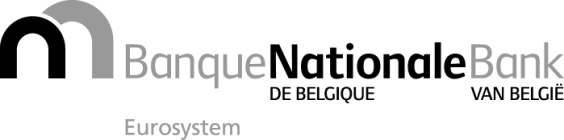 Brussels, 26 October 2016Annex 1 to circular NBB_2016_42Annex 1 to circular NBB_2016_42PERIODIC QUESTIONNAIRE ON THE PREVENTION OF MONEY LAUNDERING AND TERRORIST FINANCING  PERIODIC QUESTIONNAIRE ON THE PREVENTION OF MONEY LAUNDERING AND TERRORIST FINANCING  PERIODIC QUESTIONNAIRE ON THE PREVENTION OF MONEY LAUNDERING AND TERRORIST FINANCING  PERIODIC QUESTIONNAIRE ON THE PREVENTION OF MONEY LAUNDERING AND TERRORIST FINANCING  PERIODIC QUESTIONNAIRE ON THE PREVENTION OF MONEY LAUNDERING AND TERRORIST FINANCING  PERIODIC QUESTIONNAIRE ON THE PREVENTION OF MONEY LAUNDERING AND TERRORIST FINANCING  PERIODIC QUESTIONNAIRE ON THE PREVENTION OF MONEY LAUNDERING AND TERRORIST FINANCING  PERIODIC QUESTIONNAIRE ON THE PREVENTION OF MONEY LAUNDERING AND TERRORIST FINANCING  PERIODIC QUESTIONNAIRE ON THE PREVENTION OF MONEY LAUNDERING AND TERRORIST FINANCING  PERIODIC QUESTIONNAIRE ON THE PREVENTION OF MONEY LAUNDERING AND TERRORIST FINANCING  PERIODIC QUESTIONNAIRE ON THE PREVENTION OF MONEY LAUNDERING AND TERRORIST FINANCING  PART I: CONFORMITY QUESTIONSPART I: CONFORMITY QUESTIONSPART I: CONFORMITY QUESTIONSPART I: CONFORMITY QUESTIONSPART I: CONFORMITY QUESTIONSPART I: CONFORMITY QUESTIONSPART I: CONFORMITY QUESTIONSPART I: CONFORMITY QUESTIONSPART I: CONFORMITY QUESTIONSPART I: CONFORMITY QUESTIONSPART I: CONFORMITY QUESTIONSB/SI/SFInsPI/EMII.  IDENTIFICATION OF CUSTOMERSI.  IDENTIFICATION OF CUSTOMERSI.  IDENTIFICATION OF CUSTOMERSI.  IDENTIFICATION OF CUSTOMERSI.  IDENTIFICATION OF CUSTOMERSI.  IDENTIFICATION OF CUSTOMERSI.  IDENTIFICATION OF CUSTOMERSGeneral objectives1.1Do you consider that your institution’s internal procedures for the identification of customers are fully, largely, partly or insufficiently consistent with the relevant legal and regulatory requirements ?Do you consider that your institution’s internal procedures for the identification of customers are fully, largely, partly or insufficiently consistent with the relevant legal and regulatory requirements ?Do you consider that your institution’s internal procedures for the identification of customers are fully, largely, partly or insufficiently consistent with the relevant legal and regulatory requirements ?Do you consider that your institution’s internal procedures for the identification of customers are fully, largely, partly or insufficiently consistent with the relevant legal and regulatory requirements ?fully / largely / partly / insufficientlyGeneral objectives1.1.c1.1.cComment :General objectives1.2Do you consider that, in practice, the above-mentioned internal procedures for the identification of customers are fully, largely, partly or insufficiently effectively implemented within your institution ?Do you consider that, in practice, the above-mentioned internal procedures for the identification of customers are fully, largely, partly or insufficiently effectively implemented within your institution ?Do you consider that, in practice, the above-mentioned internal procedures for the identification of customers are fully, largely, partly or insufficiently effectively implemented within your institution ?Do you consider that, in practice, the above-mentioned internal procedures for the identification of customers are fully, largely, partly or insufficiently effectively implemented within your institution ?fully / largely / partly / insufficientlyGeneral objectives1.2.c1.2.cComment :Establishment of a business relationship1.3Do your institution’s internal procedures make use of the possibility to authorise the postponement of the verification of the identity of customers when establishing a business relationship, in the exhaustively listed circumstances in which the due diligence obligations cannot be met before establishing a business relationship with the customers? (Art. 3, paragraphs 2 and 3 of the Regulation) ?Do your institution’s internal procedures make use of the possibility to authorise the postponement of the verification of the identity of customers when establishing a business relationship, in the exhaustively listed circumstances in which the due diligence obligations cannot be met before establishing a business relationship with the customers? (Art. 3, paragraphs 2 and 3 of the Regulation) ?Do your institution’s internal procedures make use of the possibility to authorise the postponement of the verification of the identity of customers when establishing a business relationship, in the exhaustively listed circumstances in which the due diligence obligations cannot be met before establishing a business relationship with the customers? (Art. 3, paragraphs 2 and 3 of the Regulation) ?Do your institution’s internal procedures make use of the possibility to authorise the postponement of the verification of the identity of customers when establishing a business relationship, in the exhaustively listed circumstances in which the due diligence obligations cannot be met before establishing a business relationship with the customers? (Art. 3, paragraphs 2 and 3 of the Regulation) ?Yes / No / N/AEstablishment of a business relationship1.3.c1.3.cComment :Establishment of a business relationship1.3.1Does your institution occasionally or regularly make use of the services of « third party business introducers » as referred to in Article 10, § 1 of the Law (e.g. non-exclusive insurance intermediaries, intermediaries in banking and investment services or other financial institutions whether or not belonging to its group) to fulfil its obligations of identifying or verifying the identity of customers, their agents and their beneficial owners ?Does your institution occasionally or regularly make use of the services of « third party business introducers » as referred to in Article 10, § 1 of the Law (e.g. non-exclusive insurance intermediaries, intermediaries in banking and investment services or other financial institutions whether or not belonging to its group) to fulfil its obligations of identifying or verifying the identity of customers, their agents and their beneficial owners ?Does your institution occasionally or regularly make use of the services of « third party business introducers » as referred to in Article 10, § 1 of the Law (e.g. non-exclusive insurance intermediaries, intermediaries in banking and investment services or other financial institutions whether or not belonging to its group) to fulfil its obligations of identifying or verifying the identity of customers, their agents and their beneficial owners ?Does your institution occasionally or regularly make use of the services of « third party business introducers » as referred to in Article 10, § 1 of the Law (e.g. non-exclusive insurance intermediaries, intermediaries in banking and investment services or other financial institutions whether or not belonging to its group) to fulfil its obligations of identifying or verifying the identity of customers, their agents and their beneficial owners ?Yes / No / N/AEstablishment of a business relationship1.3.1.c1.3.1.cComment :Establishment of a business relationship1.3.2If so, do your institution’s internal procedures ensure that it is verified that the third party business introducers concerned meet the requirements set out in Article 10, § 1, of the Law, and that the documentation on which this verification is based, is retained?If so, do your institution’s internal procedures ensure that it is verified that the third party business introducers concerned meet the requirements set out in Article 10, § 1, of the Law, and that the documentation on which this verification is based, is retained?If so, do your institution’s internal procedures ensure that it is verified that the third party business introducers concerned meet the requirements set out in Article 10, § 1, of the Law, and that the documentation on which this verification is based, is retained?If so, do your institution’s internal procedures ensure that it is verified that the third party business introducers concerned meet the requirements set out in Article 10, § 1, of the Law, and that the documentation on which this verification is based, is retained?Yes / No / N/AEstablishment of a business relationship1.3.2.c1.3.2.cComment :Establishment of a business relationship1.3.3Do your institution’s internal procedures stipulate that the following conditions must be met where your institution makes use of the services of a third party business introducer to fulfil its obligations of identifying customers, their agents and their beneficial owners :the third party business introducer must provide your institution promptly with the identification data regarding the customer, its agents and its beneficial owners; andthe third party business introducer must provide your institution at the same time and promptly, or must previously undertake in writing to provide, on first request of the institution, a copy of the supporting documents by means of which he has verified the identity of the persons concerned?Do your institution’s internal procedures stipulate that the following conditions must be met where your institution makes use of the services of a third party business introducer to fulfil its obligations of identifying customers, their agents and their beneficial owners :the third party business introducer must provide your institution promptly with the identification data regarding the customer, its agents and its beneficial owners; andthe third party business introducer must provide your institution at the same time and promptly, or must previously undertake in writing to provide, on first request of the institution, a copy of the supporting documents by means of which he has verified the identity of the persons concerned?Do your institution’s internal procedures stipulate that the following conditions must be met where your institution makes use of the services of a third party business introducer to fulfil its obligations of identifying customers, their agents and their beneficial owners :the third party business introducer must provide your institution promptly with the identification data regarding the customer, its agents and its beneficial owners; andthe third party business introducer must provide your institution at the same time and promptly, or must previously undertake in writing to provide, on first request of the institution, a copy of the supporting documents by means of which he has verified the identity of the persons concerned?Do your institution’s internal procedures stipulate that the following conditions must be met where your institution makes use of the services of a third party business introducer to fulfil its obligations of identifying customers, their agents and their beneficial owners :the third party business introducer must provide your institution promptly with the identification data regarding the customer, its agents and its beneficial owners; andthe third party business introducer must provide your institution at the same time and promptly, or must previously undertake in writing to provide, on first request of the institution, a copy of the supporting documents by means of which he has verified the identity of the persons concerned?Yes / No / N/AEstablishment of a business relationship1.3.3.c1.3.3.cComment :Establishment of a business relationship1.3.4Do your institution’s internal procedures stipulate that the use of the services of a third party business introducer is authorised only where the latter makes a face-to-face identification of the customer ?Do your institution’s internal procedures stipulate that the use of the services of a third party business introducer is authorised only where the latter makes a face-to-face identification of the customer ?Do your institution’s internal procedures stipulate that the use of the services of a third party business introducer is authorised only where the latter makes a face-to-face identification of the customer ?Do your institution’s internal procedures stipulate that the use of the services of a third party business introducer is authorised only where the latter makes a face-to-face identification of the customer ?Yes / No / N/AEstablishment of a business relationship1.3.4.c1.3.4.cComment :Establishment of a business relationship1.3.5Where your institution makes use of the services of a third party business introducer to fulfil its obligation of identifying customers, their agents and their beneficial owners, do your institution’s internal procedures stipulate that it must be verified by its services that the identification of the customer, its agents and its beneficial owners, and the identity verification of these persons have been carried out completely and correctly by the third party business introducer, in accordance with the legal and regulatory requirements, and, if such is not the case, that a supplementary identification and verification must be carried out ?Where your institution makes use of the services of a third party business introducer to fulfil its obligation of identifying customers, their agents and their beneficial owners, do your institution’s internal procedures stipulate that it must be verified by its services that the identification of the customer, its agents and its beneficial owners, and the identity verification of these persons have been carried out completely and correctly by the third party business introducer, in accordance with the legal and regulatory requirements, and, if such is not the case, that a supplementary identification and verification must be carried out ?Where your institution makes use of the services of a third party business introducer to fulfil its obligation of identifying customers, their agents and their beneficial owners, do your institution’s internal procedures stipulate that it must be verified by its services that the identification of the customer, its agents and its beneficial owners, and the identity verification of these persons have been carried out completely and correctly by the third party business introducer, in accordance with the legal and regulatory requirements, and, if such is not the case, that a supplementary identification and verification must be carried out ?Where your institution makes use of the services of a third party business introducer to fulfil its obligation of identifying customers, their agents and their beneficial owners, do your institution’s internal procedures stipulate that it must be verified by its services that the identification of the customer, its agents and its beneficial owners, and the identity verification of these persons have been carried out completely and correctly by the third party business introducer, in accordance with the legal and regulatory requirements, and, if such is not the case, that a supplementary identification and verification must be carried out ?Yes / No / N/AEstablishment of a business relationship1.3.5.c1.3.5.cComment :Numbered accounts1.4Does your institution authorise the opening of numbered accounts or the conclusion of numbered contracts ?  Does your institution authorise the opening of numbered accounts or the conclusion of numbered contracts ?  Does your institution authorise the opening of numbered accounts or the conclusion of numbered contracts ?  Does your institution authorise the opening of numbered accounts or the conclusion of numbered contracts ?  Yes / No / N/ANumbered accounts1.4.c1.4.cComment :Numbered accounts1.5If so, do your institution’s internal procedures provide for specific rules establishing the terms and conditions for opening and operating such accounts, while specifically ensuring compliance with the provisions of Articles 7, 8, 12, 13, 14 and 15 of the Law, as well as with those of the Regulation establishing the implementing rules of these legal provisions ? (Art. 5, paragraph 2, of the Regulation)If so, do your institution’s internal procedures provide for specific rules establishing the terms and conditions for opening and operating such accounts, while specifically ensuring compliance with the provisions of Articles 7, 8, 12, 13, 14 and 15 of the Law, as well as with those of the Regulation establishing the implementing rules of these legal provisions ? (Art. 5, paragraph 2, of the Regulation)If so, do your institution’s internal procedures provide for specific rules establishing the terms and conditions for opening and operating such accounts, while specifically ensuring compliance with the provisions of Articles 7, 8, 12, 13, 14 and 15 of the Law, as well as with those of the Regulation establishing the implementing rules of these legal provisions ? (Art. 5, paragraph 2, of the Regulation)If so, do your institution’s internal procedures provide for specific rules establishing the terms and conditions for opening and operating such accounts, while specifically ensuring compliance with the provisions of Articles 7, 8, 12, 13, 14 and 15 of the Law, as well as with those of the Regulation establishing the implementing rules of these legal provisions ? (Art. 5, paragraph 2, of the Regulation)Yes / No / N/ANumbered accounts1.5.c1.5.cComment :Occasional transactions1.6Do your institution’s internal procedures provide for the identification and identity verification of the occasional customer where the transaction involves an amount exceeding the threshold of 10,000 € ? (Article 7, § 1, paragraph 1, 2° a., of the Law).Do your institution’s internal procedures provide for the identification and identity verification of the occasional customer where the transaction involves an amount exceeding the threshold of 10,000 € ? (Article 7, § 1, paragraph 1, 2° a., of the Law).Do your institution’s internal procedures provide for the identification and identity verification of the occasional customer where the transaction involves an amount exceeding the threshold of 10,000 € ? (Article 7, § 1, paragraph 1, 2° a., of the Law).Do your institution’s internal procedures provide for the identification and identity verification of the occasional customer where the transaction involves an amount exceeding the threshold of 10,000 € ? (Article 7, § 1, paragraph 1, 2° a., of the Law).Yes / No / N/AOccasional transactions1.6.c1.6.cComment :Occasional transactions1.7Do your institution’s internal procedures provide for a threshold lower than 10,000 € for the identification and identity verification of occasional customers ? (If so, please specify this threshold in the comment)Do your institution’s internal procedures provide for a threshold lower than 10,000 € for the identification and identity verification of occasional customers ? (If so, please specify this threshold in the comment)Do your institution’s internal procedures provide for a threshold lower than 10,000 € for the identification and identity verification of occasional customers ? (If so, please specify this threshold in the comment)Do your institution’s internal procedures provide for a threshold lower than 10,000 € for the identification and identity verification of occasional customers ? (If so, please specify this threshold in the comment)Yes / No / N/AOccasional transactions1.7.c1.7.cComment :Occasional transactionsDo your institution’s internal procedures specify the method applicable for :Do your institution’s internal procedures specify the method applicable for :Do your institution’s internal procedures specify the method applicable for :Do your institution’s internal procedures specify the method applicable for :Do your institution’s internal procedures specify the method applicable for :Do your institution’s internal procedures specify the method applicable for :Occasional transactions1.9a) 	adding up, for the calculation to determine the crossing of the above-mentioned threshold, the transactions carried out by one and the same occasional customer which are apparently related transactions (Article 7, § 1, paragraph 1, 2° a., of the Law) ?a) 	adding up, for the calculation to determine the crossing of the above-mentioned threshold, the transactions carried out by one and the same occasional customer which are apparently related transactions (Article 7, § 1, paragraph 1, 2° a., of the Law) ?a) 	adding up, for the calculation to determine the crossing of the above-mentioned threshold, the transactions carried out by one and the same occasional customer which are apparently related transactions (Article 7, § 1, paragraph 1, 2° a., of the Law) ?a) 	adding up, for the calculation to determine the crossing of the above-mentioned threshold, the transactions carried out by one and the same occasional customer which are apparently related transactions (Article 7, § 1, paragraph 1, 2° a., of the Law) ?Yes / No / N/AOccasional transactions1.9.c1.9.cComment :Occasional transactions1.10b) 	qualifying as a business relationship the relationship with a customer who contacts your institution on a regular and repeated basis for carrying out distinct and successive financial transactions outside the context of a contractual business relationship (Art. 4, paragraph 2, of the Regulation) ?b) 	qualifying as a business relationship the relationship with a customer who contacts your institution on a regular and repeated basis for carrying out distinct and successive financial transactions outside the context of a contractual business relationship (Art. 4, paragraph 2, of the Regulation) ?b) 	qualifying as a business relationship the relationship with a customer who contacts your institution on a regular and repeated basis for carrying out distinct and successive financial transactions outside the context of a contractual business relationship (Art. 4, paragraph 2, of the Regulation) ?b) 	qualifying as a business relationship the relationship with a customer who contacts your institution on a regular and repeated basis for carrying out distinct and successive financial transactions outside the context of a contractual business relationship (Art. 4, paragraph 2, of the Regulation) ?Yes / No / N/AOccasional transactions1.10.c1.10.cComment :Occasional transactions1.11Do your institution’s internal procedures provide for the identification of occasional customers and for the verification of their identity irrespective of the amount of the transaction, where this transaction consists in a transfer of funds as referred to in Regulation (EC) No. 1781/2006 of the European Parliament and of the Council of 15 November 2006 on information on the payer accompanying transfers of funds? (Article 7, § 1, paragraph 1, 2° b., of the Law)Do your institution’s internal procedures provide for the identification of occasional customers and for the verification of their identity irrespective of the amount of the transaction, where this transaction consists in a transfer of funds as referred to in Regulation (EC) No. 1781/2006 of the European Parliament and of the Council of 15 November 2006 on information on the payer accompanying transfers of funds? (Article 7, § 1, paragraph 1, 2° b., of the Law)Do your institution’s internal procedures provide for the identification of occasional customers and for the verification of their identity irrespective of the amount of the transaction, where this transaction consists in a transfer of funds as referred to in Regulation (EC) No. 1781/2006 of the European Parliament and of the Council of 15 November 2006 on information on the payer accompanying transfers of funds? (Article 7, § 1, paragraph 1, 2° b., of the Law)Do your institution’s internal procedures provide for the identification of occasional customers and for the verification of their identity irrespective of the amount of the transaction, where this transaction consists in a transfer of funds as referred to in Regulation (EC) No. 1781/2006 of the European Parliament and of the Council of 15 November 2006 on information on the payer accompanying transfers of funds? (Article 7, § 1, paragraph 1, 2° b., of the Law)Yes / No / N/AOccasional transactions1.11.c1.11.cComment :Doubts and suspicions1.12Do your institution’s internal procedures provide for the identification of occasional customers who wish to carry out a transaction involving an amount lower than 10,000 € where there is a suspicion of money laundering or terrorist financing? (Art 7, § 1, paragraph 1, 3°, of the Law)Do your institution’s internal procedures provide for the identification of occasional customers who wish to carry out a transaction involving an amount lower than 10,000 € where there is a suspicion of money laundering or terrorist financing? (Art 7, § 1, paragraph 1, 3°, of the Law)Do your institution’s internal procedures provide for the identification of occasional customers who wish to carry out a transaction involving an amount lower than 10,000 € where there is a suspicion of money laundering or terrorist financing? (Art 7, § 1, paragraph 1, 3°, of the Law)Do your institution’s internal procedures provide for the identification of occasional customers who wish to carry out a transaction involving an amount lower than 10,000 € where there is a suspicion of money laundering or terrorist financing? (Art 7, § 1, paragraph 1, 3°, of the Law)Yes / No / N/ADoubts and suspicions1.12.c1.12.cComment :Doubts and suspicions1.13Where a customer or a product falls within one of the categories specified in Article 11, § 1 or § 2, of the Law (low risks), do your institution’s internal procedures prescribe that an identification and identity verification of the customer and his beneficial owners must be carried out in accordance with Articles 7 and 8 of the Law as soon as a suspicion of money laundering or terrorist financing arises ?Where a customer or a product falls within one of the categories specified in Article 11, § 1 or § 2, of the Law (low risks), do your institution’s internal procedures prescribe that an identification and identity verification of the customer and his beneficial owners must be carried out in accordance with Articles 7 and 8 of the Law as soon as a suspicion of money laundering or terrorist financing arises ?Where a customer or a product falls within one of the categories specified in Article 11, § 1 or § 2, of the Law (low risks), do your institution’s internal procedures prescribe that an identification and identity verification of the customer and his beneficial owners must be carried out in accordance with Articles 7 and 8 of the Law as soon as a suspicion of money laundering or terrorist financing arises ?Where a customer or a product falls within one of the categories specified in Article 11, § 1 or § 2, of the Law (low risks), do your institution’s internal procedures prescribe that an identification and identity verification of the customer and his beneficial owners must be carried out in accordance with Articles 7 and 8 of the Law as soon as a suspicion of money laundering or terrorist financing arises ?Yes / No / N/ADoubts and suspicions1.13.c1.13.cComment :Doubts and suspicions1.14Do your institution’s internal procedures prescribe that a customer must be re-identified in case of doubt about the veracity or accuracy of the identification data regarding the customer? Do your institution’s internal procedures prescribe that a customer must be re-identified in case of doubt about the veracity or accuracy of the identification data regarding the customer? Do your institution’s internal procedures prescribe that a customer must be re-identified in case of doubt about the veracity or accuracy of the identification data regarding the customer? Do your institution’s internal procedures prescribe that a customer must be re-identified in case of doubt about the veracity or accuracy of the identification data regarding the customer? Yes / No / N/ADoubts and suspicions1.14.c1.14.cComment :Natural persons – General rules1.15Do your institution’s internal procedures prescribe that the identification data regarding natural persons (surname, first name, place and date of birth) must be verified by means of a supporting document (Article 7, § 1, paragraphs 1 and 3, of the Law, Article 7, §1, of the Regulation) ?Do your institution’s internal procedures prescribe that the identification data regarding natural persons (surname, first name, place and date of birth) must be verified by means of a supporting document (Article 7, § 1, paragraphs 1 and 3, of the Law, Article 7, §1, of the Regulation) ?Do your institution’s internal procedures prescribe that the identification data regarding natural persons (surname, first name, place and date of birth) must be verified by means of a supporting document (Article 7, § 1, paragraphs 1 and 3, of the Law, Article 7, §1, of the Regulation) ?Do your institution’s internal procedures prescribe that the identification data regarding natural persons (surname, first name, place and date of birth) must be verified by means of a supporting document (Article 7, § 1, paragraphs 1 and 3, of the Law, Article 7, §1, of the Regulation) ?Yes / No / N/ANatural persons – General rules1.15.c1.15.cComment :Natural persons – General rules1.16Do your institution’s internal procedures specify which measures must be taken, to the extent possible, in order to collect relevant information regarding the customer’s address (Article 7, § 1, paragraph 3, of the Law) ? Do your institution’s internal procedures specify which measures must be taken, to the extent possible, in order to collect relevant information regarding the customer’s address (Article 7, § 1, paragraph 3, of the Law) ? Do your institution’s internal procedures specify which measures must be taken, to the extent possible, in order to collect relevant information regarding the customer’s address (Article 7, § 1, paragraph 3, of the Law) ? Do your institution’s internal procedures specify which measures must be taken, to the extent possible, in order to collect relevant information regarding the customer’s address (Article 7, § 1, paragraph 3, of the Law) ? Yes / No / N/ANatural persons – General rules1.16.c1.16.cComment :Natural persons – remote identification1.17Do your institution’s internal procedures prescribe that the remote verification of the identity of natural persons must be carried out by means of one of the supporting documents listed in Article 7, § 2, of the Regulation ? Do your institution’s internal procedures prescribe that the remote verification of the identity of natural persons must be carried out by means of one of the supporting documents listed in Article 7, § 2, of the Regulation ? Do your institution’s internal procedures prescribe that the remote verification of the identity of natural persons must be carried out by means of one of the supporting documents listed in Article 7, § 2, of the Regulation ? Do your institution’s internal procedures prescribe that the remote verification of the identity of natural persons must be carried out by means of one of the supporting documents listed in Article 7, § 2, of the Regulation ? Yes / No / N/ANatural persons – remote identification1.17.c1.17.cComment :Comment :Natural persons – remote identification1.18In case of remote verification of the identity of natural persons by means of a copy of the customer’s identity card without verifying its veracity in the National Register, do your institution’s internal procedures provide for a systematic and formalised preliminary analysis which allows to ascertain that neither the customer concerned nor the business relationship to be established with him, represent a specific risk of money laundering or terrorist financing ? (Art. 7, § 2, paragraph 2, of the Regulation) ?In case of remote verification of the identity of natural persons by means of a copy of the customer’s identity card without verifying its veracity in the National Register, do your institution’s internal procedures provide for a systematic and formalised preliminary analysis which allows to ascertain that neither the customer concerned nor the business relationship to be established with him, represent a specific risk of money laundering or terrorist financing ? (Art. 7, § 2, paragraph 2, of the Regulation) ?In case of remote verification of the identity of natural persons by means of a copy of the customer’s identity card without verifying its veracity in the National Register, do your institution’s internal procedures provide for a systematic and formalised preliminary analysis which allows to ascertain that neither the customer concerned nor the business relationship to be established with him, represent a specific risk of money laundering or terrorist financing ? (Art. 7, § 2, paragraph 2, of the Regulation) ?In case of remote verification of the identity of natural persons by means of a copy of the customer’s identity card without verifying its veracity in the National Register, do your institution’s internal procedures provide for a systematic and formalised preliminary analysis which allows to ascertain that neither the customer concerned nor the business relationship to be established with him, represent a specific risk of money laundering or terrorist financing ? (Art. 7, § 2, paragraph 2, of the Regulation) ?Yes / No / N/ANatural persons – remote identification1.18.c1.18.cComment :Comment :Natural persons – remote identification1.19Do your institution’s internal procedures prescribe that the customer’s identity must be re-verified by means of another supporting document than a mere copy of the identity card or passport, where - in the course of a business relationship - the exercise of ongoing due diligence with regard to the latter reveals that a specific risk of money laundering or terrorist financing is associated with the customer or the business relationship? (Art. 29, 3rd indent, of the Regulation).Do your institution’s internal procedures prescribe that the customer’s identity must be re-verified by means of another supporting document than a mere copy of the identity card or passport, where - in the course of a business relationship - the exercise of ongoing due diligence with regard to the latter reveals that a specific risk of money laundering or terrorist financing is associated with the customer or the business relationship? (Art. 29, 3rd indent, of the Regulation).Do your institution’s internal procedures prescribe that the customer’s identity must be re-verified by means of another supporting document than a mere copy of the identity card or passport, where - in the course of a business relationship - the exercise of ongoing due diligence with regard to the latter reveals that a specific risk of money laundering or terrorist financing is associated with the customer or the business relationship? (Art. 29, 3rd indent, of the Regulation).Do your institution’s internal procedures prescribe that the customer’s identity must be re-verified by means of another supporting document than a mere copy of the identity card or passport, where - in the course of a business relationship - the exercise of ongoing due diligence with regard to the latter reveals that a specific risk of money laundering or terrorist financing is associated with the customer or the business relationship? (Art. 29, 3rd indent, of the Regulation).Yes / No / N/ANatural persons – remote identification1.19.c1.19.cComment :Comment :Legal persons1.20Do your institution’s internal procedures prescribe that the identification data regarding legal persons must cover the corporate name, registered office and directors and that note must be taken of the provisions regarding the power to commit this legal person ? (Art 7, § 1, paragraph 4, of the Law) ?Do your institution’s internal procedures prescribe that the identification data regarding legal persons must cover the corporate name, registered office and directors and that note must be taken of the provisions regarding the power to commit this legal person ? (Art 7, § 1, paragraph 4, of the Law) ?Do your institution’s internal procedures prescribe that the identification data regarding legal persons must cover the corporate name, registered office and directors and that note must be taken of the provisions regarding the power to commit this legal person ? (Art 7, § 1, paragraph 4, of the Law) ?Do your institution’s internal procedures prescribe that the identification data regarding legal persons must cover the corporate name, registered office and directors and that note must be taken of the provisions regarding the power to commit this legal person ? (Art 7, § 1, paragraph 4, of the Law) ?Yes / No / N/ALegal persons1.20.c1.20.cComment :Comment :Legal personsFor the customers who are legal persons governed by Belgian law, do your institution’s internal procedures prescribe that their identity must be verified by means of :For the customers who are legal persons governed by Belgian law, do your institution’s internal procedures prescribe that their identity must be verified by means of :For the customers who are legal persons governed by Belgian law, do your institution’s internal procedures prescribe that their identity must be verified by means of :For the customers who are legal persons governed by Belgian law, do your institution’s internal procedures prescribe that their identity must be verified by means of :For the customers who are legal persons governed by Belgian law, do your institution’s internal procedures prescribe that their identity must be verified by means of :For the customers who are legal persons governed by Belgian law, do your institution’s internal procedures prescribe that their identity must be verified by means of :Legal persons1.21a) 	the latest coordinated version of the articles of association or the updated articles of association of the legal person customer filed with the registry of the Commercial Court or published in the annexes to the Belgian Official Gazette? (Art. 8, § 1, of the Regulation) ?a) 	the latest coordinated version of the articles of association or the updated articles of association of the legal person customer filed with the registry of the Commercial Court or published in the annexes to the Belgian Official Gazette? (Art. 8, § 1, of the Regulation) ?a) 	the latest coordinated version of the articles of association or the updated articles of association of the legal person customer filed with the registry of the Commercial Court or published in the annexes to the Belgian Official Gazette? (Art. 8, § 1, of the Regulation) ?a) 	the latest coordinated version of the articles of association or the updated articles of association of the legal person customer filed with the registry of the Commercial Court or published in the annexes to the Belgian Official Gazette? (Art. 8, § 1, of the Regulation) ?Yes / No / N/ALegal persons1.21.c1.21.cComment :Comment :1.221.22b) 	the list of directors of the legal person customer and the publication of their appointments in the Belgian Official Gazette, or any other supporting document which allows to establish their capacity of directors, such as any publication in the Belgian Official Gazette in which these persons are mentioned as directors, or the annual accounts filed at the National Bank of Belgium ? (Art. 8, § 1, of the Regulation) ?b) 	the list of directors of the legal person customer and the publication of their appointments in the Belgian Official Gazette, or any other supporting document which allows to establish their capacity of directors, such as any publication in the Belgian Official Gazette in which these persons are mentioned as directors, or the annual accounts filed at the National Bank of Belgium ? (Art. 8, § 1, of the Regulation) ?b) 	the list of directors of the legal person customer and the publication of their appointments in the Belgian Official Gazette, or any other supporting document which allows to establish their capacity of directors, such as any publication in the Belgian Official Gazette in which these persons are mentioned as directors, or the annual accounts filed at the National Bank of Belgium ? (Art. 8, § 1, of the Regulation) ?b) 	the list of directors of the legal person customer and the publication of their appointments in the Belgian Official Gazette, or any other supporting document which allows to establish their capacity of directors, such as any publication in the Belgian Official Gazette in which these persons are mentioned as directors, or the annual accounts filed at the National Bank of Belgium ? (Art. 8, § 1, of the Regulation) ?b) 	the list of directors of the legal person customer and the publication of their appointments in the Belgian Official Gazette, or any other supporting document which allows to establish their capacity of directors, such as any publication in the Belgian Official Gazette in which these persons are mentioned as directors, or the annual accounts filed at the National Bank of Belgium ? (Art. 8, § 1, of the Regulation) ?b) 	the list of directors of the legal person customer and the publication of their appointments in the Belgian Official Gazette, or any other supporting document which allows to establish their capacity of directors, such as any publication in the Belgian Official Gazette in which these persons are mentioned as directors, or the annual accounts filed at the National Bank of Belgium ? (Art. 8, § 1, of the Regulation) ?Yes / No / N/A1.22.c1.22.c1.22.cComment :Comment :1.231.23c) 	the latest publication in the Belgian Official Gazette of the representation powers of the legal person customer ? (Art. 8, § 1, of the Regulation) ?c) 	the latest publication in the Belgian Official Gazette of the representation powers of the legal person customer ? (Art. 8, § 1, of the Regulation) ?c) 	the latest publication in the Belgian Official Gazette of the representation powers of the legal person customer ? (Art. 8, § 1, of the Regulation) ?c) 	the latest publication in the Belgian Official Gazette of the representation powers of the legal person customer ? (Art. 8, § 1, of the Regulation) ?c) 	the latest publication in the Belgian Official Gazette of the representation powers of the legal person customer ? (Art. 8, § 1, of the Regulation) ?c) 	the latest publication in the Belgian Official Gazette of the representation powers of the legal person customer ? (Art. 8, § 1, of the Regulation) ?Yes / No / N/A1.23.c1.23.c1.23.cComment :Comment :1.241.24Do your institution’s internal procedures, for customers who are legal persons governed by foreign law, prescribe that their identity must be verified by means of supporting documents which are equivalent to those listed in § 1 of Article 7 of the Regulation and, if necessary, by means of their translation in one of the national languages or in English ? (Art. 8, § 2, of the Regulation) ?Do your institution’s internal procedures, for customers who are legal persons governed by foreign law, prescribe that their identity must be verified by means of supporting documents which are equivalent to those listed in § 1 of Article 7 of the Regulation and, if necessary, by means of their translation in one of the national languages or in English ? (Art. 8, § 2, of the Regulation) ?Do your institution’s internal procedures, for customers who are legal persons governed by foreign law, prescribe that their identity must be verified by means of supporting documents which are equivalent to those listed in § 1 of Article 7 of the Regulation and, if necessary, by means of their translation in one of the national languages or in English ? (Art. 8, § 2, of the Regulation) ?Do your institution’s internal procedures, for customers who are legal persons governed by foreign law, prescribe that their identity must be verified by means of supporting documents which are equivalent to those listed in § 1 of Article 7 of the Regulation and, if necessary, by means of their translation in one of the national languages or in English ? (Art. 8, § 2, of the Regulation) ?Do your institution’s internal procedures, for customers who are legal persons governed by foreign law, prescribe that their identity must be verified by means of supporting documents which are equivalent to those listed in § 1 of Article 7 of the Regulation and, if necessary, by means of their translation in one of the national languages or in English ? (Art. 8, § 2, of the Regulation) ?Do your institution’s internal procedures, for customers who are legal persons governed by foreign law, prescribe that their identity must be verified by means of supporting documents which are equivalent to those listed in § 1 of Article 7 of the Regulation and, if necessary, by means of their translation in one of the national languages or in English ? (Art. 8, § 2, of the Regulation) ?Yes / No / N/A1.24.c1.24.c1.24.cComment :Comment :Trusts, de facto associations, fiduciaries, other legal arrangementsTrusts, de facto associations, fiduciaries, other legal arrangements1.251.25Do your institution’s internal procedures prescribe that the identity of customers who are trusts, de facto associations, fiduciaries or any other legal arrangements without legal personality, must be verified by means of knowledge elements relating to the existence, the nature, the purposes pursued and the management and representation modalities of the legal arrangement concerned, and that these elements must be verified by means of any documents which may be considered as evidence and of which a copy is taken ? (Art. 9 of the Regulation) ?Do your institution’s internal procedures prescribe that the identity of customers who are trusts, de facto associations, fiduciaries or any other legal arrangements without legal personality, must be verified by means of knowledge elements relating to the existence, the nature, the purposes pursued and the management and representation modalities of the legal arrangement concerned, and that these elements must be verified by means of any documents which may be considered as evidence and of which a copy is taken ? (Art. 9 of the Regulation) ?Do your institution’s internal procedures prescribe that the identity of customers who are trusts, de facto associations, fiduciaries or any other legal arrangements without legal personality, must be verified by means of knowledge elements relating to the existence, the nature, the purposes pursued and the management and representation modalities of the legal arrangement concerned, and that these elements must be verified by means of any documents which may be considered as evidence and of which a copy is taken ? (Art. 9 of the Regulation) ?Do your institution’s internal procedures prescribe that the identity of customers who are trusts, de facto associations, fiduciaries or any other legal arrangements without legal personality, must be verified by means of knowledge elements relating to the existence, the nature, the purposes pursued and the management and representation modalities of the legal arrangement concerned, and that these elements must be verified by means of any documents which may be considered as evidence and of which a copy is taken ? (Art. 9 of the Regulation) ?Do your institution’s internal procedures prescribe that the identity of customers who are trusts, de facto associations, fiduciaries or any other legal arrangements without legal personality, must be verified by means of knowledge elements relating to the existence, the nature, the purposes pursued and the management and representation modalities of the legal arrangement concerned, and that these elements must be verified by means of any documents which may be considered as evidence and of which a copy is taken ? (Art. 9 of the Regulation) ?Do your institution’s internal procedures prescribe that the identity of customers who are trusts, de facto associations, fiduciaries or any other legal arrangements without legal personality, must be verified by means of knowledge elements relating to the existence, the nature, the purposes pursued and the management and representation modalities of the legal arrangement concerned, and that these elements must be verified by means of any documents which may be considered as evidence and of which a copy is taken ? (Art. 9 of the Regulation) ?Yes / No / N/ATrusts, de facto associations, fiduciaries, other legal arrangementsTrusts, de facto associations, fiduciaries, other legal arrangements1.25.c1.25.c1.25.cComment :Comment :Exemptions from identificationExemptions from identificationDo your institution’s internal procedures make use of the possibility provided for in Article 11, § 1, of the Law not to carry out the identification and identity verification of customers who fall within the following categories or of their beneficial owners :Do your institution’s internal procedures make use of the possibility provided for in Article 11, § 1, of the Law not to carry out the identification and identity verification of customers who fall within the following categories or of their beneficial owners :Do your institution’s internal procedures make use of the possibility provided for in Article 11, § 1, of the Law not to carry out the identification and identity verification of customers who fall within the following categories or of their beneficial owners :Do your institution’s internal procedures make use of the possibility provided for in Article 11, § 1, of the Law not to carry out the identification and identity verification of customers who fall within the following categories or of their beneficial owners :Do your institution’s internal procedures make use of the possibility provided for in Article 11, § 1, of the Law not to carry out the identification and identity verification of customers who fall within the following categories or of their beneficial owners :Do your institution’s internal procedures make use of the possibility provided for in Article 11, § 1, of the Law not to carry out the identification and identity verification of customers who fall within the following categories or of their beneficial owners :Do your institution’s internal procedures make use of the possibility provided for in Article 11, § 1, of the Law not to carry out the identification and identity verification of customers who fall within the following categories or of their beneficial owners :Do your institution’s internal procedures make use of the possibility provided for in Article 11, § 1, of the Law not to carry out the identification and identity verification of customers who fall within the following categories or of their beneficial owners :Do your institution’s internal procedures make use of the possibility provided for in Article 11, § 1, of the Law not to carry out the identification and identity verification of customers who fall within the following categories or of their beneficial owners :Exemptions from identificationExemptions from identification1° 	the credit institutions or financial institutions referred to in Article 2 of Directive 2005/60/EC, established :1° 	the credit institutions or financial institutions referred to in Article 2 of Directive 2005/60/EC, established :1° 	the credit institutions or financial institutions referred to in Article 2 of Directive 2005/60/EC, established :1° 	the credit institutions or financial institutions referred to in Article 2 of Directive 2005/60/EC, established :1° 	the credit institutions or financial institutions referred to in Article 2 of Directive 2005/60/EC, established :1° 	the credit institutions or financial institutions referred to in Article 2 of Directive 2005/60/EC, established :1° 	the credit institutions or financial institutions referred to in Article 2 of Directive 2005/60/EC, established :Exemptions from identificationExemptions from identification1.261.26a/ 	in Belgiuma/ 	in Belgiuma/ 	in Belgiuma/ 	in Belgiuma/ 	in Belgiuma/ 	in BelgiumYes / No / N/AExemptions from identificationExemptions from identification1.26.c1.26.c1.26.cComment :Comment :Exemptions from identificationExemptions from identification1.271.27b/ 	in another country of the European Economic Area b/ 	in another country of the European Economic Area b/ 	in another country of the European Economic Area b/ 	in another country of the European Economic Area b/ 	in another country of the European Economic Area b/ 	in another country of the European Economic Area Yes / No / N/AExemptions from identificationExemptions from identification1.27.c1.27.c1.27.cComment :Comment :Exemptions from identificationExemptions from identification1.281.28c/ 	in a third country which imposes obligations and a control equivalent to those laid down in Directive 2005/60/CE ("equivalent third countries ")c/ 	in a third country which imposes obligations and a control equivalent to those laid down in Directive 2005/60/CE ("equivalent third countries ")c/ 	in a third country which imposes obligations and a control equivalent to those laid down in Directive 2005/60/CE ("equivalent third countries ")c/ 	in a third country which imposes obligations and a control equivalent to those laid down in Directive 2005/60/CE ("equivalent third countries ")c/ 	in a third country which imposes obligations and a control equivalent to those laid down in Directive 2005/60/CE ("equivalent third countries ")c/ 	in a third country which imposes obligations and a control equivalent to those laid down in Directive 2005/60/CE ("equivalent third countries ")Yes / No / N/AExemptions from identificationExemptions from identification1.28.c1.28.c1.28.cComment :Comment :Exemptions from identificationExemptions from identification2° 	listed companies whose securities are admitted to trading on a regulated market :2° 	listed companies whose securities are admitted to trading on a regulated market :2° 	listed companies whose securities are admitted to trading on a regulated market :2° 	listed companies whose securities are admitted to trading on a regulated market :2° 	listed companies whose securities are admitted to trading on a regulated market :2° 	listed companies whose securities are admitted to trading on a regulated market :2° 	listed companies whose securities are admitted to trading on a regulated market :Exemptions from identificationExemptions from identification1.291.29a/ 	in a country of the European Economic Areaa/ 	in a country of the European Economic Areaa/ 	in a country of the European Economic Areaa/ 	in a country of the European Economic Areaa/ 	in a country of the European Economic Areaa/ 	in a country of the European Economic AreaYes / No / N/AExemptions from identificationExemptions from identification1.29.c1.29.c1.29.cComment :Comment :Exemptions from identificationExemptions from identification1.301.30b/ 	in a third country where they are subject to disclosure requirements consistent with Community legislationb/ 	in a third country where they are subject to disclosure requirements consistent with Community legislationb/ 	in a third country where they are subject to disclosure requirements consistent with Community legislationb/ 	in a third country where they are subject to disclosure requirements consistent with Community legislationb/ 	in a third country where they are subject to disclosure requirements consistent with Community legislationb/ 	in a third country where they are subject to disclosure requirements consistent with Community legislationYes / No / N/AExemptions from identificationExemptions from identification1.30.c1.30.c1.30.cComment :Comment :Exemptions from identificationExemptions from identification1.311.313° 	the Belgian public authorities3° 	the Belgian public authorities3° 	the Belgian public authorities3° 	the Belgian public authorities3° 	the Belgian public authorities3° 	the Belgian public authoritiesYes / No / N/AExemptions from identificationExemptions from identification1.31.c1.31.c1.31.cComment :Comment :Exemptions from identificationExemptions from identification1.321.324° 	the European public authorities and institutions.4° 	the European public authorities and institutions.4° 	the European public authorities and institutions.4° 	the European public authorities and institutions.4° 	the European public authorities and institutions.4° 	the European public authorities and institutions.Yes / No / N/AExemptions from identificationExemptions from identification1.32.c1.32.c1.32.cComment :Comment :Exemptions from identificationExemptions from identification1.331.33Do your institution’s internal procedures, for each of the cases referred to in questions 1.26 up to 1.32 above to which you have responded affirmatively, specify the adequate information which must be collected in order to determine whether the customer meets the conditions in order to qualify for the exemption as laid down in Article 11, § 1, of the Law ?Do your institution’s internal procedures, for each of the cases referred to in questions 1.26 up to 1.32 above to which you have responded affirmatively, specify the adequate information which must be collected in order to determine whether the customer meets the conditions in order to qualify for the exemption as laid down in Article 11, § 1, of the Law ?Do your institution’s internal procedures, for each of the cases referred to in questions 1.26 up to 1.32 above to which you have responded affirmatively, specify the adequate information which must be collected in order to determine whether the customer meets the conditions in order to qualify for the exemption as laid down in Article 11, § 1, of the Law ?Do your institution’s internal procedures, for each of the cases referred to in questions 1.26 up to 1.32 above to which you have responded affirmatively, specify the adequate information which must be collected in order to determine whether the customer meets the conditions in order to qualify for the exemption as laid down in Article 11, § 1, of the Law ?Do your institution’s internal procedures, for each of the cases referred to in questions 1.26 up to 1.32 above to which you have responded affirmatively, specify the adequate information which must be collected in order to determine whether the customer meets the conditions in order to qualify for the exemption as laid down in Article 11, § 1, of the Law ?Do your institution’s internal procedures, for each of the cases referred to in questions 1.26 up to 1.32 above to which you have responded affirmatively, specify the adequate information which must be collected in order to determine whether the customer meets the conditions in order to qualify for the exemption as laid down in Article 11, § 1, of the Law ?Yes / No / N/AExemptions from identificationExemptions from identification1.33.c1.33.c1.33.cComment :Comment :Exemptions from identificationExemptions from identificationIf you have responded affirmatively to question 1.28, do your institution’s internal procedures stipulate that the following countries may be regarded as equivalent third countries :If you have responded affirmatively to question 1.28, do your institution’s internal procedures stipulate that the following countries may be regarded as equivalent third countries :If you have responded affirmatively to question 1.28, do your institution’s internal procedures stipulate that the following countries may be regarded as equivalent third countries :If you have responded affirmatively to question 1.28, do your institution’s internal procedures stipulate that the following countries may be regarded as equivalent third countries :If you have responded affirmatively to question 1.28, do your institution’s internal procedures stipulate that the following countries may be regarded as equivalent third countries :If you have responded affirmatively to question 1.28, do your institution’s internal procedures stipulate that the following countries may be regarded as equivalent third countries :If you have responded affirmatively to question 1.28, do your institution’s internal procedures stipulate that the following countries may be regarded as equivalent third countries :If you have responded affirmatively to question 1.28, do your institution’s internal procedures stipulate that the following countries may be regarded as equivalent third countries :If you have responded affirmatively to question 1.28, do your institution’s internal procedures stipulate that the following countries may be regarded as equivalent third countries :Exemptions from identificationExemptions from identification1.341.34a/ 	the member countries of the Financial Action Task Force (FATF), pursuant to Article 44, paragraph 4, of the Law ?a/ 	the member countries of the Financial Action Task Force (FATF), pursuant to Article 44, paragraph 4, of the Law ?a/ 	the member countries of the Financial Action Task Force (FATF), pursuant to Article 44, paragraph 4, of the Law ?a/ 	the member countries of the Financial Action Task Force (FATF), pursuant to Article 44, paragraph 4, of the Law ?a/ 	the member countries of the Financial Action Task Force (FATF), pursuant to Article 44, paragraph 4, of the Law ?a/ 	the member countries of the Financial Action Task Force (FATF), pursuant to Article 44, paragraph 4, of the Law ?Yes / No / N/AExemptions from identificationExemptions from identification1.34.c1.34.c1.34.cComment :Comment :Exemptions from identificationExemptions from identification1.351.35b/ 	the countries included in the list of equivalent third countries as published by the European Commission on its website ?b/ 	the countries included in the list of equivalent third countries as published by the European Commission on its website ?b/ 	the countries included in the list of equivalent third countries as published by the European Commission on its website ?b/ 	the countries included in the list of equivalent third countries as published by the European Commission on its website ?b/ 	the countries included in the list of equivalent third countries as published by the European Commission on its website ?b/ 	the countries included in the list of equivalent third countries as published by the European Commission on its website ?Yes / No / N/AExemptions from identificationExemptions from identification1.35.c1.35.c1.35.cComment :Comment :Exemptions from identificationExemptions from identification1.361.36c/ 	the countries for which an analysis carried out by your financial institution or, where appropriate, by the financial group to which it belongs, establishes that they meet the equivalence conditions ?c/ 	the countries for which an analysis carried out by your financial institution or, where appropriate, by the financial group to which it belongs, establishes that they meet the equivalence conditions ?c/ 	the countries for which an analysis carried out by your financial institution or, where appropriate, by the financial group to which it belongs, establishes that they meet the equivalence conditions ?c/ 	the countries for which an analysis carried out by your financial institution or, where appropriate, by the financial group to which it belongs, establishes that they meet the equivalence conditions ?c/ 	the countries for which an analysis carried out by your financial institution or, where appropriate, by the financial group to which it belongs, establishes that they meet the equivalence conditions ?c/ 	the countries for which an analysis carried out by your financial institution or, where appropriate, by the financial group to which it belongs, establishes that they meet the equivalence conditions ?Yes / No / N/AExemptions from identificationExemptions from identification1.36.c1.36.c1.36.cComment :Comment :Exemptions from identificationExemptions from identificationDo your institution’s internal procedures make use of the possibility provided for in Article 11, § 2, of the Law not to proceed to the identification and identity verification of customers and their beneficial owners where the financial product or the transaction requested by the customer falls within the following categories :Do your institution’s internal procedures make use of the possibility provided for in Article 11, § 2, of the Law not to proceed to the identification and identity verification of customers and their beneficial owners where the financial product or the transaction requested by the customer falls within the following categories :Do your institution’s internal procedures make use of the possibility provided for in Article 11, § 2, of the Law not to proceed to the identification and identity verification of customers and their beneficial owners where the financial product or the transaction requested by the customer falls within the following categories :Do your institution’s internal procedures make use of the possibility provided for in Article 11, § 2, of the Law not to proceed to the identification and identity verification of customers and their beneficial owners where the financial product or the transaction requested by the customer falls within the following categories :Do your institution’s internal procedures make use of the possibility provided for in Article 11, § 2, of the Law not to proceed to the identification and identity verification of customers and their beneficial owners where the financial product or the transaction requested by the customer falls within the following categories :Do your institution’s internal procedures make use of the possibility provided for in Article 11, § 2, of the Law not to proceed to the identification and identity verification of customers and their beneficial owners where the financial product or the transaction requested by the customer falls within the following categories :Do your institution’s internal procedures make use of the possibility provided for in Article 11, § 2, of the Law not to proceed to the identification and identity verification of customers and their beneficial owners where the financial product or the transaction requested by the customer falls within the following categories :Do your institution’s internal procedures make use of the possibility provided for in Article 11, § 2, of the Law not to proceed to the identification and identity verification of customers and their beneficial owners where the financial product or the transaction requested by the customer falls within the following categories :Do your institution’s internal procedures make use of the possibility provided for in Article 11, § 2, of the Law not to proceed to the identification and identity verification of customers and their beneficial owners where the financial product or the transaction requested by the customer falls within the following categories :Exemptions from identificationExemptions from identification1.371.371° 	life insurance policies where the annual premium does not exceed 1,000 € or the single premium does not exceed 2,500 €1° 	life insurance policies where the annual premium does not exceed 1,000 € or the single premium does not exceed 2,500 €1° 	life insurance policies where the annual premium does not exceed 1,000 € or the single premium does not exceed 2,500 €1° 	life insurance policies where the annual premium does not exceed 1,000 € or the single premium does not exceed 2,500 €1° 	life insurance policies where the annual premium does not exceed 1,000 € or the single premium does not exceed 2,500 €1° 	life insurance policies where the annual premium does not exceed 1,000 € or the single premium does not exceed 2,500 €Yes / No / N/AExemptions from identificationExemptions from identification1.37.c1.37.c1.37.cComment :Comment :1.381.381.382° 	insurance policies for pension schemes if there is no surrender clause and if the policy cannot be used as collateral2° 	insurance policies for pension schemes if there is no surrender clause and if the policy cannot be used as collateral2° 	insurance policies for pension schemes if there is no surrender clause and if the policy cannot be used as collateral2° 	insurance policies for pension schemes if there is no surrender clause and if the policy cannot be used as collateral2° 	insurance policies for pension schemes if there is no surrender clause and if the policy cannot be used as collateralYes/ No / N/AYes/ No / N/A1.38.c1.38.c1.38.c1.38.cComment :Comment :Comment :1.391.391.393° 	a pension, superannuation or similar scheme that provides retirement benefits to employees, for which contributions are made by way of deduction from wages and where the scheme rules do not permit the participants to transfer their rights3° 	a pension, superannuation or similar scheme that provides retirement benefits to employees, for which contributions are made by way of deduction from wages and where the scheme rules do not permit the participants to transfer their rights3° 	a pension, superannuation or similar scheme that provides retirement benefits to employees, for which contributions are made by way of deduction from wages and where the scheme rules do not permit the participants to transfer their rights3° 	a pension, superannuation or similar scheme that provides retirement benefits to employees, for which contributions are made by way of deduction from wages and where the scheme rules do not permit the participants to transfer their rights3° 	a pension, superannuation or similar scheme that provides retirement benefits to employees, for which contributions are made by way of deduction from wages and where the scheme rules do not permit the participants to transfer their rightsYes / No / N/AYes / No / N/A1.39.c1.39.c1.39.c1.39.cComment :Comment :Comment :1.401.401.404° 	electronic money, insofar as the maximum amount stored in the device is no more than 250 € if the storage device cannot be recharged or, if the storage device can be recharged, insofar as a limit of 2,500 € is imposed on the total amount of transactions in a calendar year (except where an amount of more than 1,000 € is redeemed).4° 	electronic money, insofar as the maximum amount stored in the device is no more than 250 € if the storage device cannot be recharged or, if the storage device can be recharged, insofar as a limit of 2,500 € is imposed on the total amount of transactions in a calendar year (except where an amount of more than 1,000 € is redeemed).4° 	electronic money, insofar as the maximum amount stored in the device is no more than 250 € if the storage device cannot be recharged or, if the storage device can be recharged, insofar as a limit of 2,500 € is imposed on the total amount of transactions in a calendar year (except where an amount of more than 1,000 € is redeemed).4° 	electronic money, insofar as the maximum amount stored in the device is no more than 250 € if the storage device cannot be recharged or, if the storage device can be recharged, insofar as a limit of 2,500 € is imposed on the total amount of transactions in a calendar year (except where an amount of more than 1,000 € is redeemed).4° 	electronic money, insofar as the maximum amount stored in the device is no more than 250 € if the storage device cannot be recharged or, if the storage device can be recharged, insofar as a limit of 2,500 € is imposed on the total amount of transactions in a calendar year (except where an amount of more than 1,000 € is redeemed).Yes / No / N/AYes / No / N/A1.40.c1.40.c1.40.c1.40.cComment :Comment :Comment :B/SI/SFInsPI/EMIII.  IDENTIFICATION OF AGENTSII.  IDENTIFICATION OF AGENTSII.  IDENTIFICATION OF AGENTSII.  IDENTIFICATION OF AGENTSII.  IDENTIFICATION OF AGENTSII.  IDENTIFICATION OF AGENTSII.  IDENTIFICATION OF AGENTSII.  IDENTIFICATION OF AGENTSII.  IDENTIFICATION OF AGENTSII.  IDENTIFICATION OF AGENTSII.  IDENTIFICATION OF AGENTSGeneral objectivesGeneral objectivesGeneral objectives2.1Do you consider that your institution’s internal procedures regarding the identification of agents of customers are fully, largely, partly or insufficiently consistent with the relevant legal and regulatory requirements ? Do you consider that your institution’s internal procedures regarding the identification of agents of customers are fully, largely, partly or insufficiently consistent with the relevant legal and regulatory requirements ? Do you consider that your institution’s internal procedures regarding the identification of agents of customers are fully, largely, partly or insufficiently consistent with the relevant legal and regulatory requirements ? Do you consider that your institution’s internal procedures regarding the identification of agents of customers are fully, largely, partly or insufficiently consistent with the relevant legal and regulatory requirements ? Do you consider that your institution’s internal procedures regarding the identification of agents of customers are fully, largely, partly or insufficiently consistent with the relevant legal and regulatory requirements ? fully / largely / partly / insufficientlyfully / largely / partly / insufficientlyGeneral objectivesGeneral objectivesGeneral objectives2.1.c2.1.cComment :General objectivesGeneral objectivesGeneral objectives2.2Do you consider that, in practice, the above-mentioned internal procedures regarding the identification of agents of customers are fully, largely, partly or insufficiently effectively implemented within your institution ?Do you consider that, in practice, the above-mentioned internal procedures regarding the identification of agents of customers are fully, largely, partly or insufficiently effectively implemented within your institution ?Do you consider that, in practice, the above-mentioned internal procedures regarding the identification of agents of customers are fully, largely, partly or insufficiently effectively implemented within your institution ?Do you consider that, in practice, the above-mentioned internal procedures regarding the identification of agents of customers are fully, largely, partly or insufficiently effectively implemented within your institution ?Do you consider that, in practice, the above-mentioned internal procedures regarding the identification of agents of customers are fully, largely, partly or insufficiently effectively implemented within your institution ?fully / largely / partly / insufficientlyfully / largely / partly / insufficientlyGeneral objectivesGeneral objectivesGeneral objectives2.2.c2.2.cComment :Moment of identification of the agentsMoment of identification of the agentsMoment of identification of the agentsDo your institution’s internal procedures provide for the identification and identity verification of agents of customers by means of a supporting document of which a copy is taken on paper or by electronic means : Do your institution’s internal procedures provide for the identification and identity verification of agents of customers by means of a supporting document of which a copy is taken on paper or by electronic means : Do your institution’s internal procedures provide for the identification and identity verification of agents of customers by means of a supporting document of which a copy is taken on paper or by electronic means : Do your institution’s internal procedures provide for the identification and identity verification of agents of customers by means of a supporting document of which a copy is taken on paper or by electronic means : Do your institution’s internal procedures provide for the identification and identity verification of agents of customers by means of a supporting document of which a copy is taken on paper or by electronic means : Do your institution’s internal procedures provide for the identification and identity verification of agents of customers by means of a supporting document of which a copy is taken on paper or by electronic means : Do your institution’s internal procedures provide for the identification and identity verification of agents of customers by means of a supporting document of which a copy is taken on paper or by electronic means : Do your institution’s internal procedures provide for the identification and identity verification of agents of customers by means of a supporting document of which a copy is taken on paper or by electronic means : Moment of identification of the agentsMoment of identification of the agentsMoment of identification of the agents2.3a) 	prior to the exercise by these agents of their power to commit the customer they represent in the context of a business relationship or of transactions as referred to in Article 7, § 1, paragraph 1, of the Law ? (Art. 7, § 2, of the Law)a) 	prior to the exercise by these agents of their power to commit the customer they represent in the context of a business relationship or of transactions as referred to in Article 7, § 1, paragraph 1, of the Law ? (Art. 7, § 2, of the Law)a) 	prior to the exercise by these agents of their power to commit the customer they represent in the context of a business relationship or of transactions as referred to in Article 7, § 1, paragraph 1, of the Law ? (Art. 7, § 2, of the Law)a) 	prior to the exercise by these agents of their power to commit the customer they represent in the context of a business relationship or of transactions as referred to in Article 7, § 1, paragraph 1, of the Law ? (Art. 7, § 2, of the Law)a) 	prior to the exercise by these agents of their power to commit the customer they represent in the context of a business relationship or of transactions as referred to in Article 7, § 1, paragraph 1, of the Law ? (Art. 7, § 2, of the Law)Yes / No / N/AYes / No / N/AMoment of identification of the agentsMoment of identification of the agentsMoment of identification of the agents2.3.c2.3.cComment :Moment of identification of the agentsMoment of identification of the agentsMoment of identification of the agents2.4b) 	in case of suspicion of money laundering or terrorist financing, where an exemption from customer identification has initially been applied ? (Art. 7, § 2, of the Law)b) 	in case of suspicion of money laundering or terrorist financing, where an exemption from customer identification has initially been applied ? (Art. 7, § 2, of the Law)b) 	in case of suspicion of money laundering or terrorist financing, where an exemption from customer identification has initially been applied ? (Art. 7, § 2, of the Law)b) 	in case of suspicion of money laundering or terrorist financing, where an exemption from customer identification has initially been applied ? (Art. 7, § 2, of the Law)b) 	in case of suspicion of money laundering or terrorist financing, where an exemption from customer identification has initially been applied ? (Art. 7, § 2, of the Law)Yes / No / N/AYes / No / N/AMoment of identification of the agentsMoment of identification of the agentsMoment of identification of the agents2.4.c2.4.cComment :Identity verification of agentsIdentity verification of agentsIdentity verification of agents2.5c) 	in case of doubt about the veracity of the identification documents ? (Art. 7, § 2, of the Law)c) 	in case of doubt about the veracity of the identification documents ? (Art. 7, § 2, of the Law)c) 	in case of doubt about the veracity of the identification documents ? (Art. 7, § 2, of the Law)c) 	in case of doubt about the veracity of the identification documents ? (Art. 7, § 2, of the Law)c) 	in case of doubt about the veracity of the identification documents ? (Art. 7, § 2, of the Law)Yes / No / N/AYes / No / N/AIdentity verification of agentsIdentity verification of agentsIdentity verification of agents2.5.c2.5.cComment :Identity verification of agentsIdentity verification of agentsIdentity verification of agentsDo your institution’s internal procedures stipulate:Do your institution’s internal procedures stipulate:Do your institution’s internal procedures stipulate:Do your institution’s internal procedures stipulate:Do your institution’s internal procedures stipulate:Do your institution’s internal procedures stipulate:Do your institution’s internal procedures stipulate:Do your institution’s internal procedures stipulate:Identity verification of agentsIdentity verification of agentsIdentity verification of agents2.6a) 	that the identity verification of the agents of customers, in accordance with Article 7, § 2, of the Law, is subject to the provisions of Articles 7 and 8 of the Regulation? (Art. 13, § 1, paragraph 1 , of the Regulation)a) 	that the identity verification of the agents of customers, in accordance with Article 7, § 2, of the Law, is subject to the provisions of Articles 7 and 8 of the Regulation? (Art. 13, § 1, paragraph 1 , of the Regulation)a) 	that the identity verification of the agents of customers, in accordance with Article 7, § 2, of the Law, is subject to the provisions of Articles 7 and 8 of the Regulation? (Art. 13, § 1, paragraph 1 , of the Regulation)a) 	that the identity verification of the agents of customers, in accordance with Article 7, § 2, of the Law, is subject to the provisions of Articles 7 and 8 of the Regulation? (Art. 13, § 1, paragraph 1 , of the Regulation)a) 	that the identity verification of the agents of customers, in accordance with Article 7, § 2, of the Law, is subject to the provisions of Articles 7 and 8 of the Regulation? (Art. 13, § 1, paragraph 1 , of the Regulation)Yes / No / N/AYes / No / N/AIdentity verification of agentsIdentity verification of agentsIdentity verification of agents2.6.c2.6.cComment :Identity verification of agentsIdentity verification of agentsIdentity verification of agents2.7b) 	that note must be taken of the powers of attorney granted to the person acting on behalf of the customer and that these powers must be verified by means of documents which may serve as evidence, of which a copy is taken ? (Art. 13, § 1, paragraph 2, of the Regulation)b) 	that note must be taken of the powers of attorney granted to the person acting on behalf of the customer and that these powers must be verified by means of documents which may serve as evidence, of which a copy is taken ? (Art. 13, § 1, paragraph 2, of the Regulation)b) 	that note must be taken of the powers of attorney granted to the person acting on behalf of the customer and that these powers must be verified by means of documents which may serve as evidence, of which a copy is taken ? (Art. 13, § 1, paragraph 2, of the Regulation)b) 	that note must be taken of the powers of attorney granted to the person acting on behalf of the customer and that these powers must be verified by means of documents which may serve as evidence, of which a copy is taken ? (Art. 13, § 1, paragraph 2, of the Regulation)b) 	that note must be taken of the powers of attorney granted to the person acting on behalf of the customer and that these powers must be verified by means of documents which may serve as evidence, of which a copy is taken ? (Art. 13, § 1, paragraph 2, of the Regulation)Yes / No / N/AYes / No / N/AIdentity verification of agentsIdentity verification of agentsIdentity verification of agents2.7.c2.7.cComment :Identification of the employees of professional counterpartiesIdentification of the employees of professional counterpartiesIdentification of the employees of professional counterpartiesWhere the customer is a professional counterparty which has authorised its employees to carry out transactions in its name and on its behalf, in accordance with 11° of Article 1 of the Regulation, do your internal procedures provide for their identification :Where the customer is a professional counterparty which has authorised its employees to carry out transactions in its name and on its behalf, in accordance with 11° of Article 1 of the Regulation, do your internal procedures provide for their identification :Where the customer is a professional counterparty which has authorised its employees to carry out transactions in its name and on its behalf, in accordance with 11° of Article 1 of the Regulation, do your internal procedures provide for their identification :Where the customer is a professional counterparty which has authorised its employees to carry out transactions in its name and on its behalf, in accordance with 11° of Article 1 of the Regulation, do your internal procedures provide for their identification :Where the customer is a professional counterparty which has authorised its employees to carry out transactions in its name and on its behalf, in accordance with 11° of Article 1 of the Regulation, do your internal procedures provide for their identification :Where the customer is a professional counterparty which has authorised its employees to carry out transactions in its name and on its behalf, in accordance with 11° of Article 1 of the Regulation, do your internal procedures provide for their identification :Where the customer is a professional counterparty which has authorised its employees to carry out transactions in its name and on its behalf, in accordance with 11° of Article 1 of the Regulation, do your internal procedures provide for their identification :Where the customer is a professional counterparty which has authorised its employees to carry out transactions in its name and on its behalf, in accordance with 11° of Article 1 of the Regulation, do your internal procedures provide for their identification :Identification of the employees of professional counterpartiesIdentification of the employees of professional counterpartiesIdentification of the employees of professional counterparties2.81/ 	in accordance with the general rule, by means of their surname, first name, place and date of birth and, to the extent possible, by means of their address ? (Art. 7, § 1, paragraph 3, of the Law)1/ 	in accordance with the general rule, by means of their surname, first name, place and date of birth and, to the extent possible, by means of their address ? (Art. 7, § 1, paragraph 3, of the Law)1/ 	in accordance with the general rule, by means of their surname, first name, place and date of birth and, to the extent possible, by means of their address ? (Art. 7, § 1, paragraph 3, of the Law)1/ 	in accordance with the general rule, by means of their surname, first name, place and date of birth and, to the extent possible, by means of their address ? (Art. 7, § 1, paragraph 3, of the Law)1/ 	in accordance with the general rule, by means of their surname, first name, place and date of birth and, to the extent possible, by means of their address ? (Art. 7, § 1, paragraph 3, of the Law)Yes / No / N/AYes / No / N/AIdentification of the employees of professional counterpartiesIdentification of the employees of professional counterpartiesIdentification of the employees of professional counterparties2.8.c2.8.cComment :Identification of the employees of professional counterpartiesIdentification of the employees of professional counterpartiesIdentification of the employees of professional counterparties2.92/ 	or by means of their surname, first name, their rank and the functions they hold in the customer’s organisational structure, pursuant to Art. 13, § 2, paragraph 1, of the Regulation) ?2/ 	or by means of their surname, first name, their rank and the functions they hold in the customer’s organisational structure, pursuant to Art. 13, § 2, paragraph 1, of the Regulation) ?2/ 	or by means of their surname, first name, their rank and the functions they hold in the customer’s organisational structure, pursuant to Art. 13, § 2, paragraph 1, of the Regulation) ?2/ 	or by means of their surname, first name, their rank and the functions they hold in the customer’s organisational structure, pursuant to Art. 13, § 2, paragraph 1, of the Regulation) ?2/ 	or by means of their surname, first name, their rank and the functions they hold in the customer’s organisational structure, pursuant to Art. 13, § 2, paragraph 1, of the Regulation) ?Yes/ No / N/AYes/ No / N/AIdentification of the employees of professional counterpartiesIdentification of the employees of professional counterpartiesIdentification of the employees of professional counterparties2.9.c2.9.cComment :Identification of the employees of professional counterpartiesIdentification of the employees of professional counterpartiesIdentification of the employees of professional counterpartiesIn the cases referred to in 2/ above, do your institution’s internal procedures :In the cases referred to in 2/ above, do your institution’s internal procedures :In the cases referred to in 2/ above, do your institution’s internal procedures :In the cases referred to in 2/ above, do your institution’s internal procedures :In the cases referred to in 2/ above, do your institution’s internal procedures :In the cases referred to in 2/ above, do your institution’s internal procedures :In the cases referred to in 2/ above, do your institution’s internal procedures :In the cases referred to in 2/ above, do your institution’s internal procedures :Identification of the employees of professional counterpartiesIdentification of the employees of professional counterpartiesIdentification of the employees of professional counterparties2.10a) 	provide an exhaustive listing of the categories of professional customers as well as the categories of business relationships or transactions to which these specific rules for the identification and identity verification of the agents can be applied ? (Art. 13, § 2, paragraph 4, of the Regulation)a) 	provide an exhaustive listing of the categories of professional customers as well as the categories of business relationships or transactions to which these specific rules for the identification and identity verification of the agents can be applied ? (Art. 13, § 2, paragraph 4, of the Regulation)a) 	provide an exhaustive listing of the categories of professional customers as well as the categories of business relationships or transactions to which these specific rules for the identification and identity verification of the agents can be applied ? (Art. 13, § 2, paragraph 4, of the Regulation)a) 	provide an exhaustive listing of the categories of professional customers as well as the categories of business relationships or transactions to which these specific rules for the identification and identity verification of the agents can be applied ? (Art. 13, § 2, paragraph 4, of the Regulation)a) 	provide an exhaustive listing of the categories of professional customers as well as the categories of business relationships or transactions to which these specific rules for the identification and identity verification of the agents can be applied ? (Art. 13, § 2, paragraph 4, of the Regulation)Yes / No / N/AYes / No / N/AIdentification of the employees of professional counterpartiesIdentification of the employees of professional counterpartiesIdentification of the employees of professional counterparties2.10.c2.10.cComment :Identification of the employees of professional counterpartiesIdentification of the employees of professional counterpartiesIdentification of the employees of professional counterparties2.11b) 	provide that it must be verified  that the counterparties and their transactions do not represent any specific risk of money laundering or terrorist financing ? (Art. 13, § 2, paragraph 1, of the Regulation )b) 	provide that it must be verified  that the counterparties and their transactions do not represent any specific risk of money laundering or terrorist financing ? (Art. 13, § 2, paragraph 1, of the Regulation )b) 	provide that it must be verified  that the counterparties and their transactions do not represent any specific risk of money laundering or terrorist financing ? (Art. 13, § 2, paragraph 1, of the Regulation )b) 	provide that it must be verified  that the counterparties and their transactions do not represent any specific risk of money laundering or terrorist financing ? (Art. 13, § 2, paragraph 1, of the Regulation )b) 	provide that it must be verified  that the counterparties and their transactions do not represent any specific risk of money laundering or terrorist financing ? (Art. 13, § 2, paragraph 1, of the Regulation )Yes / No / N/AYes / No / N/AIdentification of the employees of professional counterpartiesIdentification of the employees of professional counterpartiesIdentification of the employees of professional counterparties2.11.c2.11.cComment :Identification of the employees of professional counterpartiesIdentification of the employees of professional counterpartiesIdentification of the employees of professional counterparties2.12c) 	require, for each of the customers to whom the specific rules are applied, a justification in writing that these rules are adequate and appropriate, taking account of the risks of money laundering and terrorist financing ? (Art. 13, § 2, paragraph 5, of the Regulation)c) 	require, for each of the customers to whom the specific rules are applied, a justification in writing that these rules are adequate and appropriate, taking account of the risks of money laundering and terrorist financing ? (Art. 13, § 2, paragraph 5, of the Regulation)c) 	require, for each of the customers to whom the specific rules are applied, a justification in writing that these rules are adequate and appropriate, taking account of the risks of money laundering and terrorist financing ? (Art. 13, § 2, paragraph 5, of the Regulation)c) 	require, for each of the customers to whom the specific rules are applied, a justification in writing that these rules are adequate and appropriate, taking account of the risks of money laundering and terrorist financing ? (Art. 13, § 2, paragraph 5, of the Regulation)c) 	require, for each of the customers to whom the specific rules are applied, a justification in writing that these rules are adequate and appropriate, taking account of the risks of money laundering and terrorist financing ? (Art. 13, § 2, paragraph 5, of the Regulation)Yes / No / N/AYes / No / N/AIdentification of the employees of professional counterpartiesIdentification of the employees of professional counterpartiesIdentification of the employees of professional counterparties2.12.c2.12.cComment :B/SI/SFInsPI/EMIIII.  IDENTIFICATION OF BENEFICIAL OWNERSIII.  IDENTIFICATION OF BENEFICIAL OWNERSIII.  IDENTIFICATION OF BENEFICIAL OWNERSIII.  IDENTIFICATION OF BENEFICIAL OWNERSIII.  IDENTIFICATION OF BENEFICIAL OWNERSIII.  IDENTIFICATION OF BENEFICIAL OWNERSIII.  IDENTIFICATION OF BENEFICIAL OWNERSIII.  IDENTIFICATION OF BENEFICIAL OWNERSIII.  IDENTIFICATION OF BENEFICIAL OWNERSIII.  IDENTIFICATION OF BENEFICIAL OWNERSIII.  IDENTIFICATION OF BENEFICIAL OWNERSGeneral objectivesGeneral objectivesGeneral objectives3.1Do you consider that your institution’s internal procedures regarding the identification of beneficial owners are fully, largely, partly or insufficiently consistent with the relevant legal and regulatory requirements ?Do you consider that your institution’s internal procedures regarding the identification of beneficial owners are fully, largely, partly or insufficiently consistent with the relevant legal and regulatory requirements ?Do you consider that your institution’s internal procedures regarding the identification of beneficial owners are fully, largely, partly or insufficiently consistent with the relevant legal and regulatory requirements ?Do you consider that your institution’s internal procedures regarding the identification of beneficial owners are fully, largely, partly or insufficiently consistent with the relevant legal and regulatory requirements ?Do you consider that your institution’s internal procedures regarding the identification of beneficial owners are fully, largely, partly or insufficiently consistent with the relevant legal and regulatory requirements ?fully / largely / partly / insufficientlyfully / largely / partly / insufficientlyGeneral objectivesGeneral objectivesGeneral objectives3.1.c3.1.cComment :General objectivesGeneral objectivesGeneral objectives3.2Do you consider that, in practice, the above-mentioned internal procedures regarding the identification of beneficial owners are fully, largely, partly or insufficiently effectively implemented within your institution ?Do you consider that, in practice, the above-mentioned internal procedures regarding the identification of beneficial owners are fully, largely, partly or insufficiently effectively implemented within your institution ?Do you consider that, in practice, the above-mentioned internal procedures regarding the identification of beneficial owners are fully, largely, partly or insufficiently effectively implemented within your institution ?Do you consider that, in practice, the above-mentioned internal procedures regarding the identification of beneficial owners are fully, largely, partly or insufficiently effectively implemented within your institution ?Do you consider that, in practice, the above-mentioned internal procedures regarding the identification of beneficial owners are fully, largely, partly or insufficiently effectively implemented within your institution ?fully / largely / partly / insufficientlyfully / largely / partly / insufficientlyGeneral objectivesGeneral objectivesGeneral objectives3.2.c3.2.cComment :Beneficial owners of natural person customersBeneficial owners of natural person customersBeneficial owners of natural person customers3.3Where the customer is a natural person, do your institution’s internal procedures provide that it must be verified that the customer acts for his own account, and where appropriate, that the third person(s) on whose behalf he acts, must be identified, and that adequate and risk-based measures must be taken in order to verify the identity of these persons ?Where the customer is a natural person, do your institution’s internal procedures provide that it must be verified that the customer acts for his own account, and where appropriate, that the third person(s) on whose behalf he acts, must be identified, and that adequate and risk-based measures must be taken in order to verify the identity of these persons ?Where the customer is a natural person, do your institution’s internal procedures provide that it must be verified that the customer acts for his own account, and where appropriate, that the third person(s) on whose behalf he acts, must be identified, and that adequate and risk-based measures must be taken in order to verify the identity of these persons ?Where the customer is a natural person, do your institution’s internal procedures provide that it must be verified that the customer acts for his own account, and where appropriate, that the third person(s) on whose behalf he acts, must be identified, and that adequate and risk-based measures must be taken in order to verify the identity of these persons ?Where the customer is a natural person, do your institution’s internal procedures provide that it must be verified that the customer acts for his own account, and where appropriate, that the third person(s) on whose behalf he acts, must be identified, and that adequate and risk-based measures must be taken in order to verify the identity of these persons ?Yes / No / N/AYes / No / N/ABeneficial owners of natural person customersBeneficial owners of natural person customersBeneficial owners of natural person customers3.3.c3.3.cComment :Beneficial owners of commercial companies or companies with a commercial formBeneficial owners of commercial companies or companies with a commercial formBeneficial owners of commercial companies or companies with a commercial formWhere the customer is a commercial company or a company with a commercial form, do your institution’s internal procedures prescribe to identify :Where the customer is a commercial company or a company with a commercial form, do your institution’s internal procedures prescribe to identify :Where the customer is a commercial company or a company with a commercial form, do your institution’s internal procedures prescribe to identify :Where the customer is a commercial company or a company with a commercial form, do your institution’s internal procedures prescribe to identify :Where the customer is a commercial company or a company with a commercial form, do your institution’s internal procedures prescribe to identify :Where the customer is a commercial company or a company with a commercial form, do your institution’s internal procedures prescribe to identify :Where the customer is a commercial company or a company with a commercial form, do your institution’s internal procedures prescribe to identify :Where the customer is a commercial company or a company with a commercial form, do your institution’s internal procedures prescribe to identify :Beneficial owners of commercial companies or companies with a commercial formBeneficial owners of commercial companies or companies with a commercial formBeneficial owners of commercial companies or companies with a commercial form3.4a) 	the natural person(s) who ultimately own or control, whether directly or indirectly, more than 25% of the shares or voting rights ?a) 	the natural person(s) who ultimately own or control, whether directly or indirectly, more than 25% of the shares or voting rights ?a) 	the natural person(s) who ultimately own or control, whether directly or indirectly, more than 25% of the shares or voting rights ?a) 	the natural person(s) who ultimately own or control, whether directly or indirectly, more than 25% of the shares or voting rights ?a) 	the natural person(s) who ultimately own or control, whether directly or indirectly, more than 25% of the shares or voting rights ?Yes / No / N/AYes / No / N/ABeneficial owners of commercial companies or companies with a commercial formBeneficial owners of commercial companies or companies with a commercial formBeneficial owners of commercial companies or companies with a commercial form3.4.c3.4.cComment :Beneficial owners of commercial companies or companies with a commercial formBeneficial owners of commercial companies or companies with a commercial formBeneficial owners of commercial companies or companies with a commercial form3.5b) 	the natural person(s) referred to in Articles 5 to 9 of the Companies Code who, although they own or control less than 25% of the shares or voting rights, exert direct or indirect de facto control on the corporate entity ? (Art. 15 of the Regulation)b) 	the natural person(s) referred to in Articles 5 to 9 of the Companies Code who, although they own or control less than 25% of the shares or voting rights, exert direct or indirect de facto control on the corporate entity ? (Art. 15 of the Regulation)b) 	the natural person(s) referred to in Articles 5 to 9 of the Companies Code who, although they own or control less than 25% of the shares or voting rights, exert direct or indirect de facto control on the corporate entity ? (Art. 15 of the Regulation)b) 	the natural person(s) referred to in Articles 5 to 9 of the Companies Code who, although they own or control less than 25% of the shares or voting rights, exert direct or indirect de facto control on the corporate entity ? (Art. 15 of the Regulation)b) 	the natural person(s) referred to in Articles 5 to 9 of the Companies Code who, although they own or control less than 25% of the shares or voting rights, exert direct or indirect de facto control on the corporate entity ? (Art. 15 of the Regulation)Yes / No / N/AYes / No / N/ABeneficial owners of commercial companies or companies with a commercial formBeneficial owners of commercial companies or companies with a commercial formBeneficial owners of commercial companies or companies with a commercial form3.5.c3.5.cComment :Beneficial owners of commercial companies or companies with a commercial formBeneficial owners of commercial companies or companies with a commercial formBeneficial owners of commercial companies or companies with a commercial form3.6c) 	the natural person(s) who, without having any power to represent the customer in his relations with the institution, hold a mandate within its administrative body ? (Art. 15 of the Regulation)c) 	the natural person(s) who, without having any power to represent the customer in his relations with the institution, hold a mandate within its administrative body ? (Art. 15 of the Regulation)c) 	the natural person(s) who, without having any power to represent the customer in his relations with the institution, hold a mandate within its administrative body ? (Art. 15 of the Regulation)c) 	the natural person(s) who, without having any power to represent the customer in his relations with the institution, hold a mandate within its administrative body ? (Art. 15 of the Regulation)c) 	the natural person(s) who, without having any power to represent the customer in his relations with the institution, hold a mandate within its administrative body ? (Art. 15 of the Regulation)Yes / No / N/AYes / No / N/ABeneficial owners of commercial companies or companies with a commercial formBeneficial owners of commercial companies or companies with a commercial formBeneficial owners of commercial companies or companies with a commercial form3.6.c3.6.cComment :Do your institution’s internal procedures specify the criteria which allow to identify the cases in which a natural person must be qualified as beneficial owner as a result of :Do your institution’s internal procedures specify the criteria which allow to identify the cases in which a natural person must be qualified as beneficial owner as a result of :Do your institution’s internal procedures specify the criteria which allow to identify the cases in which a natural person must be qualified as beneficial owner as a result of :Do your institution’s internal procedures specify the criteria which allow to identify the cases in which a natural person must be qualified as beneficial owner as a result of :Do your institution’s internal procedures specify the criteria which allow to identify the cases in which a natural person must be qualified as beneficial owner as a result of :Do your institution’s internal procedures specify the criteria which allow to identify the cases in which a natural person must be qualified as beneficial owner as a result of :Do your institution’s internal procedures specify the criteria which allow to identify the cases in which a natural person must be qualified as beneficial owner as a result of :Do your institution’s internal procedures specify the criteria which allow to identify the cases in which a natural person must be qualified as beneficial owner as a result of :Do your institution’s internal procedures specify the criteria which allow to identify the cases in which a natural person must be qualified as beneficial owner as a result of :Do your institution’s internal procedures specify the criteria which allow to identify the cases in which a natural person must be qualified as beneficial owner as a result of :3.73.7a) 	the de facto control he exerts on the customer company ?a) 	the de facto control he exerts on the customer company ?a) 	the de facto control he exerts on the customer company ?a) 	the de facto control he exerts on the customer company ?a) 	the de facto control he exerts on the customer company ?a) 	the de facto control he exerts on the customer company ?a) 	the de facto control he exerts on the customer company ?Yes / No / N/A3.7.c3.7.c3.7.c3.7.cComment :Comment :Comment :Comment :3.83.8b) 	the significant influence he exerts on the management of the customer company ?b) 	the significant influence he exerts on the management of the customer company ?b) 	the significant influence he exerts on the management of the customer company ?b) 	the significant influence he exerts on the management of the customer company ?b) 	the significant influence he exerts on the management of the customer company ?b) 	the significant influence he exerts on the management of the customer company ?b) 	the significant influence he exerts on the management of the customer company ?Yes / No / N/A3.8.c3.8.c3.8.c3.8.cComment :Comment :Comment :Comment :Beneficial owners of commercial companies or companies with a commercial form3.93.9Do your institution’s internal procedures specify the terms and conditions for verifying the information which the customer who is a corporate company has communicated with regard to the identity of his beneficial owners, in order to ascertain its relevance and plausibility, before proceeding to the verification of the identity of these beneficial owners ? (Art. 18, § 1, of the Regulation) Do your institution’s internal procedures specify the terms and conditions for verifying the information which the customer who is a corporate company has communicated with regard to the identity of his beneficial owners, in order to ascertain its relevance and plausibility, before proceeding to the verification of the identity of these beneficial owners ? (Art. 18, § 1, of the Regulation) Do your institution’s internal procedures specify the terms and conditions for verifying the information which the customer who is a corporate company has communicated with regard to the identity of his beneficial owners, in order to ascertain its relevance and plausibility, before proceeding to the verification of the identity of these beneficial owners ? (Art. 18, § 1, of the Regulation) Do your institution’s internal procedures specify the terms and conditions for verifying the information which the customer who is a corporate company has communicated with regard to the identity of his beneficial owners, in order to ascertain its relevance and plausibility, before proceeding to the verification of the identity of these beneficial owners ? (Art. 18, § 1, of the Regulation) Do your institution’s internal procedures specify the terms and conditions for verifying the information which the customer who is a corporate company has communicated with regard to the identity of his beneficial owners, in order to ascertain its relevance and plausibility, before proceeding to the verification of the identity of these beneficial owners ? (Art. 18, § 1, of the Regulation) Do your institution’s internal procedures specify the terms and conditions for verifying the information which the customer who is a corporate company has communicated with regard to the identity of his beneficial owners, in order to ascertain its relevance and plausibility, before proceeding to the verification of the identity of these beneficial owners ? (Art. 18, § 1, of the Regulation) Do your institution’s internal procedures specify the terms and conditions for verifying the information which the customer who is a corporate company has communicated with regard to the identity of his beneficial owners, in order to ascertain its relevance and plausibility, before proceeding to the verification of the identity of these beneficial owners ? (Art. 18, § 1, of the Regulation) Yes / No / N/ABeneficial owners of commercial companies or companies with a commercial form3.9.c3.9.c3.9.c3.9.cComment :Comment :Comment :Comment :Beneficial owners of commercial companies or companies with a commercial form3.103.10Where there are reasons to have doubts about the relevance or plausibility of the information communicated by a customer company in accordance with Article 8, § 3, of the Law, do your institution’s internal procedures specify the other adequate and reasonable measures which are required in order to identify the beneficial owners of the customer ? (Art 18, § 2, of the Regulation)Where there are reasons to have doubts about the relevance or plausibility of the information communicated by a customer company in accordance with Article 8, § 3, of the Law, do your institution’s internal procedures specify the other adequate and reasonable measures which are required in order to identify the beneficial owners of the customer ? (Art 18, § 2, of the Regulation)Where there are reasons to have doubts about the relevance or plausibility of the information communicated by a customer company in accordance with Article 8, § 3, of the Law, do your institution’s internal procedures specify the other adequate and reasonable measures which are required in order to identify the beneficial owners of the customer ? (Art 18, § 2, of the Regulation)Where there are reasons to have doubts about the relevance or plausibility of the information communicated by a customer company in accordance with Article 8, § 3, of the Law, do your institution’s internal procedures specify the other adequate and reasonable measures which are required in order to identify the beneficial owners of the customer ? (Art 18, § 2, of the Regulation)Where there are reasons to have doubts about the relevance or plausibility of the information communicated by a customer company in accordance with Article 8, § 3, of the Law, do your institution’s internal procedures specify the other adequate and reasonable measures which are required in order to identify the beneficial owners of the customer ? (Art 18, § 2, of the Regulation)Where there are reasons to have doubts about the relevance or plausibility of the information communicated by a customer company in accordance with Article 8, § 3, of the Law, do your institution’s internal procedures specify the other adequate and reasonable measures which are required in order to identify the beneficial owners of the customer ? (Art 18, § 2, of the Regulation)Where there are reasons to have doubts about the relevance or plausibility of the information communicated by a customer company in accordance with Article 8, § 3, of the Law, do your institution’s internal procedures specify the other adequate and reasonable measures which are required in order to identify the beneficial owners of the customer ? (Art 18, § 2, of the Regulation)Yes / No / N/ABeneficial owners of commercial companies or companies with a commercial form3.10.c3.10.c3.10.c3.10.cComment :Comment :Comment :Comment :Beneficial owners of the other legal entities and legal arrangements without legal personalityWhere the customer is a legal entity within the meaning of Article 8, § 1, paragraph 3, 2°), of the Law, other than a corporate company, such as a foundation or a non-profit organisation, or is a trust, fiduciary or any similar legal arrangement, do your institution’s internal procedures prescribe to identify :Where the customer is a legal entity within the meaning of Article 8, § 1, paragraph 3, 2°), of the Law, other than a corporate company, such as a foundation or a non-profit organisation, or is a trust, fiduciary or any similar legal arrangement, do your institution’s internal procedures prescribe to identify :Where the customer is a legal entity within the meaning of Article 8, § 1, paragraph 3, 2°), of the Law, other than a corporate company, such as a foundation or a non-profit organisation, or is a trust, fiduciary or any similar legal arrangement, do your institution’s internal procedures prescribe to identify :Where the customer is a legal entity within the meaning of Article 8, § 1, paragraph 3, 2°), of the Law, other than a corporate company, such as a foundation or a non-profit organisation, or is a trust, fiduciary or any similar legal arrangement, do your institution’s internal procedures prescribe to identify :Where the customer is a legal entity within the meaning of Article 8, § 1, paragraph 3, 2°), of the Law, other than a corporate company, such as a foundation or a non-profit organisation, or is a trust, fiduciary or any similar legal arrangement, do your institution’s internal procedures prescribe to identify :Where the customer is a legal entity within the meaning of Article 8, § 1, paragraph 3, 2°), of the Law, other than a corporate company, such as a foundation or a non-profit organisation, or is a trust, fiduciary or any similar legal arrangement, do your institution’s internal procedures prescribe to identify :Where the customer is a legal entity within the meaning of Article 8, § 1, paragraph 3, 2°), of the Law, other than a corporate company, such as a foundation or a non-profit organisation, or is a trust, fiduciary or any similar legal arrangement, do your institution’s internal procedures prescribe to identify :Where the customer is a legal entity within the meaning of Article 8, § 1, paragraph 3, 2°), of the Law, other than a corporate company, such as a foundation or a non-profit organisation, or is a trust, fiduciary or any similar legal arrangement, do your institution’s internal procedures prescribe to identify :Where the customer is a legal entity within the meaning of Article 8, § 1, paragraph 3, 2°), of the Law, other than a corporate company, such as a foundation or a non-profit organisation, or is a trust, fiduciary or any similar legal arrangement, do your institution’s internal procedures prescribe to identify :Where the customer is a legal entity within the meaning of Article 8, § 1, paragraph 3, 2°), of the Law, other than a corporate company, such as a foundation or a non-profit organisation, or is a trust, fiduciary or any similar legal arrangement, do your institution’s internal procedures prescribe to identify :Beneficial owners of the other legal entities and legal arrangements without legal personality3.113.11Yes / No / N/ABeneficial owners of the other legal entities and legal arrangements without legal personality3.11.c3.11.c3.11.c3.11.cComment :Comment :Comment :Comment :Beneficial owners of the other legal entities and legal arrangements without legal personality3.123.12b) 	where the beneficiaries of the legal entity or legal arrangements have yet to be determined, the class of persons, defined in abstracto, in whose interest the legal entity or legal arrangement has been set up or operates ? (Art. 8, § 1, paragraph 3, 2°, b., of the Law)b) 	where the beneficiaries of the legal entity or legal arrangements have yet to be determined, the class of persons, defined in abstracto, in whose interest the legal entity or legal arrangement has been set up or operates ? (Art. 8, § 1, paragraph 3, 2°, b., of the Law)b) 	where the beneficiaries of the legal entity or legal arrangements have yet to be determined, the class of persons, defined in abstracto, in whose interest the legal entity or legal arrangement has been set up or operates ? (Art. 8, § 1, paragraph 3, 2°, b., of the Law)b) 	where the beneficiaries of the legal entity or legal arrangements have yet to be determined, the class of persons, defined in abstracto, in whose interest the legal entity or legal arrangement has been set up or operates ? (Art. 8, § 1, paragraph 3, 2°, b., of the Law)b) 	where the beneficiaries of the legal entity or legal arrangements have yet to be determined, the class of persons, defined in abstracto, in whose interest the legal entity or legal arrangement has been set up or operates ? (Art. 8, § 1, paragraph 3, 2°, b., of the Law)b) 	where the beneficiaries of the legal entity or legal arrangements have yet to be determined, the class of persons, defined in abstracto, in whose interest the legal entity or legal arrangement has been set up or operates ? (Art. 8, § 1, paragraph 3, 2°, b., of the Law)b) 	where the beneficiaries of the legal entity or legal arrangements have yet to be determined, the class of persons, defined in abstracto, in whose interest the legal entity or legal arrangement has been set up or operates ? (Art. 8, § 1, paragraph 3, 2°, b., of the Law)Yes / No / N/ABeneficial owners of the other legal entities and legal arrangements without legal personality3.12.c3.12.c3.12.c3.12.cComment :Comment :Comment :Comment :Beneficial owners of the other legal entities and legal arrangements without legal personality3.133.13c) 	the persons who, without having any power to represent the customer in his relations with the institution, hold mandates in its administrative body or who have the power to have a significant influence on the management ? (Art. 16 and 17 of the Regulation)c) 	the persons who, without having any power to represent the customer in his relations with the institution, hold mandates in its administrative body or who have the power to have a significant influence on the management ? (Art. 16 and 17 of the Regulation)c) 	the persons who, without having any power to represent the customer in his relations with the institution, hold mandates in its administrative body or who have the power to have a significant influence on the management ? (Art. 16 and 17 of the Regulation)c) 	the persons who, without having any power to represent the customer in his relations with the institution, hold mandates in its administrative body or who have the power to have a significant influence on the management ? (Art. 16 and 17 of the Regulation)c) 	the persons who, without having any power to represent the customer in his relations with the institution, hold mandates in its administrative body or who have the power to have a significant influence on the management ? (Art. 16 and 17 of the Regulation)c) 	the persons who, without having any power to represent the customer in his relations with the institution, hold mandates in its administrative body or who have the power to have a significant influence on the management ? (Art. 16 and 17 of the Regulation)c) 	the persons who, without having any power to represent the customer in his relations with the institution, hold mandates in its administrative body or who have the power to have a significant influence on the management ? (Art. 16 and 17 of the Regulation)Yes / No / N/ABeneficial owners of the other legal entities and legal arrangements without legal personality3.13.c3.13.c3.13.c3.13.cComment :Comment :Comment :Comment :Beneficial owners with regard to dismembered rights3.143.14In the case of dismembered rights, do your institution’s internal procedures prescribe to identify and verify the identity of the beneficial owners of the customers as referred to in Article 19 of the Regulation ?In the case of dismembered rights, do your institution’s internal procedures prescribe to identify and verify the identity of the beneficial owners of the customers as referred to in Article 19 of the Regulation ?In the case of dismembered rights, do your institution’s internal procedures prescribe to identify and verify the identity of the beneficial owners of the customers as referred to in Article 19 of the Regulation ?In the case of dismembered rights, do your institution’s internal procedures prescribe to identify and verify the identity of the beneficial owners of the customers as referred to in Article 19 of the Regulation ?In the case of dismembered rights, do your institution’s internal procedures prescribe to identify and verify the identity of the beneficial owners of the customers as referred to in Article 19 of the Regulation ?In the case of dismembered rights, do your institution’s internal procedures prescribe to identify and verify the identity of the beneficial owners of the customers as referred to in Article 19 of the Regulation ?In the case of dismembered rights, do your institution’s internal procedures prescribe to identify and verify the identity of the beneficial owners of the customers as referred to in Article 19 of the Regulation ?Yes / No / N/ABeneficial owners with regard to dismembered rights3.14.c3.14.c3.14.c3.14.cComment :Comment :Comment :Comment :Beneficiaries of life insurance policies3.153.15Do your institution’s internal procedures provide that, in addition to the identification and identity verification of the beneficial owners of the customer, the identification and identity verification of the persons receiving benefits under life insurance policies must take place at the latest when they assert their right to the payment of the benefits resulting from the policy, and prior to the payment of the latter ? (Art. 20, paragraph 1, of the Regulation)Do your institution’s internal procedures provide that, in addition to the identification and identity verification of the beneficial owners of the customer, the identification and identity verification of the persons receiving benefits under life insurance policies must take place at the latest when they assert their right to the payment of the benefits resulting from the policy, and prior to the payment of the latter ? (Art. 20, paragraph 1, of the Regulation)Do your institution’s internal procedures provide that, in addition to the identification and identity verification of the beneficial owners of the customer, the identification and identity verification of the persons receiving benefits under life insurance policies must take place at the latest when they assert their right to the payment of the benefits resulting from the policy, and prior to the payment of the latter ? (Art. 20, paragraph 1, of the Regulation)Do your institution’s internal procedures provide that, in addition to the identification and identity verification of the beneficial owners of the customer, the identification and identity verification of the persons receiving benefits under life insurance policies must take place at the latest when they assert their right to the payment of the benefits resulting from the policy, and prior to the payment of the latter ? (Art. 20, paragraph 1, of the Regulation)Do your institution’s internal procedures provide that, in addition to the identification and identity verification of the beneficial owners of the customer, the identification and identity verification of the persons receiving benefits under life insurance policies must take place at the latest when they assert their right to the payment of the benefits resulting from the policy, and prior to the payment of the latter ? (Art. 20, paragraph 1, of the Regulation)Do your institution’s internal procedures provide that, in addition to the identification and identity verification of the beneficial owners of the customer, the identification and identity verification of the persons receiving benefits under life insurance policies must take place at the latest when they assert their right to the payment of the benefits resulting from the policy, and prior to the payment of the latter ? (Art. 20, paragraph 1, of the Regulation)Do your institution’s internal procedures provide that, in addition to the identification and identity verification of the beneficial owners of the customer, the identification and identity verification of the persons receiving benefits under life insurance policies must take place at the latest when they assert their right to the payment of the benefits resulting from the policy, and prior to the payment of the latter ? (Art. 20, paragraph 1, of the Regulation)Yes / No / N/ABeneficiaries of life insurance policies3.15.c3.15.c3.15.c3.15.cComment :Comment :Comment :Comment :Beneficiaries of life insurance policies3.163.16Where the person receiving benefits under a life insurance policy directly contacts your insurance company in order to obtain the payment of the benefit provided for in the policy, without using the services of an insurance intermediary, do your institution’s internal procedures prescribe that your institution itself must proceed to his identification and identity verification ? (Art. 20, paragraph 2, of the Regulation)Where the person receiving benefits under a life insurance policy directly contacts your insurance company in order to obtain the payment of the benefit provided for in the policy, without using the services of an insurance intermediary, do your institution’s internal procedures prescribe that your institution itself must proceed to his identification and identity verification ? (Art. 20, paragraph 2, of the Regulation)Where the person receiving benefits under a life insurance policy directly contacts your insurance company in order to obtain the payment of the benefit provided for in the policy, without using the services of an insurance intermediary, do your institution’s internal procedures prescribe that your institution itself must proceed to his identification and identity verification ? (Art. 20, paragraph 2, of the Regulation)Where the person receiving benefits under a life insurance policy directly contacts your insurance company in order to obtain the payment of the benefit provided for in the policy, without using the services of an insurance intermediary, do your institution’s internal procedures prescribe that your institution itself must proceed to his identification and identity verification ? (Art. 20, paragraph 2, of the Regulation)Where the person receiving benefits under a life insurance policy directly contacts your insurance company in order to obtain the payment of the benefit provided for in the policy, without using the services of an insurance intermediary, do your institution’s internal procedures prescribe that your institution itself must proceed to his identification and identity verification ? (Art. 20, paragraph 2, of the Regulation)Where the person receiving benefits under a life insurance policy directly contacts your insurance company in order to obtain the payment of the benefit provided for in the policy, without using the services of an insurance intermediary, do your institution’s internal procedures prescribe that your institution itself must proceed to his identification and identity verification ? (Art. 20, paragraph 2, of the Regulation)Where the person receiving benefits under a life insurance policy directly contacts your insurance company in order to obtain the payment of the benefit provided for in the policy, without using the services of an insurance intermediary, do your institution’s internal procedures prescribe that your institution itself must proceed to his identification and identity verification ? (Art. 20, paragraph 2, of the Regulation)Yes / No / N/ABeneficiaries of life insurance policies3.16.c3.16.c3.16.c3.16.cComment :Comment :Comment :Comment :Beneficiaries of life insurance policies3.173.17Where the person receiving benefits under a life insurance policy is a corporate company, another legal entity or a legal arrangement, do your institution’s internal procedures provide for the obligation to identify the beneficial owners of the person receiving the benefits and to take adequate and risk-based measures in order to verify their identity ?Where the person receiving benefits under a life insurance policy is a corporate company, another legal entity or a legal arrangement, do your institution’s internal procedures provide for the obligation to identify the beneficial owners of the person receiving the benefits and to take adequate and risk-based measures in order to verify their identity ?Where the person receiving benefits under a life insurance policy is a corporate company, another legal entity or a legal arrangement, do your institution’s internal procedures provide for the obligation to identify the beneficial owners of the person receiving the benefits and to take adequate and risk-based measures in order to verify their identity ?Where the person receiving benefits under a life insurance policy is a corporate company, another legal entity or a legal arrangement, do your institution’s internal procedures provide for the obligation to identify the beneficial owners of the person receiving the benefits and to take adequate and risk-based measures in order to verify their identity ?Where the person receiving benefits under a life insurance policy is a corporate company, another legal entity or a legal arrangement, do your institution’s internal procedures provide for the obligation to identify the beneficial owners of the person receiving the benefits and to take adequate and risk-based measures in order to verify their identity ?Where the person receiving benefits under a life insurance policy is a corporate company, another legal entity or a legal arrangement, do your institution’s internal procedures provide for the obligation to identify the beneficial owners of the person receiving the benefits and to take adequate and risk-based measures in order to verify their identity ?Where the person receiving benefits under a life insurance policy is a corporate company, another legal entity or a legal arrangement, do your institution’s internal procedures provide for the obligation to identify the beneficial owners of the person receiving the benefits and to take adequate and risk-based measures in order to verify their identity ?Yes / No / N/ABeneficiaries of life insurance policies3.17.c3.17.c3.17.cComment :Comment :Comment :Comment :Comment :Identification and identity verification of the beneficial owners – general rules3.18Do your institution’s internal procedures provide that the identification data regarding the beneficial owner must cover the surname, first name and, to the extent possible, the place and date of birth, or, in the case referred to in Article 8, paragraph 3, 2°, b, of the Law, the definition in abstracto of the relevant group of persons? (Article 8, § 1, paragraph, 4 of the Law)Do your institution’s internal procedures provide that the identification data regarding the beneficial owner must cover the surname, first name and, to the extent possible, the place and date of birth, or, in the case referred to in Article 8, paragraph 3, 2°, b, of the Law, the definition in abstracto of the relevant group of persons? (Article 8, § 1, paragraph, 4 of the Law)Do your institution’s internal procedures provide that the identification data regarding the beneficial owner must cover the surname, first name and, to the extent possible, the place and date of birth, or, in the case referred to in Article 8, paragraph 3, 2°, b, of the Law, the definition in abstracto of the relevant group of persons? (Article 8, § 1, paragraph, 4 of the Law)Do your institution’s internal procedures provide that the identification data regarding the beneficial owner must cover the surname, first name and, to the extent possible, the place and date of birth, or, in the case referred to in Article 8, paragraph 3, 2°, b, of the Law, the definition in abstracto of the relevant group of persons? (Article 8, § 1, paragraph, 4 of the Law)Do your institution’s internal procedures provide that the identification data regarding the beneficial owner must cover the surname, first name and, to the extent possible, the place and date of birth, or, in the case referred to in Article 8, paragraph 3, 2°, b, of the Law, the definition in abstracto of the relevant group of persons? (Article 8, § 1, paragraph, 4 of the Law)Do your institution’s internal procedures provide that the identification data regarding the beneficial owner must cover the surname, first name and, to the extent possible, the place and date of birth, or, in the case referred to in Article 8, paragraph 3, 2°, b, of the Law, the definition in abstracto of the relevant group of persons? (Article 8, § 1, paragraph, 4 of the Law)Do your institution’s internal procedures provide that the identification data regarding the beneficial owner must cover the surname, first name and, to the extent possible, the place and date of birth, or, in the case referred to in Article 8, paragraph 3, 2°, b, of the Law, the definition in abstracto of the relevant group of persons? (Article 8, § 1, paragraph, 4 of the Law)Do your institution’s internal procedures provide that the identification data regarding the beneficial owner must cover the surname, first name and, to the extent possible, the place and date of birth, or, in the case referred to in Article 8, paragraph 3, 2°, b, of the Law, the definition in abstracto of the relevant group of persons? (Article 8, § 1, paragraph, 4 of the Law)Yes / No / N/AIdentification and identity verification of the beneficial owners – general rules3.18.c3.18.c3.18.cComment :Comment :Comment :Comment :Comment :Identification and identity verification of the beneficial owners – general rules3.19Do your institution’s internal procedures provide for the measures to be taken in order to gather, to the extent possible, relevant information on the beneficial owner’s address ? (Article 8, § 1, paragraph 1, of the Law)Do your institution’s internal procedures provide for the measures to be taken in order to gather, to the extent possible, relevant information on the beneficial owner’s address ? (Article 8, § 1, paragraph 1, of the Law)Do your institution’s internal procedures provide for the measures to be taken in order to gather, to the extent possible, relevant information on the beneficial owner’s address ? (Article 8, § 1, paragraph 1, of the Law)Do your institution’s internal procedures provide for the measures to be taken in order to gather, to the extent possible, relevant information on the beneficial owner’s address ? (Article 8, § 1, paragraph 1, of the Law)Do your institution’s internal procedures provide for the measures to be taken in order to gather, to the extent possible, relevant information on the beneficial owner’s address ? (Article 8, § 1, paragraph 1, of the Law)Do your institution’s internal procedures provide for the measures to be taken in order to gather, to the extent possible, relevant information on the beneficial owner’s address ? (Article 8, § 1, paragraph 1, of the Law)Do your institution’s internal procedures provide for the measures to be taken in order to gather, to the extent possible, relevant information on the beneficial owner’s address ? (Article 8, § 1, paragraph 1, of the Law)Do your institution’s internal procedures provide for the measures to be taken in order to gather, to the extent possible, relevant information on the beneficial owner’s address ? (Article 8, § 1, paragraph 1, of the Law)Yes / No / N/AIdentification and identity verification of the beneficial owners – general rules3.19.c3.19.c3.19.cComment :Comment :Comment :Comment :Comment :Identification and identity verification of the beneficial owners – general rulesDo your institution’s internal procedures stipulate that the identification of the beneficial owners :Do your institution’s internal procedures stipulate that the identification of the beneficial owners :Do your institution’s internal procedures stipulate that the identification of the beneficial owners :Do your institution’s internal procedures stipulate that the identification of the beneficial owners :Do your institution’s internal procedures stipulate that the identification of the beneficial owners :Do your institution’s internal procedures stipulate that the identification of the beneficial owners :Do your institution’s internal procedures stipulate that the identification of the beneficial owners :Do your institution’s internal procedures stipulate that the identification of the beneficial owners :Do your institution’s internal procedures stipulate that the identification of the beneficial owners :Do your institution’s internal procedures stipulate that the identification of the beneficial owners :Identification and identity verification of the beneficial owners – general rules3.20a) 	may be based, in all circumstances, on the sole declaration of the customer ?a) 	may be based, in all circumstances, on the sole declaration of the customer ?a) 	may be based, in all circumstances, on the sole declaration of the customer ?a) 	may be based, in all circumstances, on the sole declaration of the customer ?a) 	may be based, in all circumstances, on the sole declaration of the customer ?a) 	may be based, in all circumstances, on the sole declaration of the customer ?a) 	may be based, in all circumstances, on the sole declaration of the customer ?a) 	may be based, in all circumstances, on the sole declaration of the customer ?Yes / No / N/AIdentification and identity verification of the beneficial owners – general rules3.20.c3.20.c3.20.cComment :Comment :Comment :Comment :Comment :Identification and identity verification of the beneficial owners – general rules3.21b) 	may be based on the customer’s declaration, but that the latter must be complemented, according to the circumstances, with other additional identification measures ?b) 	may be based on the customer’s declaration, but that the latter must be complemented, according to the circumstances, with other additional identification measures ?b) 	may be based on the customer’s declaration, but that the latter must be complemented, according to the circumstances, with other additional identification measures ?b) 	may be based on the customer’s declaration, but that the latter must be complemented, according to the circumstances, with other additional identification measures ?b) 	may be based on the customer’s declaration, but that the latter must be complemented, according to the circumstances, with other additional identification measures ?b) 	may be based on the customer’s declaration, but that the latter must be complemented, according to the circumstances, with other additional identification measures ?b) 	may be based on the customer’s declaration, but that the latter must be complemented, according to the circumstances, with other additional identification measures ?b) 	may be based on the customer’s declaration, but that the latter must be complemented, according to the circumstances, with other additional identification measures ?Yes / No / N/AIdentification and identity verification of the beneficial owners – general rules3.21.c3.21.c3.21.cComment :Comment :Comment :Comment :Comment :Identification and identity verification of the beneficial owners – general rules3.22c) 	must, in all circumstances, be based on identification measures other than the customer’s declaration ?c) 	must, in all circumstances, be based on identification measures other than the customer’s declaration ?c) 	must, in all circumstances, be based on identification measures other than the customer’s declaration ?c) 	must, in all circumstances, be based on identification measures other than the customer’s declaration ?c) 	must, in all circumstances, be based on identification measures other than the customer’s declaration ?c) 	must, in all circumstances, be based on identification measures other than the customer’s declaration ?c) 	must, in all circumstances, be based on identification measures other than the customer’s declaration ?c) 	must, in all circumstances, be based on identification measures other than the customer’s declaration ?Yes / No / N/AIdentification and identity verification of the beneficial owners – general rules3.22.c3.22.c3.22.cComment :Comment :Comment :Comment :Comment :Identification and identity verification of the beneficial owners – general rules3.23Do your institution’s internal procedures define the required measures to verify the identity of the beneficial owners, in accordance with Article 8, § 1, paragraph 4, of the Law, depending on the risk of money laundering and terrorist financing associated with the customer’s profile and the nature of the business relationship or the transaction requested by the customer? (Art. 14, paragraph 1, of the Regulation)Do your institution’s internal procedures define the required measures to verify the identity of the beneficial owners, in accordance with Article 8, § 1, paragraph 4, of the Law, depending on the risk of money laundering and terrorist financing associated with the customer’s profile and the nature of the business relationship or the transaction requested by the customer? (Art. 14, paragraph 1, of the Regulation)Do your institution’s internal procedures define the required measures to verify the identity of the beneficial owners, in accordance with Article 8, § 1, paragraph 4, of the Law, depending on the risk of money laundering and terrorist financing associated with the customer’s profile and the nature of the business relationship or the transaction requested by the customer? (Art. 14, paragraph 1, of the Regulation)Do your institution’s internal procedures define the required measures to verify the identity of the beneficial owners, in accordance with Article 8, § 1, paragraph 4, of the Law, depending on the risk of money laundering and terrorist financing associated with the customer’s profile and the nature of the business relationship or the transaction requested by the customer? (Art. 14, paragraph 1, of the Regulation)Do your institution’s internal procedures define the required measures to verify the identity of the beneficial owners, in accordance with Article 8, § 1, paragraph 4, of the Law, depending on the risk of money laundering and terrorist financing associated with the customer’s profile and the nature of the business relationship or the transaction requested by the customer? (Art. 14, paragraph 1, of the Regulation)Do your institution’s internal procedures define the required measures to verify the identity of the beneficial owners, in accordance with Article 8, § 1, paragraph 4, of the Law, depending on the risk of money laundering and terrorist financing associated with the customer’s profile and the nature of the business relationship or the transaction requested by the customer? (Art. 14, paragraph 1, of the Regulation)Do your institution’s internal procedures define the required measures to verify the identity of the beneficial owners, in accordance with Article 8, § 1, paragraph 4, of the Law, depending on the risk of money laundering and terrorist financing associated with the customer’s profile and the nature of the business relationship or the transaction requested by the customer? (Art. 14, paragraph 1, of the Regulation)Do your institution’s internal procedures define the required measures to verify the identity of the beneficial owners, in accordance with Article 8, § 1, paragraph 4, of the Law, depending on the risk of money laundering and terrorist financing associated with the customer’s profile and the nature of the business relationship or the transaction requested by the customer? (Art. 14, paragraph 1, of the Regulation)Yes / No / N/AIdentification and identity verification of the beneficial owners – general rules3.23.c3.23.c3.23.cComment :Comment :Comment :Comment :Comment :Identification and identity verification of the beneficial owners – general rules3.24Where it was impossible to effectively verify the identity of the beneficial owners by applying the measures defined in accordance with Article 14, paragraph 1, of the Regulation, do your institution’s internal procedures prescribe to keep a written record of the measures which have nevertheless been effectively implemented for this purpose ? (Art. 14, paragraph 2, of the Regulation)Where it was impossible to effectively verify the identity of the beneficial owners by applying the measures defined in accordance with Article 14, paragraph 1, of the Regulation, do your institution’s internal procedures prescribe to keep a written record of the measures which have nevertheless been effectively implemented for this purpose ? (Art. 14, paragraph 2, of the Regulation)Where it was impossible to effectively verify the identity of the beneficial owners by applying the measures defined in accordance with Article 14, paragraph 1, of the Regulation, do your institution’s internal procedures prescribe to keep a written record of the measures which have nevertheless been effectively implemented for this purpose ? (Art. 14, paragraph 2, of the Regulation)Where it was impossible to effectively verify the identity of the beneficial owners by applying the measures defined in accordance with Article 14, paragraph 1, of the Regulation, do your institution’s internal procedures prescribe to keep a written record of the measures which have nevertheless been effectively implemented for this purpose ? (Art. 14, paragraph 2, of the Regulation)Where it was impossible to effectively verify the identity of the beneficial owners by applying the measures defined in accordance with Article 14, paragraph 1, of the Regulation, do your institution’s internal procedures prescribe to keep a written record of the measures which have nevertheless been effectively implemented for this purpose ? (Art. 14, paragraph 2, of the Regulation)Where it was impossible to effectively verify the identity of the beneficial owners by applying the measures defined in accordance with Article 14, paragraph 1, of the Regulation, do your institution’s internal procedures prescribe to keep a written record of the measures which have nevertheless been effectively implemented for this purpose ? (Art. 14, paragraph 2, of the Regulation)Where it was impossible to effectively verify the identity of the beneficial owners by applying the measures defined in accordance with Article 14, paragraph 1, of the Regulation, do your institution’s internal procedures prescribe to keep a written record of the measures which have nevertheless been effectively implemented for this purpose ? (Art. 14, paragraph 2, of the Regulation)Where it was impossible to effectively verify the identity of the beneficial owners by applying the measures defined in accordance with Article 14, paragraph 1, of the Regulation, do your institution’s internal procedures prescribe to keep a written record of the measures which have nevertheless been effectively implemented for this purpose ? (Art. 14, paragraph 2, of the Regulation)Yes / No / N/AIdentification and identity verification of the beneficial owners – general rules3.24.c3.24.c3.24.cComment :Comment :Comment :Comment :Comment :Exemptions from identification3.25Apart from the cases of customer identification exemption as referred to in questions 1.25 to 1.39, do your institution’s internal procedures make use of the possibility provided for in Article 11, § 1, 3°, of the Law not to proceed to the identification and identity verification of the beneficial owners of pooled accounts held by notaries or members of another independent legal profession established in Belgium, in another country of the European Economic Area or in an equivalent third country ?Apart from the cases of customer identification exemption as referred to in questions 1.25 to 1.39, do your institution’s internal procedures make use of the possibility provided for in Article 11, § 1, 3°, of the Law not to proceed to the identification and identity verification of the beneficial owners of pooled accounts held by notaries or members of another independent legal profession established in Belgium, in another country of the European Economic Area or in an equivalent third country ?Apart from the cases of customer identification exemption as referred to in questions 1.25 to 1.39, do your institution’s internal procedures make use of the possibility provided for in Article 11, § 1, 3°, of the Law not to proceed to the identification and identity verification of the beneficial owners of pooled accounts held by notaries or members of another independent legal profession established in Belgium, in another country of the European Economic Area or in an equivalent third country ?Apart from the cases of customer identification exemption as referred to in questions 1.25 to 1.39, do your institution’s internal procedures make use of the possibility provided for in Article 11, § 1, 3°, of the Law not to proceed to the identification and identity verification of the beneficial owners of pooled accounts held by notaries or members of another independent legal profession established in Belgium, in another country of the European Economic Area or in an equivalent third country ?Apart from the cases of customer identification exemption as referred to in questions 1.25 to 1.39, do your institution’s internal procedures make use of the possibility provided for in Article 11, § 1, 3°, of the Law not to proceed to the identification and identity verification of the beneficial owners of pooled accounts held by notaries or members of another independent legal profession established in Belgium, in another country of the European Economic Area or in an equivalent third country ?Apart from the cases of customer identification exemption as referred to in questions 1.25 to 1.39, do your institution’s internal procedures make use of the possibility provided for in Article 11, § 1, 3°, of the Law not to proceed to the identification and identity verification of the beneficial owners of pooled accounts held by notaries or members of another independent legal profession established in Belgium, in another country of the European Economic Area or in an equivalent third country ?Apart from the cases of customer identification exemption as referred to in questions 1.25 to 1.39, do your institution’s internal procedures make use of the possibility provided for in Article 11, § 1, 3°, of the Law not to proceed to the identification and identity verification of the beneficial owners of pooled accounts held by notaries or members of another independent legal profession established in Belgium, in another country of the European Economic Area or in an equivalent third country ?Apart from the cases of customer identification exemption as referred to in questions 1.25 to 1.39, do your institution’s internal procedures make use of the possibility provided for in Article 11, § 1, 3°, of the Law not to proceed to the identification and identity verification of the beneficial owners of pooled accounts held by notaries or members of another independent legal profession established in Belgium, in another country of the European Economic Area or in an equivalent third country ?Yes / No / N/AExemptions from identification3.25.c3.25.c3.25.cComment :Comment :Comment :Comment :Comment :Exemptions from identificationIf so, do your financial institution’s internal procedures:If so, do your financial institution’s internal procedures:If so, do your financial institution’s internal procedures:If so, do your financial institution’s internal procedures:If so, do your financial institution’s internal procedures:If so, do your financial institution’s internal procedures:If so, do your financial institution’s internal procedures:If so, do your financial institution’s internal procedures:If so, do your financial institution’s internal procedures:If so, do your financial institution’s internal procedures:Exemptions from identification3.26a/ 	specify the procedures for verifying the conditions listed in Article 11, § 1, 3°, of the Law?a/ 	specify the procedures for verifying the conditions listed in Article 11, § 1, 3°, of the Law?a/ 	specify the procedures for verifying the conditions listed in Article 11, § 1, 3°, of the Law?a/ 	specify the procedures for verifying the conditions listed in Article 11, § 1, 3°, of the Law?a/ 	specify the procedures for verifying the conditions listed in Article 11, § 1, 3°, of the Law?a/ 	specify the procedures for verifying the conditions listed in Article 11, § 1, 3°, of the Law?a/ 	specify the procedures for verifying the conditions listed in Article 11, § 1, 3°, of the Law?a/ 	specify the procedures for verifying the conditions listed in Article 11, § 1, 3°, of the Law?Yes / No / N/AExemptions from identification3.26.c3.26.c3.26.cComment :Comment :Comment :Comment :Exemptions from identification3.27b/ 	prescribe to proceed to the identification and identity verification of the beneficial owners of the relevant pooled accounts in accordance with Article 8 of the Law, where a suspicion of money laundering or terrorist financing arises ?b/ 	prescribe to proceed to the identification and identity verification of the beneficial owners of the relevant pooled accounts in accordance with Article 8 of the Law, where a suspicion of money laundering or terrorist financing arises ?b/ 	prescribe to proceed to the identification and identity verification of the beneficial owners of the relevant pooled accounts in accordance with Article 8 of the Law, where a suspicion of money laundering or terrorist financing arises ?b/ 	prescribe to proceed to the identification and identity verification of the beneficial owners of the relevant pooled accounts in accordance with Article 8 of the Law, where a suspicion of money laundering or terrorist financing arises ?b/ 	prescribe to proceed to the identification and identity verification of the beneficial owners of the relevant pooled accounts in accordance with Article 8 of the Law, where a suspicion of money laundering or terrorist financing arises ?b/ 	prescribe to proceed to the identification and identity verification of the beneficial owners of the relevant pooled accounts in accordance with Article 8 of the Law, where a suspicion of money laundering or terrorist financing arises ?b/ 	prescribe to proceed to the identification and identity verification of the beneficial owners of the relevant pooled accounts in accordance with Article 8 of the Law, where a suspicion of money laundering or terrorist financing arises ?b/ 	prescribe to proceed to the identification and identity verification of the beneficial owners of the relevant pooled accounts in accordance with Article 8 of the Law, where a suspicion of money laundering or terrorist financing arises ?Yes / No / N/AExemptions from identification3.27.c3.27.c3.27.cComment :Comment :Comment :Comment :Comment :B/SI/SFInsPI/EMIIV.  CUSTOMER ACCEPTANCE POLICYIV.  CUSTOMER ACCEPTANCE POLICYIV.  CUSTOMER ACCEPTANCE POLICYIV.  CUSTOMER ACCEPTANCE POLICYIV.  CUSTOMER ACCEPTANCE POLICYIV.  CUSTOMER ACCEPTANCE POLICYIV.  CUSTOMER ACCEPTANCE POLICYIV.  CUSTOMER ACCEPTANCE POLICYIV.  CUSTOMER ACCEPTANCE POLICYIV.  CUSTOMER ACCEPTANCE POLICYIV.  CUSTOMER ACCEPTANCE POLICYGeneral objectives4.14.14.14.14.1Do you consider that your institution’s internal procedures on customer acceptance allow to achieve the objectives laid down in Article 26, paragraph 1, of the Regulation fully, largely, partly of insufficiently?Do you consider that your institution’s internal procedures on customer acceptance allow to achieve the objectives laid down in Article 26, paragraph 1, of the Regulation fully, largely, partly of insufficiently?Do you consider that your institution’s internal procedures on customer acceptance allow to achieve the objectives laid down in Article 26, paragraph 1, of the Regulation fully, largely, partly of insufficiently?Do you consider that your institution’s internal procedures on customer acceptance allow to achieve the objectives laid down in Article 26, paragraph 1, of the Regulation fully, largely, partly of insufficiently?fully / largely / partly / insufficientlyGeneral objectives4.1.c4.1.c4.1.c4.1.c4.1.c4.1.cComment :4.24.24.2Do you consider that, in practice, the customer acceptance policy defined by the above-mentioned internal procedures is fully, largely, partly or insufficiently effectively implemented within your institution ?Do you consider that, in practice, the customer acceptance policy defined by the above-mentioned internal procedures is fully, largely, partly or insufficiently effectively implemented within your institution ?Do you consider that, in practice, the customer acceptance policy defined by the above-mentioned internal procedures is fully, largely, partly or insufficiently effectively implemented within your institution ?Do you consider that, in practice, the customer acceptance policy defined by the above-mentioned internal procedures is fully, largely, partly or insufficiently effectively implemented within your institution ?Do you consider that, in practice, the customer acceptance policy defined by the above-mentioned internal procedures is fully, largely, partly or insufficiently effectively implemented within your institution ?Do you consider that, in practice, the customer acceptance policy defined by the above-mentioned internal procedures is fully, largely, partly or insufficiently effectively implemented within your institution ?Fully / largely / partly / insufficiently4.2.c4.2.c4.2.c4.2.c4.2.cComment :Comment :General characteristicsGeneral characteristics4.34.34.3Is your customer acceptance policy applied in a differentiated manner, depending on whether the customers wish to establish a business relationship or carry out an occasional transaction ?Is your customer acceptance policy applied in a differentiated manner, depending on whether the customers wish to establish a business relationship or carry out an occasional transaction ?Is your customer acceptance policy applied in a differentiated manner, depending on whether the customers wish to establish a business relationship or carry out an occasional transaction ?Is your customer acceptance policy applied in a differentiated manner, depending on whether the customers wish to establish a business relationship or carry out an occasional transaction ?Is your customer acceptance policy applied in a differentiated manner, depending on whether the customers wish to establish a business relationship or carry out an occasional transaction ?Is your customer acceptance policy applied in a differentiated manner, depending on whether the customers wish to establish a business relationship or carry out an occasional transaction ?Yes / No / N/AGeneral characteristicsGeneral characteristics4.3.c4.3.c4.3.c4.3.c4.3.cComment :Comment :General characteristicsGeneral characteristics4.44.44.4Is your customer acceptance policy applied in a differentiated manner in the context of the various activities carried out by your financial institution in relation to the customers, depending on the services or products they request ?Is your customer acceptance policy applied in a differentiated manner in the context of the various activities carried out by your financial institution in relation to the customers, depending on the services or products they request ?Is your customer acceptance policy applied in a differentiated manner in the context of the various activities carried out by your financial institution in relation to the customers, depending on the services or products they request ?Is your customer acceptance policy applied in a differentiated manner in the context of the various activities carried out by your financial institution in relation to the customers, depending on the services or products they request ?Is your customer acceptance policy applied in a differentiated manner in the context of the various activities carried out by your financial institution in relation to the customers, depending on the services or products they request ?Is your customer acceptance policy applied in a differentiated manner in the context of the various activities carried out by your financial institution in relation to the customers, depending on the services or products they request ?Yes / No / N/AGeneral characteristicsGeneral characteristics4.4.c4.4.c4.4.c4.4.c4.4.cComment :Comment :Absence of identification and identity verificationAbsence of identification and identity verificationDoes your institution’s customer acceptance policy subject the authorisation to establish a business relationship or to carry out an occasional transaction to the following conditions :Does your institution’s customer acceptance policy subject the authorisation to establish a business relationship or to carry out an occasional transaction to the following conditions :Does your institution’s customer acceptance policy subject the authorisation to establish a business relationship or to carry out an occasional transaction to the following conditions :Does your institution’s customer acceptance policy subject the authorisation to establish a business relationship or to carry out an occasional transaction to the following conditions :Does your institution’s customer acceptance policy subject the authorisation to establish a business relationship or to carry out an occasional transaction to the following conditions :Does your institution’s customer acceptance policy subject the authorisation to establish a business relationship or to carry out an occasional transaction to the following conditions :Does your institution’s customer acceptance policy subject the authorisation to establish a business relationship or to carry out an occasional transaction to the following conditions :Does your institution’s customer acceptance policy subject the authorisation to establish a business relationship or to carry out an occasional transaction to the following conditions :Does your institution’s customer acceptance policy subject the authorisation to establish a business relationship or to carry out an occasional transaction to the following conditions :Does your institution’s customer acceptance policy subject the authorisation to establish a business relationship or to carry out an occasional transaction to the following conditions :Absence of identification and identity verificationAbsence of identification and identity verification4.54.54.5a) 	the customer has been identified and his identity has been verified in accordance with the legal and regulatory provisions and internal procedures ?a) 	the customer has been identified and his identity has been verified in accordance with the legal and regulatory provisions and internal procedures ?a) 	the customer has been identified and his identity has been verified in accordance with the legal and regulatory provisions and internal procedures ?a) 	the customer has been identified and his identity has been verified in accordance with the legal and regulatory provisions and internal procedures ?a) 	the customer has been identified and his identity has been verified in accordance with the legal and regulatory provisions and internal procedures ?a) 	the customer has been identified and his identity has been verified in accordance with the legal and regulatory provisions and internal procedures ?Yes / No / N/AAbsence of identification and identity verificationAbsence of identification and identity verification4.5.c4.5.c4.5.c4.5.c4.5.c4.5.cComment :Absence of identification and identity verificationAbsence of identification and identity verification4.64.64.6b) 	the customer’s possible beneficial owners have been identified and the means required for their identity verification have been implemented in accordance with the internal procedures ?b) 	the customer’s possible beneficial owners have been identified and the means required for their identity verification have been implemented in accordance with the internal procedures ?b) 	the customer’s possible beneficial owners have been identified and the means required for their identity verification have been implemented in accordance with the internal procedures ?b) 	the customer’s possible beneficial owners have been identified and the means required for their identity verification have been implemented in accordance with the internal procedures ?b) 	the customer’s possible beneficial owners have been identified and the means required for their identity verification have been implemented in accordance with the internal procedures ?b) 	the customer’s possible beneficial owners have been identified and the means required for their identity verification have been implemented in accordance with the internal procedures ?Yes / No / N/AAbsence of identification and identity verificationAbsence of identification and identity verification4.6.c4.6.c4.6.c4.6.c4.6.c4.6.cComment :Absence of identification and identity verificationAbsence of identification and identity verification4.74.74.7c) 	in the absence of identity verification of the beneficial owners, it is verified whether this circumstance is not such that it unreasonably increases the risk of money laundering or terrorist financing ? (Art. 14, paragraph 2, of the Regulation)c) 	in the absence of identity verification of the beneficial owners, it is verified whether this circumstance is not such that it unreasonably increases the risk of money laundering or terrorist financing ? (Art. 14, paragraph 2, of the Regulation)c) 	in the absence of identity verification of the beneficial owners, it is verified whether this circumstance is not such that it unreasonably increases the risk of money laundering or terrorist financing ? (Art. 14, paragraph 2, of the Regulation)c) 	in the absence of identity verification of the beneficial owners, it is verified whether this circumstance is not such that it unreasonably increases the risk of money laundering or terrorist financing ? (Art. 14, paragraph 2, of the Regulation)c) 	in the absence of identity verification of the beneficial owners, it is verified whether this circumstance is not such that it unreasonably increases the risk of money laundering or terrorist financing ? (Art. 14, paragraph 2, of the Regulation)c) 	in the absence of identity verification of the beneficial owners, it is verified whether this circumstance is not such that it unreasonably increases the risk of money laundering or terrorist financing ? (Art. 14, paragraph 2, of the Regulation)Yes / No / N/AAbsence of identification and identity verificationAbsence of identification and identity verification4.7.c4.7.c4.7.c4.7.c4.7.c4.7.cComment :Absence of identification and identity verificationAbsence of identification and identity verification4.84.84.8d) 	if the customer has provided incorrect or incomplete information on his beneficial owners, it is verified whether there is any reason to believe that by providing such incorrect or incomplete information, the customer has attempted to conceal their identity ? (Art. 18, paragraph 2, of the Regulation).d) 	if the customer has provided incorrect or incomplete information on his beneficial owners, it is verified whether there is any reason to believe that by providing such incorrect or incomplete information, the customer has attempted to conceal their identity ? (Art. 18, paragraph 2, of the Regulation).d) 	if the customer has provided incorrect or incomplete information on his beneficial owners, it is verified whether there is any reason to believe that by providing such incorrect or incomplete information, the customer has attempted to conceal their identity ? (Art. 18, paragraph 2, of the Regulation).d) 	if the customer has provided incorrect or incomplete information on his beneficial owners, it is verified whether there is any reason to believe that by providing such incorrect or incomplete information, the customer has attempted to conceal their identity ? (Art. 18, paragraph 2, of the Regulation).d) 	if the customer has provided incorrect or incomplete information on his beneficial owners, it is verified whether there is any reason to believe that by providing such incorrect or incomplete information, the customer has attempted to conceal their identity ? (Art. 18, paragraph 2, of the Regulation).d) 	if the customer has provided incorrect or incomplete information on his beneficial owners, it is verified whether there is any reason to believe that by providing such incorrect or incomplete information, the customer has attempted to conceal their identity ? (Art. 18, paragraph 2, of the Regulation).Yes / No / N/AAbsence of identification and identity verificationAbsence of identification and identity verification4.8.c4.8.c4.8.c4.8.c4.8.c4.8.cComment :Absence of identification and identity verificationAbsence of identification and identity verification4.94.94.9Do your institution’s internal procedures prescribe that the execution of transactions initiated by an agent requires that his identity must first be verified in accordance with the internal procedures ?Do your institution’s internal procedures prescribe that the execution of transactions initiated by an agent requires that his identity must first be verified in accordance with the internal procedures ?Do your institution’s internal procedures prescribe that the execution of transactions initiated by an agent requires that his identity must first be verified in accordance with the internal procedures ?Do your institution’s internal procedures prescribe that the execution of transactions initiated by an agent requires that his identity must first be verified in accordance with the internal procedures ?Do your institution’s internal procedures prescribe that the execution of transactions initiated by an agent requires that his identity must first be verified in accordance with the internal procedures ?Do your institution’s internal procedures prescribe that the execution of transactions initiated by an agent requires that his identity must first be verified in accordance with the internal procedures ?Yes / No / N/AAbsence of identification and identity verificationAbsence of identification and identity verification4.9.c4.9.c4.9.c4.9.c4.9.c4.9.cComment :Absence of identification and identity verificationAbsence of identification and identity verification4.104.104.10Do your institution’s internal procedures take account of the absence of identity verification of the beneficial owners in implementing the customer acceptance policy referred to in chapter 8 of the Regulation ? (Art. 14, paragraph 2, of the Regulation)Do your institution’s internal procedures take account of the absence of identity verification of the beneficial owners in implementing the customer acceptance policy referred to in chapter 8 of the Regulation ? (Art. 14, paragraph 2, of the Regulation)Do your institution’s internal procedures take account of the absence of identity verification of the beneficial owners in implementing the customer acceptance policy referred to in chapter 8 of the Regulation ? (Art. 14, paragraph 2, of the Regulation)Do your institution’s internal procedures take account of the absence of identity verification of the beneficial owners in implementing the customer acceptance policy referred to in chapter 8 of the Regulation ? (Art. 14, paragraph 2, of the Regulation)Do your institution’s internal procedures take account of the absence of identity verification of the beneficial owners in implementing the customer acceptance policy referred to in chapter 8 of the Regulation ? (Art. 14, paragraph 2, of the Regulation)Do your institution’s internal procedures take account of the absence of identity verification of the beneficial owners in implementing the customer acceptance policy referred to in chapter 8 of the Regulation ? (Art. 14, paragraph 2, of the Regulation)Yes / No / N/AAbsence of identification and identity verificationAbsence of identification and identity verification4.10.c4.10.c4.10.c4.10.c4.10.c4.10.cComment :Absence of identification and identity verificationAbsence of identification and identity verification4.114.114.11Where the conditions referred to in questions 4.5 to 4.8 are not met, do your institution’s internal procedures additionally prescribe that an internal report must be drawn up, in order to be reported to the CTIF-CFI, if necessary, pursuant to Article 25 of the Law? (Art. 18, paragraph 2, of the Regulation) Where the conditions referred to in questions 4.5 to 4.8 are not met, do your institution’s internal procedures additionally prescribe that an internal report must be drawn up, in order to be reported to the CTIF-CFI, if necessary, pursuant to Article 25 of the Law? (Art. 18, paragraph 2, of the Regulation) Where the conditions referred to in questions 4.5 to 4.8 are not met, do your institution’s internal procedures additionally prescribe that an internal report must be drawn up, in order to be reported to the CTIF-CFI, if necessary, pursuant to Article 25 of the Law? (Art. 18, paragraph 2, of the Regulation) Where the conditions referred to in questions 4.5 to 4.8 are not met, do your institution’s internal procedures additionally prescribe that an internal report must be drawn up, in order to be reported to the CTIF-CFI, if necessary, pursuant to Article 25 of the Law? (Art. 18, paragraph 2, of the Regulation) Where the conditions referred to in questions 4.5 to 4.8 are not met, do your institution’s internal procedures additionally prescribe that an internal report must be drawn up, in order to be reported to the CTIF-CFI, if necessary, pursuant to Article 25 of the Law? (Art. 18, paragraph 2, of the Regulation) Where the conditions referred to in questions 4.5 to 4.8 are not met, do your institution’s internal procedures additionally prescribe that an internal report must be drawn up, in order to be reported to the CTIF-CFI, if necessary, pursuant to Article 25 of the Law? (Art. 18, paragraph 2, of the Regulation) Yes / No / N/AAbsence of identification and identity verificationAbsence of identification and identity verification4.11.c4.11.c4.11.c4.11.c4.11.c4.11.cComment :Financial embargos and assets freezesFinancial embargos and assets freezes4.124.124.12Does your institution’s customer acceptance policy provide for a systematic verification as to whether the customers, their agents and their beneficial owners are not listed on the current financial embargo or assets freeze lists? Does your institution’s customer acceptance policy provide for a systematic verification as to whether the customers, their agents and their beneficial owners are not listed on the current financial embargo or assets freeze lists? Does your institution’s customer acceptance policy provide for a systematic verification as to whether the customers, their agents and their beneficial owners are not listed on the current financial embargo or assets freeze lists? Does your institution’s customer acceptance policy provide for a systematic verification as to whether the customers, their agents and their beneficial owners are not listed on the current financial embargo or assets freeze lists? Does your institution’s customer acceptance policy provide for a systematic verification as to whether the customers, their agents and their beneficial owners are not listed on the current financial embargo or assets freeze lists? Does your institution’s customer acceptance policy provide for a systematic verification as to whether the customers, their agents and their beneficial owners are not listed on the current financial embargo or assets freeze lists? Yes / No / N/AFinancial embargos and assets freezesFinancial embargos and assets freezes4.12.c4.12.c4.12.c4.12.c4.12.c4.12.cComment :Financial embargos and assets freezesFinancial embargos and assets freezesDo your institution’s internal procedures stipulate that the verification referred to in the previous question must be carried out:Do your institution’s internal procedures stipulate that the verification referred to in the previous question must be carried out:Do your institution’s internal procedures stipulate that the verification referred to in the previous question must be carried out:Do your institution’s internal procedures stipulate that the verification referred to in the previous question must be carried out:Do your institution’s internal procedures stipulate that the verification referred to in the previous question must be carried out:Do your institution’s internal procedures stipulate that the verification referred to in the previous question must be carried out:Do your institution’s internal procedures stipulate that the verification referred to in the previous question must be carried out:Do your institution’s internal procedures stipulate that the verification referred to in the previous question must be carried out:Do your institution’s internal procedures stipulate that the verification referred to in the previous question must be carried out:Do your institution’s internal procedures stipulate that the verification referred to in the previous question must be carried out:Financial embargos and assets freezesFinancial embargos and assets freezes4.134.134.13a) 	by means of an automated system ?a) 	by means of an automated system ?a) 	by means of an automated system ?a) 	by means of an automated system ?a) 	by means of an automated system ?a) 	by means of an automated system ?Yes / No / N/AFinancial embargos and assets freezesFinancial embargos and assets freezes4.13.c4.13.c4.13.c4.13.c4.13.cComment :Comment :Financial embargos and assets freezesFinancial embargos and assets freezes4.144.144.14b) 	or manually ?b) 	or manually ?b) 	or manually ?b) 	or manually ?b) 	or manually ?b) 	or manually ?Yes / No / N/AFinancial embargos and assets freezesFinancial embargos and assets freezes4.14.c4.14.c4.14.c4.14.c4.14.cComment :Comment :Mandatory risk criteria :
1. Remote identificationsMandatory risk criteria :
1. Remote identifications4.154.154.15Does your institution’s customer acceptance policy identify as an increased risk criterion the conclusion of a business relationship or the execution of a transaction with a customer who is not physically present at the time of the identification ?Does your institution’s customer acceptance policy identify as an increased risk criterion the conclusion of a business relationship or the execution of a transaction with a customer who is not physically present at the time of the identification ?Does your institution’s customer acceptance policy identify as an increased risk criterion the conclusion of a business relationship or the execution of a transaction with a customer who is not physically present at the time of the identification ?Does your institution’s customer acceptance policy identify as an increased risk criterion the conclusion of a business relationship or the execution of a transaction with a customer who is not physically present at the time of the identification ?Does your institution’s customer acceptance policy identify as an increased risk criterion the conclusion of a business relationship or the execution of a transaction with a customer who is not physically present at the time of the identification ?Does your institution’s customer acceptance policy identify as an increased risk criterion the conclusion of a business relationship or the execution of a transaction with a customer who is not physically present at the time of the identification ?Yes / No / N/AMandatory risk criteria :
1. Remote identificationsMandatory risk criteria :
1. Remote identifications4.15.c4.15.c4.15.c4.15.c4.15.cComment :Comment :Mandatory risk criteria :
1. Remote identificationsMandatory risk criteria :
1. Remote identifications4.164.164.16Do your institution’s internal procedures prescribe to take the specific and adequate measures provided for in Article 29 of the Regulation, in order to deal with the increased risk of money laundering or terrorist financing, where the customer or his agent is remotely identified ?Do your institution’s internal procedures prescribe to take the specific and adequate measures provided for in Article 29 of the Regulation, in order to deal with the increased risk of money laundering or terrorist financing, where the customer or his agent is remotely identified ?Do your institution’s internal procedures prescribe to take the specific and adequate measures provided for in Article 29 of the Regulation, in order to deal with the increased risk of money laundering or terrorist financing, where the customer or his agent is remotely identified ?Do your institution’s internal procedures prescribe to take the specific and adequate measures provided for in Article 29 of the Regulation, in order to deal with the increased risk of money laundering or terrorist financing, where the customer or his agent is remotely identified ?Do your institution’s internal procedures prescribe to take the specific and adequate measures provided for in Article 29 of the Regulation, in order to deal with the increased risk of money laundering or terrorist financing, where the customer or his agent is remotely identified ?Do your institution’s internal procedures prescribe to take the specific and adequate measures provided for in Article 29 of the Regulation, in order to deal with the increased risk of money laundering or terrorist financing, where the customer or his agent is remotely identified ?Yes / No / N/AMandatory risk criteria :
1. Remote identificationsMandatory risk criteria :
1. Remote identifications4.16.c4.16.c4.16.c4.16.c4.16.cComment :Comment :Mandatory risk criteria :
2. Politically exposed personsMandatory risk criteria :
2. Politically exposed personsDoes your institution’s customer acceptance policy identify as an increased risk criterion the fact :Does your institution’s customer acceptance policy identify as an increased risk criterion the fact :Does your institution’s customer acceptance policy identify as an increased risk criterion the fact :Does your institution’s customer acceptance policy identify as an increased risk criterion the fact :Does your institution’s customer acceptance policy identify as an increased risk criterion the fact :Does your institution’s customer acceptance policy identify as an increased risk criterion the fact :Does your institution’s customer acceptance policy identify as an increased risk criterion the fact :Does your institution’s customer acceptance policy identify as an increased risk criterion the fact :Does your institution’s customer acceptance policy identify as an increased risk criterion the fact :Does your institution’s customer acceptance policy identify as an increased risk criterion the fact :Mandatory risk criteria :
2. Politically exposed personsMandatory risk criteria :
2. Politically exposed persons4.174.174.17a) 	that the customer is a politically exposed person or a close family member or a person known to be a close assistant of a politically exposed person?a) 	that the customer is a politically exposed person or a close family member or a person known to be a close assistant of a politically exposed person?a) 	that the customer is a politically exposed person or a close family member or a person known to be a close assistant of a politically exposed person?a) 	that the customer is a politically exposed person or a close family member or a person known to be a close assistant of a politically exposed person?a) 	that the customer is a politically exposed person or a close family member or a person known to be a close assistant of a politically exposed person?a) 	that the customer is a politically exposed person or a close family member or a person known to be a close assistant of a politically exposed person?Yes / No / N/AMandatory risk criteria :
2. Politically exposed personsMandatory risk criteria :
2. Politically exposed persons4.17.c4.17.c4.17.c4.17.c4.17.cComment :Comment :Mandatory risk criteria :
2. Politically exposed personsMandatory risk criteria :
2. Politically exposed persons4.184.184.18b) 	that an agent of the customer is a politically exposed person or a close family member or a person known to be a close assistant of a politically exposed person ?b) 	that an agent of the customer is a politically exposed person or a close family member or a person known to be a close assistant of a politically exposed person ?b) 	that an agent of the customer is a politically exposed person or a close family member or a person known to be a close assistant of a politically exposed person ?b) 	that an agent of the customer is a politically exposed person or a close family member or a person known to be a close assistant of a politically exposed person ?b) 	that an agent of the customer is a politically exposed person or a close family member or a person known to be a close assistant of a politically exposed person ?b) 	that an agent of the customer is a politically exposed person or a close family member or a person known to be a close assistant of a politically exposed person ?Yes / No / N/AMandatory risk criteria :
2. Politically exposed personsMandatory risk criteria :
2. Politically exposed persons4.18.c4.18.c4.18.c4.18.c4.18.cComment :Comment :Mandatory risk criteria :
2. Politically exposed personsMandatory risk criteria :
2. Politically exposed persons4.194.194.19c) 	that a beneficial owner of a customer is a politically exposed person or a close family member or a person known to be a close assistant of a politically exposed person ?c) 	that a beneficial owner of a customer is a politically exposed person or a close family member or a person known to be a close assistant of a politically exposed person ?c) 	that a beneficial owner of a customer is a politically exposed person or a close family member or a person known to be a close assistant of a politically exposed person ?c) 	that a beneficial owner of a customer is a politically exposed person or a close family member or a person known to be a close assistant of a politically exposed person ?c) 	that a beneficial owner of a customer is a politically exposed person or a close family member or a person known to be a close assistant of a politically exposed person ?c) 	that a beneficial owner of a customer is a politically exposed person or a close family member or a person known to be a close assistant of a politically exposed person ?Yes / No / N/AMandatory risk criteria :
2. Politically exposed personsMandatory risk criteria :
2. Politically exposed persons4.19.c4.19.c4.19.c4.19.c4.19.cComment :Comment :Mandatory risk criteria :
2. Politically exposed personsMandatory risk criteria :
2. Politically exposed personsDo your institution’s internal procedures prescribe to verify whether the customers, their agents or their beneficial owners are politically exposed persons or close family members or persons known to be close assistants of politically exposed persons, by means of :Do your institution’s internal procedures prescribe to verify whether the customers, their agents or their beneficial owners are politically exposed persons or close family members or persons known to be close assistants of politically exposed persons, by means of :Do your institution’s internal procedures prescribe to verify whether the customers, their agents or their beneficial owners are politically exposed persons or close family members or persons known to be close assistants of politically exposed persons, by means of :Do your institution’s internal procedures prescribe to verify whether the customers, their agents or their beneficial owners are politically exposed persons or close family members or persons known to be close assistants of politically exposed persons, by means of :Do your institution’s internal procedures prescribe to verify whether the customers, their agents or their beneficial owners are politically exposed persons or close family members or persons known to be close assistants of politically exposed persons, by means of :Do your institution’s internal procedures prescribe to verify whether the customers, their agents or their beneficial owners are politically exposed persons or close family members or persons known to be close assistants of politically exposed persons, by means of :Do your institution’s internal procedures prescribe to verify whether the customers, their agents or their beneficial owners are politically exposed persons or close family members or persons known to be close assistants of politically exposed persons, by means of :Do your institution’s internal procedures prescribe to verify whether the customers, their agents or their beneficial owners are politically exposed persons or close family members or persons known to be close assistants of politically exposed persons, by means of :Do your institution’s internal procedures prescribe to verify whether the customers, their agents or their beneficial owners are politically exposed persons or close family members or persons known to be close assistants of politically exposed persons, by means of :Do your institution’s internal procedures prescribe to verify whether the customers, their agents or their beneficial owners are politically exposed persons or close family members or persons known to be close assistants of politically exposed persons, by means of :Mandatory risk criteria :
2. Politically exposed personsMandatory risk criteria :
2. Politically exposed persons4.204.204.20a) 	internal lists ?a) 	internal lists ?a) 	internal lists ?a) 	internal lists ?a) 	internal lists ?a) 	internal lists ?Yes / No / N/AMandatory risk criteria :
2. Politically exposed personsMandatory risk criteria :
2. Politically exposed persons4.20c4.20c4.20c4.20c4.20cComment :Comment :Mandatory risk criteria :
2. Politically exposed personsMandatory risk criteria :
2. Politically exposed persons4.214.214.21b) 	external lists or databases, whether public or private ?b) 	external lists or databases, whether public or private ?b) 	external lists or databases, whether public or private ?b) 	external lists or databases, whether public or private ?b) 	external lists or databases, whether public or private ?b) 	external lists or databases, whether public or private ?Yes / No / N/AMandatory risk criteria :
2. Politically exposed personsMandatory risk criteria :
2. Politically exposed persons4.21.c4.21.c4.21.c4.21.c4.21.cComment :Comment :Mandatory risk criteria :
2. Politically exposed personsMandatory risk criteria :
2. Politically exposed persons4.224.224.22c) 	information obtained from the customer ?c) 	information obtained from the customer ?c) 	information obtained from the customer ?c) 	information obtained from the customer ?c) 	information obtained from the customer ?c) 	information obtained from the customer ?Yes / No / N/AMandatory risk criteria :
2. Politically exposed personsMandatory risk criteria :
2. Politically exposed persons4.22.c4.22.c4.22.c4.22.c4.22.c4.22.cComment :Mandatory risk criteria :
2. Politically exposed personsMandatory risk criteria :
2. Politically exposed persons4.234.234.23d) 	any other sources of information ?d) 	any other sources of information ?d) 	any other sources of information ?d) 	any other sources of information ?d) 	any other sources of information ?d) 	any other sources of information ?Yes / No / N/AMandatory risk criteria :
2. Politically exposed personsMandatory risk criteria :
2. Politically exposed persons4.23.c4.23.c4.23.c4.23.c4.23.c4.23.cComment :Mandatory risk criteria :
2. Politically exposed personsMandatory risk criteria :
2. Politically exposed persons4.244.244.24Do your institution’s internal procedures prescribe to take the specific measures provided for in Article 12, § 3, paragraph 6, of the Law, in order to deal with the increased risk of money laundering or terrorist financing, where the customer, his agent or one of his beneficial owners, is a politically exposed person or a close family member or a person known to be a close assistant of a politically exposed person ?Do your institution’s internal procedures prescribe to take the specific measures provided for in Article 12, § 3, paragraph 6, of the Law, in order to deal with the increased risk of money laundering or terrorist financing, where the customer, his agent or one of his beneficial owners, is a politically exposed person or a close family member or a person known to be a close assistant of a politically exposed person ?Do your institution’s internal procedures prescribe to take the specific measures provided for in Article 12, § 3, paragraph 6, of the Law, in order to deal with the increased risk of money laundering or terrorist financing, where the customer, his agent or one of his beneficial owners, is a politically exposed person or a close family member or a person known to be a close assistant of a politically exposed person ?Do your institution’s internal procedures prescribe to take the specific measures provided for in Article 12, § 3, paragraph 6, of the Law, in order to deal with the increased risk of money laundering or terrorist financing, where the customer, his agent or one of his beneficial owners, is a politically exposed person or a close family member or a person known to be a close assistant of a politically exposed person ?Do your institution’s internal procedures prescribe to take the specific measures provided for in Article 12, § 3, paragraph 6, of the Law, in order to deal with the increased risk of money laundering or terrorist financing, where the customer, his agent or one of his beneficial owners, is a politically exposed person or a close family member or a person known to be a close assistant of a politically exposed person ?Do your institution’s internal procedures prescribe to take the specific measures provided for in Article 12, § 3, paragraph 6, of the Law, in order to deal with the increased risk of money laundering or terrorist financing, where the customer, his agent or one of his beneficial owners, is a politically exposed person or a close family member or a person known to be a close assistant of a politically exposed person ?Yes / No / N/AMandatory risk criteria :
2. Politically exposed personsMandatory risk criteria :
2. Politically exposed persons4.24.c4.24.c4.24.c4.24.c4.24.c4.24.cComment :Mandatory risk criteria :
3. correspondent bankingMandatory risk criteria :
3. correspondent banking4.24.14.24.14.24.1Does your institution have correspondent banking relationships or does it intend to enter into such relationships?Does your institution have correspondent banking relationships or does it intend to enter into such relationships?Does your institution have correspondent banking relationships or does it intend to enter into such relationships?Does your institution have correspondent banking relationships or does it intend to enter into such relationships?Does your institution have correspondent banking relationships or does it intend to enter into such relationships?Does your institution have correspondent banking relationships or does it intend to enter into such relationships?Yes/ No / N/AMandatory risk criteria :
3. correspondent bankingMandatory risk criteria :
3. correspondent banking4.24.1.c4.24.1.c4.24.1.c4.24.1.c4.24.1.cComment :Comment :Comment :Mandatory risk criteria :
3. correspondent bankingMandatory risk criteria :
3. correspondent banking4.24.24.24.24.24.2Where your institution has correspondent banking relationships or intends to enter into such relationships, do these relationships include or are they likely to include opening payable-through accounts ?Where your institution has correspondent banking relationships or intends to enter into such relationships, do these relationships include or are they likely to include opening payable-through accounts ?Where your institution has correspondent banking relationships or intends to enter into such relationships, do these relationships include or are they likely to include opening payable-through accounts ?Where your institution has correspondent banking relationships or intends to enter into such relationships, do these relationships include or are they likely to include opening payable-through accounts ?Where your institution has correspondent banking relationships or intends to enter into such relationships, do these relationships include or are they likely to include opening payable-through accounts ?Where your institution has correspondent banking relationships or intends to enter into such relationships, do these relationships include or are they likely to include opening payable-through accounts ?Yes/ No / N/AMandatory risk criteria :
3. correspondent bankingMandatory risk criteria :
3. correspondent banking4.24.2.c4.24.2.c4.24.2.c4.24.2.c4.24.2.cComment :Comment :Comment :Mandatory risk criteria :
3. correspondent bankingMandatory risk criteria :
3. correspondent banking4.24.34.24.34.24.3Where your institution has correspondent banking relationships or intends to enter into such relationships, does the customer acceptance policy identify as an increased risk criterion the fact that the customer engages in cross-frontier correspondent banking relationships with institutions established in third countries outside the EEA?Where your institution has correspondent banking relationships or intends to enter into such relationships, does the customer acceptance policy identify as an increased risk criterion the fact that the customer engages in cross-frontier correspondent banking relationships with institutions established in third countries outside the EEA?Where your institution has correspondent banking relationships or intends to enter into such relationships, does the customer acceptance policy identify as an increased risk criterion the fact that the customer engages in cross-frontier correspondent banking relationships with institutions established in third countries outside the EEA?Where your institution has correspondent banking relationships or intends to enter into such relationships, does the customer acceptance policy identify as an increased risk criterion the fact that the customer engages in cross-frontier correspondent banking relationships with institutions established in third countries outside the EEA?Where your institution has correspondent banking relationships or intends to enter into such relationships, does the customer acceptance policy identify as an increased risk criterion the fact that the customer engages in cross-frontier correspondent banking relationships with institutions established in third countries outside the EEA?Where your institution has correspondent banking relationships or intends to enter into such relationships, does the customer acceptance policy identify as an increased risk criterion the fact that the customer engages in cross-frontier correspondent banking relationships with institutions established in third countries outside the EEA?Yes/ No / N/AMandatory risk criteria :
3. correspondent bankingMandatory risk criteria :
3. correspondent banking4.24.3.c4.24.3.c4.24.3.c4.24.3.c4.24.3.cComment :Comment :Comment :Mandatory risk criteria :
3. correspondent bankingMandatory risk criteria :
3. correspondent bankingWhere your institution has correspondent banking relationships with cross-frontier correspondent banks established in third countries outside the EEA, or intends to enter into such relationships, do the internal procedures provide for:Where your institution has correspondent banking relationships with cross-frontier correspondent banks established in third countries outside the EEA, or intends to enter into such relationships, do the internal procedures provide for:Where your institution has correspondent banking relationships with cross-frontier correspondent banks established in third countries outside the EEA, or intends to enter into such relationships, do the internal procedures provide for:Where your institution has correspondent banking relationships with cross-frontier correspondent banks established in third countries outside the EEA, or intends to enter into such relationships, do the internal procedures provide for:Where your institution has correspondent banking relationships with cross-frontier correspondent banks established in third countries outside the EEA, or intends to enter into such relationships, do the internal procedures provide for:Where your institution has correspondent banking relationships with cross-frontier correspondent banks established in third countries outside the EEA, or intends to enter into such relationships, do the internal procedures provide for:Where your institution has correspondent banking relationships with cross-frontier correspondent banks established in third countries outside the EEA, or intends to enter into such relationships, do the internal procedures provide for:Where your institution has correspondent banking relationships with cross-frontier correspondent banks established in third countries outside the EEA, or intends to enter into such relationships, do the internal procedures provide for:Where your institution has correspondent banking relationships with cross-frontier correspondent banks established in third countries outside the EEA, or intends to enter into such relationships, do the internal procedures provide for:Where your institution has correspondent banking relationships with cross-frontier correspondent banks established in third countries outside the EEA, or intends to enter into such relationships, do the internal procedures provide for:Mandatory risk criteria :
3. correspondent bankingMandatory risk criteria :
3. correspondent banking4.24.44.24.44.24.4The obligation to gather sufficient information on  the corresponding institution to ensure that it is not a shell bank, to fully understand the nature of its business and to determine from publicly available information the reputation of the institution (inter alia to ensure that it is not an institution known to permit its accounts to be used by shell banks) and the quality of its supervision?The obligation to gather sufficient information on  the corresponding institution to ensure that it is not a shell bank, to fully understand the nature of its business and to determine from publicly available information the reputation of the institution (inter alia to ensure that it is not an institution known to permit its accounts to be used by shell banks) and the quality of its supervision?The obligation to gather sufficient information on  the corresponding institution to ensure that it is not a shell bank, to fully understand the nature of its business and to determine from publicly available information the reputation of the institution (inter alia to ensure that it is not an institution known to permit its accounts to be used by shell banks) and the quality of its supervision?The obligation to gather sufficient information on  the corresponding institution to ensure that it is not a shell bank, to fully understand the nature of its business and to determine from publicly available information the reputation of the institution (inter alia to ensure that it is not an institution known to permit its accounts to be used by shell banks) and the quality of its supervision?The obligation to gather sufficient information on  the corresponding institution to ensure that it is not a shell bank, to fully understand the nature of its business and to determine from publicly available information the reputation of the institution (inter alia to ensure that it is not an institution known to permit its accounts to be used by shell banks) and the quality of its supervision?The obligation to gather sufficient information on  the corresponding institution to ensure that it is not a shell bank, to fully understand the nature of its business and to determine from publicly available information the reputation of the institution (inter alia to ensure that it is not an institution known to permit its accounts to be used by shell banks) and the quality of its supervision?Yes / No / N/AMandatory risk criteria :
3. correspondent bankingMandatory risk criteria :
3. correspondent banking4.24.4.c4.24.4.c4.24.4.c4.24.4.c4.24.4.cComment :Comment :Comment :Mandatory risk criteria :
3. correspondent bankingMandatory risk criteria :
3. correspondent banking4.24.54.24.54.24.5The obligation to assess the correspondent institution's anti-money laundering and terrorist financing controls ?The obligation to assess the correspondent institution's anti-money laundering and terrorist financing controls ?The obligation to assess the correspondent institution's anti-money laundering and terrorist financing controls ?The obligation to assess the correspondent institution's anti-money laundering and terrorist financing controls ?The obligation to assess the correspondent institution's anti-money laundering and terrorist financing controls ?The obligation to assess the correspondent institution's anti-money laundering and terrorist financing controls ?Yes / No / N/AMandatory risk criteria :
3. correspondent bankingMandatory risk criteria :
3. correspondent banking4.24.5.c4.24.5.c4.24.5.c4.24.5.c4.24.5.cComment :Comment :Comment :Mandatory risk criteria :
3. correspondent bankingMandatory risk criteria :
3. correspondent banking4.24.64.24.64.24.6The obligation to base the decision to enter into a business relationship or execute a proposed occasional transaction on a file containing elements which prove that the obligations imposed by Article 12, § 4, of the Law, and the obligation to regularly update this file, have been fulfilled?The obligation to base the decision to enter into a business relationship or execute a proposed occasional transaction on a file containing elements which prove that the obligations imposed by Article 12, § 4, of the Law, and the obligation to regularly update this file, have been fulfilled?The obligation to base the decision to enter into a business relationship or execute a proposed occasional transaction on a file containing elements which prove that the obligations imposed by Article 12, § 4, of the Law, and the obligation to regularly update this file, have been fulfilled?The obligation to base the decision to enter into a business relationship or execute a proposed occasional transaction on a file containing elements which prove that the obligations imposed by Article 12, § 4, of the Law, and the obligation to regularly update this file, have been fulfilled?The obligation to base the decision to enter into a business relationship or execute a proposed occasional transaction on a file containing elements which prove that the obligations imposed by Article 12, § 4, of the Law, and the obligation to regularly update this file, have been fulfilled?The obligation to base the decision to enter into a business relationship or execute a proposed occasional transaction on a file containing elements which prove that the obligations imposed by Article 12, § 4, of the Law, and the obligation to regularly update this file, have been fulfilled?Yes / No / N/AMandatory risk criteria :
3. correspondent bankingMandatory risk criteria :
3. correspondent banking4.24.6.c4.24.6.c4.24.6.c4.24.6.c4.24.6.cComment :Comment :Comment :Mandatory risk criteria :
3. correspondent bankingMandatory risk criteria :
3. correspondent banking4.24.74.24.74.24.7The obligation to obtain approval at the appropriate hierarchical level, which has been determined by the internal procedures, before entering into new relationships ?The obligation to obtain approval at the appropriate hierarchical level, which has been determined by the internal procedures, before entering into new relationships ?The obligation to obtain approval at the appropriate hierarchical level, which has been determined by the internal procedures, before entering into new relationships ?The obligation to obtain approval at the appropriate hierarchical level, which has been determined by the internal procedures, before entering into new relationships ?The obligation to obtain approval at the appropriate hierarchical level, which has been determined by the internal procedures, before entering into new relationships ?The obligation to obtain approval at the appropriate hierarchical level, which has been determined by the internal procedures, before entering into new relationships ?Yes / No / N/AMandatory risk criteria :
3. correspondent bankingMandatory risk criteria :
3. correspondent banking4.24.7.c4.24.7.c4.24.7.c4.24.7.c4.24.7.cComment :Comment :Comment :Mandatory risk criteria :
3. correspondent bankingMandatory risk criteria :
3. correspondent banking4.24.84.24.84.24.8The obligation to document the respective responsibilities of each institution involved in the relationship ?The obligation to document the respective responsibilities of each institution involved in the relationship ?The obligation to document the respective responsibilities of each institution involved in the relationship ?The obligation to document the respective responsibilities of each institution involved in the relationship ?The obligation to document the respective responsibilities of each institution involved in the relationship ?The obligation to document the respective responsibilities of each institution involved in the relationship ?Yes / No / N/AMandatory risk criteria :
3. correspondent bankingMandatory risk criteria :
3. correspondent banking4.24.8.c4.24.8.c4.24.8.c4.24.8.c4.24.8.cComment :Comment :Comment :Mandatory risk criteria :
3. correspondent bankingMandatory risk criteria :
3. correspondent banking4.24.94.24.94.24.9With respect to payable-through accounts, the obligation to check whether the respondent institution has verified the identity of and performed ongoing due diligence on customers having direct access to accounts of the correspondent institution and whether it is able to provide relevant information concerning these measures at the correspondent institution’s request ?With respect to payable-through accounts, the obligation to check whether the respondent institution has verified the identity of and performed ongoing due diligence on customers having direct access to accounts of the correspondent institution and whether it is able to provide relevant information concerning these measures at the correspondent institution’s request ?With respect to payable-through accounts, the obligation to check whether the respondent institution has verified the identity of and performed ongoing due diligence on customers having direct access to accounts of the correspondent institution and whether it is able to provide relevant information concerning these measures at the correspondent institution’s request ?With respect to payable-through accounts, the obligation to check whether the respondent institution has verified the identity of and performed ongoing due diligence on customers having direct access to accounts of the correspondent institution and whether it is able to provide relevant information concerning these measures at the correspondent institution’s request ?With respect to payable-through accounts, the obligation to check whether the respondent institution has verified the identity of and performed ongoing due diligence on customers having direct access to accounts of the correspondent institution and whether it is able to provide relevant information concerning these measures at the correspondent institution’s request ?With respect to payable-through accounts, the obligation to check whether the respondent institution has verified the identity of and performed ongoing due diligence on customers having direct access to accounts of the correspondent institution and whether it is able to provide relevant information concerning these measures at the correspondent institution’s request ?Yes / No / N/AMandatory risk criteria :
3. correspondent bankingMandatory risk criteria :
3. correspondent banking4.24.9.c4.24.9.c4.24.9.c4.24.9.c4.24.9.cComment :Comment :Comment :Mandatory risk criteria :
3. correspondent bankingMandatory risk criteria :
3. correspondent bankingAre the above-mentioned specific measures also applicable, depending on the risk, where the correspondent bank is:Are the above-mentioned specific measures also applicable, depending on the risk, where the correspondent bank is:Are the above-mentioned specific measures also applicable, depending on the risk, where the correspondent bank is:Are the above-mentioned specific measures also applicable, depending on the risk, where the correspondent bank is:Are the above-mentioned specific measures also applicable, depending on the risk, where the correspondent bank is:Are the above-mentioned specific measures also applicable, depending on the risk, where the correspondent bank is:Are the above-mentioned specific measures also applicable, depending on the risk, where the correspondent bank is:Are the above-mentioned specific measures also applicable, depending on the risk, where the correspondent bank is:Are the above-mentioned specific measures also applicable, depending on the risk, where the correspondent bank is:Are the above-mentioned specific measures also applicable, depending on the risk, where the correspondent bank is:Mandatory risk criteria :
3. correspondent bankingMandatory risk criteria :
3. correspondent banking4.284.284.28a) 	a credit institution established in a member state of the European Economic Area?a) 	a credit institution established in a member state of the European Economic Area?a) 	a credit institution established in a member state of the European Economic Area?a) 	a credit institution established in a member state of the European Economic Area?a) 	a credit institution established in a member state of the European Economic Area?a) 	a credit institution established in a member state of the European Economic Area?Yes / No / N/AMandatory risk criteria :
3. correspondent bankingMandatory risk criteria :
3. correspondent banking4.28.c4.28.c4.28.c4.28.c4.28.cComment :Comment :Comment :Mandatory risk criteria :
3. correspondent bankingMandatory risk criteria :
3. correspondent banking4.294.294.29b) 	a credit institution established in an equivalent third country?b) 	a credit institution established in an equivalent third country?b) 	a credit institution established in an equivalent third country?b) 	a credit institution established in an equivalent third country?b) 	a credit institution established in an equivalent third country?b) 	a credit institution established in an equivalent third country?Yes / No / N/AMandatory risk criteria :
3. correspondent bankingMandatory risk criteria :
3. correspondent banking4.29.c4.29.c4.29.c4.29.c4.29.cComment :Comment :Comment :Mandatory risk criteria :
3. correspondent bankingMandatory risk criteria :
3. correspondent banking4.29.14.29.14.29.1Do your institution’s internal procedures stipulate that the transactions effected by correspondent banks established in third countries must be subject to enhanced due diligence measures?Do your institution’s internal procedures stipulate that the transactions effected by correspondent banks established in third countries must be subject to enhanced due diligence measures?Do your institution’s internal procedures stipulate that the transactions effected by correspondent banks established in third countries must be subject to enhanced due diligence measures?Do your institution’s internal procedures stipulate that the transactions effected by correspondent banks established in third countries must be subject to enhanced due diligence measures?Do your institution’s internal procedures stipulate that the transactions effected by correspondent banks established in third countries must be subject to enhanced due diligence measures?Do your institution’s internal procedures stipulate that the transactions effected by correspondent banks established in third countries must be subject to enhanced due diligence measures?Yes / No / N/AMandatory risk criteria :
3. correspondent bankingMandatory risk criteria :
3. correspondent banking4.29.1.c4.29.1.c4.29.1.c4.29.1.c4.29.1.cComment :Comment :Comment :Mandatory risk criteria :
3. correspondent bankingMandatory risk criteria :
3. correspondent bankingDo your institution’s internal procedures stipulate that the transactions effected by correspondent banks established in a member state of the European Economic Area must be subject toDo your institution’s internal procedures stipulate that the transactions effected by correspondent banks established in a member state of the European Economic Area must be subject toDo your institution’s internal procedures stipulate that the transactions effected by correspondent banks established in a member state of the European Economic Area must be subject toDo your institution’s internal procedures stipulate that the transactions effected by correspondent banks established in a member state of the European Economic Area must be subject toDo your institution’s internal procedures stipulate that the transactions effected by correspondent banks established in a member state of the European Economic Area must be subject toDo your institution’s internal procedures stipulate that the transactions effected by correspondent banks established in a member state of the European Economic Area must be subject toDo your institution’s internal procedures stipulate that the transactions effected by correspondent banks established in a member state of the European Economic Area must be subject toDo your institution’s internal procedures stipulate that the transactions effected by correspondent banks established in a member state of the European Economic Area must be subject toDo your institution’s internal procedures stipulate that the transactions effected by correspondent banks established in a member state of the European Economic Area must be subject toDo your institution’s internal procedures stipulate that the transactions effected by correspondent banks established in a member state of the European Economic Area must be subject toMandatory risk criteria :
3. correspondent bankingMandatory risk criteria :
3. correspondent banking4.29.24.29.24.29.2enhanced due diligence measures? (art. 12, § 4, of the Law)enhanced due diligence measures? (art. 12, § 4, of the Law)enhanced due diligence measures? (art. 12, § 4, of the Law)enhanced due diligence measures? (art. 12, § 4, of the Law)enhanced due diligence measures? (art. 12, § 4, of the Law)enhanced due diligence measures? (art. 12, § 4, of the Law)Yes / No / N/AMandatory risk criteria :
3. correspondent bankingMandatory risk criteria :
3. correspondent banking4.29.2.c4.29.2.c4.29.2.c4.29.2.c4.29.2.cComment :Comment :Comment :Mandatory risk criteria :
3. correspondent bankingMandatory risk criteria :
3. correspondent banking4.29.34.29.34.29.3ordinary due diligence measures? (art. 14, § 1, of the Law)ordinary due diligence measures? (art. 14, § 1, of the Law)ordinary due diligence measures? (art. 14, § 1, of the Law)ordinary due diligence measures? (art. 14, § 1, of the Law)ordinary due diligence measures? (art. 14, § 1, of the Law)ordinary due diligence measures? (art. 14, § 1, of the Law)Yes / No / N/AMandatory risk criteria :
3. correspondent bankingMandatory risk criteria :
3. correspondent banking4.29.3.c4.29.3.c4.29.3.c4.29.3.c4.29.3.cComment :Comment :Comment :Mandatory risk criteria :
3. correspondent bankingMandatory risk criteria :
3. correspondent banking4.29.44.29.44.29.4simplified due diligence measures? (art. 11, § 1, of the Law)simplified due diligence measures? (art. 11, § 1, of the Law)simplified due diligence measures? (art. 11, § 1, of the Law)simplified due diligence measures? (art. 11, § 1, of the Law)simplified due diligence measures? (art. 11, § 1, of the Law)simplified due diligence measures? (art. 11, § 1, of the Law)Yes / No / N/AMandatory risk criteria :
3. correspondent bankingMandatory risk criteria :
3. correspondent banking4.29.4.c4.29.4.c4.29.4.c4.29.4.c4.29.4.cComment :Comment :Comment :Mandatory risk criteria :
4. Criteria referred to in Article 27 of the RegulationMandatory risk criteria :
4. Criteria referred to in Article 27 of the RegulationDoes your institution’s customer acceptance policy identify as increased risk criteria, the following cases as referred to in Article 27 of the Regulation, i.e. :Does your institution’s customer acceptance policy identify as increased risk criteria, the following cases as referred to in Article 27 of the Regulation, i.e. :Does your institution’s customer acceptance policy identify as increased risk criteria, the following cases as referred to in Article 27 of the Regulation, i.e. :Does your institution’s customer acceptance policy identify as increased risk criteria, the following cases as referred to in Article 27 of the Regulation, i.e. :Does your institution’s customer acceptance policy identify as increased risk criteria, the following cases as referred to in Article 27 of the Regulation, i.e. :Does your institution’s customer acceptance policy identify as increased risk criteria, the following cases as referred to in Article 27 of the Regulation, i.e. :Does your institution’s customer acceptance policy identify as increased risk criteria, the following cases as referred to in Article 27 of the Regulation, i.e. :Does your institution’s customer acceptance policy identify as increased risk criteria, the following cases as referred to in Article 27 of the Regulation, i.e. :Does your institution’s customer acceptance policy identify as increased risk criteria, the following cases as referred to in Article 27 of the Regulation, i.e. :Does your institution’s customer acceptance policy identify as increased risk criteria, the following cases as referred to in Article 27 of the Regulation, i.e. :Mandatory risk criteria :
4. Criteria referred to in Article 27 of the RegulationMandatory risk criteria :
4. Criteria referred to in Article 27 of the Regulation4.304.304.30a) 	the request to open numbered accounts or contracts ?a) 	the request to open numbered accounts or contracts ?a) 	the request to open numbered accounts or contracts ?a) 	the request to open numbered accounts or contracts ?a) 	the request to open numbered accounts or contracts ?a) 	the request to open numbered accounts or contracts ?Yes / No / N/AMandatory risk criteria :
4. Criteria referred to in Article 27 of the RegulationMandatory risk criteria :
4. Criteria referred to in Article 27 of the Regulation4.30.c4.30.c4.30.c4.30.c4.30.c4.30.cComment :Mandatory risk criteria :
4. Criteria referred to in Article 27 of the RegulationMandatory risk criteria :
4. Criteria referred to in Article 27 of the Regulation4.314.314.31b) 	the request to provide asset management services ?b) 	the request to provide asset management services ?b) 	the request to provide asset management services ?b) 	the request to provide asset management services ?b) 	the request to provide asset management services ?b) 	the request to provide asset management services ?Yes / No / N/AMandatory risk criteria :
4. Criteria referred to in Article 27 of the RegulationMandatory risk criteria :
4. Criteria referred to in Article 27 of the Regulation4.31.c4.31.c4.31.c4.31.c4.31.c4.31.cComment :Mandatory risk criteria :
4. Criteria referred to in Article 27 of the RegulationMandatory risk criteria :
4. Criteria referred to in Article 27 of the Regulation4.324.324.32c) 	the customer’s residence or domicile in a country or territory in respect of which the FATF recommends taking countermeasures or enhanced due diligence measures?c) 	the customer’s residence or domicile in a country or territory in respect of which the FATF recommends taking countermeasures or enhanced due diligence measures?c) 	the customer’s residence or domicile in a country or territory in respect of which the FATF recommends taking countermeasures or enhanced due diligence measures?c) 	the customer’s residence or domicile in a country or territory in respect of which the FATF recommends taking countermeasures or enhanced due diligence measures?c) 	the customer’s residence or domicile in a country or territory in respect of which the FATF recommends taking countermeasures or enhanced due diligence measures?c) 	the customer’s residence or domicile in a country or territory in respect of which the FATF recommends taking countermeasures or enhanced due diligence measures?Yes / No / N/AMandatory risk criteria :
4. Criteria referred to in Article 27 of the RegulationMandatory risk criteria :
4. Criteria referred to in Article 27 of the Regulation4.32.c4.32.c4.32.c4.32.c4.32.c4.32.cComment :Mandatory risk criteria :
4. Criteria referred to in Article 27 of the RegulationMandatory risk criteria :
4. Criteria referred to in Article 27 of the Regulation4.334.334.33e) 	the impossibility to verify the identity of the beneficial owners, and/or to identify their place and date of birth, and/or to gather relevant information about their address ?e) 	the impossibility to verify the identity of the beneficial owners, and/or to identify their place and date of birth, and/or to gather relevant information about their address ?e) 	the impossibility to verify the identity of the beneficial owners, and/or to identify their place and date of birth, and/or to gather relevant information about their address ?e) 	the impossibility to verify the identity of the beneficial owners, and/or to identify their place and date of birth, and/or to gather relevant information about their address ?e) 	the impossibility to verify the identity of the beneficial owners, and/or to identify their place and date of birth, and/or to gather relevant information about their address ?e) 	the impossibility to verify the identity of the beneficial owners, and/or to identify their place and date of birth, and/or to gather relevant information about their address ?Yes / No / N/AMandatory risk criteria :
4. Criteria referred to in Article 27 of the RegulationMandatory risk criteria :
4. Criteria referred to in Article 27 of the Regulation4.33.c4.33.c4.33.c4.33.c4.33.c4.33.cComment :Specific risk criteriaSpecific risk criteria4.344.344.34Do the internal procedures organise the analysis by your institution of the risks associated with its products, customers, geographic areas of activity and distribution channels, in order to determine specific risk criteria as referred to in Article 26, paragraph 2, of the Regulation ?Do the internal procedures organise the analysis by your institution of the risks associated with its products, customers, geographic areas of activity and distribution channels, in order to determine specific risk criteria as referred to in Article 26, paragraph 2, of the Regulation ?Do the internal procedures organise the analysis by your institution of the risks associated with its products, customers, geographic areas of activity and distribution channels, in order to determine specific risk criteria as referred to in Article 26, paragraph 2, of the Regulation ?Do the internal procedures organise the analysis by your institution of the risks associated with its products, customers, geographic areas of activity and distribution channels, in order to determine specific risk criteria as referred to in Article 26, paragraph 2, of the Regulation ?Do the internal procedures organise the analysis by your institution of the risks associated with its products, customers, geographic areas of activity and distribution channels, in order to determine specific risk criteria as referred to in Article 26, paragraph 2, of the Regulation ?Do the internal procedures organise the analysis by your institution of the risks associated with its products, customers, geographic areas of activity and distribution channels, in order to determine specific risk criteria as referred to in Article 26, paragraph 2, of the Regulation ?Yes / No / N/ASpecific risk criteriaSpecific risk criteria4.34.c4.34.c4.34.c4.34.c4.34.c4.34.cComment :Specific risk criteriaSpecific risk criteria4.354.354.35Has the risk analysis referred to in the previous question been updated in the past 12 months ? (if not, please indicate the date of the last update in the comment.) Has the risk analysis referred to in the previous question been updated in the past 12 months ? (if not, please indicate the date of the last update in the comment.) Has the risk analysis referred to in the previous question been updated in the past 12 months ? (if not, please indicate the date of the last update in the comment.) Has the risk analysis referred to in the previous question been updated in the past 12 months ? (if not, please indicate the date of the last update in the comment.) Has the risk analysis referred to in the previous question been updated in the past 12 months ? (if not, please indicate the date of the last update in the comment.) Has the risk analysis referred to in the previous question been updated in the past 12 months ? (if not, please indicate the date of the last update in the comment.) Yes / No / N/ASpecific risk criteriaSpecific risk criteria4.35.c4.35.c4.35.c4.35.c4.35.c4.35.cComment :Specific risk criteriaSpecific risk criteriaBased on the above-mentioned risk analysis, does your institution’s customer acceptance policy apply as increased risk criteria : Based on the above-mentioned risk analysis, does your institution’s customer acceptance policy apply as increased risk criteria : Based on the above-mentioned risk analysis, does your institution’s customer acceptance policy apply as increased risk criteria : Based on the above-mentioned risk analysis, does your institution’s customer acceptance policy apply as increased risk criteria : Based on the above-mentioned risk analysis, does your institution’s customer acceptance policy apply as increased risk criteria : Based on the above-mentioned risk analysis, does your institution’s customer acceptance policy apply as increased risk criteria : Based on the above-mentioned risk analysis, does your institution’s customer acceptance policy apply as increased risk criteria : Based on the above-mentioned risk analysis, does your institution’s customer acceptance policy apply as increased risk criteria : Based on the above-mentioned risk analysis, does your institution’s customer acceptance policy apply as increased risk criteria : Based on the above-mentioned risk analysis, does your institution’s customer acceptance policy apply as increased risk criteria : Specific risk criteriaSpecific risk criteria4.364.364.36a) 	the geographical remoteness between the customer’s residence and the point of contact with the institution which he has chosen ?a) 	the geographical remoteness between the customer’s residence and the point of contact with the institution which he has chosen ?a) 	the geographical remoteness between the customer’s residence and the point of contact with the institution which he has chosen ?a) 	the geographical remoteness between the customer’s residence and the point of contact with the institution which he has chosen ?a) 	the geographical remoteness between the customer’s residence and the point of contact with the institution which he has chosen ?a) 	the geographical remoteness between the customer’s residence and the point of contact with the institution which he has chosen ?Yes / No / N/ASpecific risk criteriaSpecific risk criteria4.36.c4.36.c4.36.c4.36.c4.36.c4.36.cComment :Specific risk criteriaSpecific risk criteria4.374.374.374.37b) 	the fact that the customer is a non-resident ?b) 	the fact that the customer is a non-resident ?b) 	the fact that the customer is a non-resident ?b) 	the fact that the customer is a non-resident ?b) 	the fact that the customer is a non-resident ?Yes / No / N/ASpecific risk criteriaSpecific risk criteria4.37.c4.37.c4.37.c4.37.c4.37.c4.37.cComment :Specific risk criteriaSpecific risk criteria4.384.384.384.38c) 	the fact that the customer carries on activities in an economic sector which is sensitive to the risk of money laundering or terrorist financing ?c) 	the fact that the customer carries on activities in an economic sector which is sensitive to the risk of money laundering or terrorist financing ?c) 	the fact that the customer carries on activities in an economic sector which is sensitive to the risk of money laundering or terrorist financing ?c) 	the fact that the customer carries on activities in an economic sector which is sensitive to the risk of money laundering or terrorist financing ?c) 	the fact that the customer carries on activities in an economic sector which is sensitive to the risk of money laundering or terrorist financing ?Yes / No / N/ASpecific risk criteriaSpecific risk criteria4.38.c4.38.c4.38.c4.38.c4.38.c4.38.cComment :Specific risk criteriaSpecific risk criteria4.394.394.394.39d) 	the fact that the customer is a corporate company where an important part of the capital is represented by bearer shares which can easily change ownership without your institution’s knowledge ?d) 	the fact that the customer is a corporate company where an important part of the capital is represented by bearer shares which can easily change ownership without your institution’s knowledge ?d) 	the fact that the customer is a corporate company where an important part of the capital is represented by bearer shares which can easily change ownership without your institution’s knowledge ?d) 	the fact that the customer is a corporate company where an important part of the capital is represented by bearer shares which can easily change ownership without your institution’s knowledge ?d) 	the fact that the customer is a corporate company where an important part of the capital is represented by bearer shares which can easily change ownership without your institution’s knowledge ?Yes / No / N/ASpecific risk criteriaSpecific risk criteria4.39.c4.39.c4.39.c4.39.c4.39.c4.39.cComment :Specific risk criteriaSpecific risk criteria4.404.404.404.40e) 	the fact that the customer is a trust, a de facto association or any other legal arrangement, the proper knowledge of which requires a more in-depth analysis ?e) 	the fact that the customer is a trust, a de facto association or any other legal arrangement, the proper knowledge of which requires a more in-depth analysis ?e) 	the fact that the customer is a trust, a de facto association or any other legal arrangement, the proper knowledge of which requires a more in-depth analysis ?e) 	the fact that the customer is a trust, a de facto association or any other legal arrangement, the proper knowledge of which requires a more in-depth analysis ?e) 	the fact that the customer is a trust, a de facto association or any other legal arrangement, the proper knowledge of which requires a more in-depth analysis ?Yes / No / N/ASpecific risk criteriaSpecific risk criteria4.40.c4.40.c4.40.c4.40.c4.40.cComment :Comment :Specific risk criteriaSpecific risk criteria4.414.414.41g) 	the fact that the customer contacts your institution for products or services which are considered to be exposed to the risk of being used for attempted money laundering or terrorist financing ?g) 	the fact that the customer contacts your institution for products or services which are considered to be exposed to the risk of being used for attempted money laundering or terrorist financing ?g) 	the fact that the customer contacts your institution for products or services which are considered to be exposed to the risk of being used for attempted money laundering or terrorist financing ?g) 	the fact that the customer contacts your institution for products or services which are considered to be exposed to the risk of being used for attempted money laundering or terrorist financing ?g) 	the fact that the customer contacts your institution for products or services which are considered to be exposed to the risk of being used for attempted money laundering or terrorist financing ?g) 	the fact that the customer contacts your institution for products or services which are considered to be exposed to the risk of being used for attempted money laundering or terrorist financing ?Yes / No / N/ASpecific risk criteriaSpecific risk criteria4.41.c4.41.c4.41.c4.41.c4.41.cComment :Comment :Specific risk criteriaSpecific risk criteria4.424.424.42h) 	the fact that the business relationship or intended transaction will involve important cash movements, the origin and destination of which are hard to verify ?h) 	the fact that the business relationship or intended transaction will involve important cash movements, the origin and destination of which are hard to verify ?h) 	the fact that the business relationship or intended transaction will involve important cash movements, the origin and destination of which are hard to verify ?h) 	the fact that the business relationship or intended transaction will involve important cash movements, the origin and destination of which are hard to verify ?h) 	the fact that the business relationship or intended transaction will involve important cash movements, the origin and destination of which are hard to verify ?h) 	the fact that the business relationship or intended transaction will involve important cash movements, the origin and destination of which are hard to verify ?Yes / No / N/ASpecific risk criteriaSpecific risk criteria4.42.c4.42.c4.42.c4.42.c4.42.cComment :Comment :Specific risk criteriaSpecific risk criteria4.434.434.43i) 	the importance of the asset values presented ?i) 	the importance of the asset values presented ?i) 	the importance of the asset values presented ?i) 	the importance of the asset values presented ?i) 	the importance of the asset values presented ?i) 	the importance of the asset values presented ?Yes / No / N/ASpecific risk criteriaSpecific risk criteria4.43.c4.43.c4.43.c4.43.c4.43.cComment :Comment :Specific risk criteriaSpecific risk criteria4.444.444.44j) 	criteria which allow to take account of the vulnerability of non-profit organisations to being abused for the purpose of terrorist financing ?j) 	criteria which allow to take account of the vulnerability of non-profit organisations to being abused for the purpose of terrorist financing ?j) 	criteria which allow to take account of the vulnerability of non-profit organisations to being abused for the purpose of terrorist financing ?j) 	criteria which allow to take account of the vulnerability of non-profit organisations to being abused for the purpose of terrorist financing ?j) 	criteria which allow to take account of the vulnerability of non-profit organisations to being abused for the purpose of terrorist financing ?j) 	criteria which allow to take account of the vulnerability of non-profit organisations to being abused for the purpose of terrorist financing ?Yes / No / N/ASpecific risk criteriaSpecific risk criteria4.44.c4.44.c4.44.c4.44.c4.44.cComment :Comment :Specific risk criteriaSpecific risk criteria4.454.454.45Does your institution’s customer acceptance policy apply other specific increased risk criteria than those listed in the previous questions ? (If so, please list them in short in the comment.)Does your institution’s customer acceptance policy apply other specific increased risk criteria than those listed in the previous questions ? (If so, please list them in short in the comment.)Does your institution’s customer acceptance policy apply other specific increased risk criteria than those listed in the previous questions ? (If so, please list them in short in the comment.)Does your institution’s customer acceptance policy apply other specific increased risk criteria than those listed in the previous questions ? (If so, please list them in short in the comment.)Does your institution’s customer acceptance policy apply other specific increased risk criteria than those listed in the previous questions ? (If so, please list them in short in the comment.)Does your institution’s customer acceptance policy apply other specific increased risk criteria than those listed in the previous questions ? (If so, please list them in short in the comment.)Yes / No / N/ASpecific risk criteriaSpecific risk criteria4.45.c4.45.c4.45.c4.45.c4.45.cComment :Comment :Specific risk criteriaSpecific risk criteria4.464.464.46Where specific risk criteria are identified, does your institution’s customer acceptance policy specify the customer due diligence measures which must be taken in the identification and identity verification process ?Where specific risk criteria are identified, does your institution’s customer acceptance policy specify the customer due diligence measures which must be taken in the identification and identity verification process ?Where specific risk criteria are identified, does your institution’s customer acceptance policy specify the customer due diligence measures which must be taken in the identification and identity verification process ?Where specific risk criteria are identified, does your institution’s customer acceptance policy specify the customer due diligence measures which must be taken in the identification and identity verification process ?Where specific risk criteria are identified, does your institution’s customer acceptance policy specify the customer due diligence measures which must be taken in the identification and identity verification process ?Where specific risk criteria are identified, does your institution’s customer acceptance policy specify the customer due diligence measures which must be taken in the identification and identity verification process ?Yes / No / N/ASpecific risk criteriaSpecific risk criteria4.46.c4.46.c4.46.c4.46.c4.46.cComment :Comment :Low risksLow risksDoes your institution’s customer acceptance policy apply the low risk criteria based on the following customer characteristics :Does your institution’s customer acceptance policy apply the low risk criteria based on the following customer characteristics :Does your institution’s customer acceptance policy apply the low risk criteria based on the following customer characteristics :Does your institution’s customer acceptance policy apply the low risk criteria based on the following customer characteristics :Does your institution’s customer acceptance policy apply the low risk criteria based on the following customer characteristics :Does your institution’s customer acceptance policy apply the low risk criteria based on the following customer characteristics :Does your institution’s customer acceptance policy apply the low risk criteria based on the following customer characteristics :Does your institution’s customer acceptance policy apply the low risk criteria based on the following customer characteristics :Does your institution’s customer acceptance policy apply the low risk criteria based on the following customer characteristics :Does your institution’s customer acceptance policy apply the low risk criteria based on the following customer characteristics :Low risksLow risks4.474.474.47a) 	the credit institutions or financial institutions referred to in Article 11, § 1, 1°, of the Law ?a) 	the credit institutions or financial institutions referred to in Article 11, § 1, 1°, of the Law ?a) 	the credit institutions or financial institutions referred to in Article 11, § 1, 1°, of the Law ?a) 	the credit institutions or financial institutions referred to in Article 11, § 1, 1°, of the Law ?a) 	the credit institutions or financial institutions referred to in Article 11, § 1, 1°, of the Law ?a) 	the credit institutions or financial institutions referred to in Article 11, § 1, 1°, of the Law ?Yes / No / N/ALow risksLow risks4.47.c4.47.c4.47.c4.47.c4.47.cComment :Comment :Low risksLow risks4.484.484.48b) 	the listed companies referred to in Article 11, § 1, 2°, of the Law ?b) 	the listed companies referred to in Article 11, § 1, 2°, of the Law ?b) 	the listed companies referred to in Article 11, § 1, 2°, of the Law ?b) 	the listed companies referred to in Article 11, § 1, 2°, of the Law ?b) 	the listed companies referred to in Article 11, § 1, 2°, of the Law ?b) 	the listed companies referred to in Article 11, § 1, 2°, of the Law ?Yes / No / N/ALow risksLow risks4.48.c4.48.c4.48.c4.48.c4.48.cComment :Comment :Low risksLow risks4.494.494.49c) 	the pooled accounts referred to in Article 11, § 1, 3°, of the Law ?c) 	the pooled accounts referred to in Article 11, § 1, 3°, of the Law ?c) 	the pooled accounts referred to in Article 11, § 1, 3°, of the Law ?c) 	the pooled accounts referred to in Article 11, § 1, 3°, of the Law ?c) 	the pooled accounts referred to in Article 11, § 1, 3°, of the Law ?c) 	the pooled accounts referred to in Article 11, § 1, 3°, of the Law ?Yes / No / N/ALow risksLow risks4.49.c4.49.c4.49.c4.49.c4.49.cComment :Comment :Low risksLow risks4.504.504.50d) 	the Belgian public authorities referred to in Article 11, § 1, 4°, of the Law ?d) 	the Belgian public authorities referred to in Article 11, § 1, 4°, of the Law ?d) 	the Belgian public authorities referred to in Article 11, § 1, 4°, of the Law ?d) 	the Belgian public authorities referred to in Article 11, § 1, 4°, of the Law ?d) 	the Belgian public authorities referred to in Article 11, § 1, 4°, of the Law ?d) 	the Belgian public authorities referred to in Article 11, § 1, 4°, of the Law ?Yes / No / N/ALow risksLow risks4.50.c4.50.c4.50.c4.50.c4.50.cComment :Comment :Low risksLow risks4.514.514.514.51e) 	the European public authorities or institutions referred to in Article 11, § 1, 5°, of the Law ?e) 	the European public authorities or institutions referred to in Article 11, § 1, 5°, of the Law ?e) 	the European public authorities or institutions referred to in Article 11, § 1, 5°, of the Law ?e) 	the European public authorities or institutions referred to in Article 11, § 1, 5°, of the Law ?e) 	the European public authorities or institutions referred to in Article 11, § 1, 5°, of the Law ?Yes / No / N/ALow risksLow risks4.51.c4.51.c4.51.c4.51.c4.51.c4.51.cComment :Low risksLow risksDoes your institution’s customer acceptance policy apply the low risk criteria based on the following products :Does your institution’s customer acceptance policy apply the low risk criteria based on the following products :Does your institution’s customer acceptance policy apply the low risk criteria based on the following products :Does your institution’s customer acceptance policy apply the low risk criteria based on the following products :Does your institution’s customer acceptance policy apply the low risk criteria based on the following products :Does your institution’s customer acceptance policy apply the low risk criteria based on the following products :Does your institution’s customer acceptance policy apply the low risk criteria based on the following products :Does your institution’s customer acceptance policy apply the low risk criteria based on the following products :Does your institution’s customer acceptance policy apply the low risk criteria based on the following products :Does your institution’s customer acceptance policy apply the low risk criteria based on the following products :Low risksLow risks4.524.524.524.52a) 	the life insurance policies, insurance policies for pension schemes or pensions or superannuations, as referred to in Article 11, § 2, 1° to 3°, of the Law ?a) 	the life insurance policies, insurance policies for pension schemes or pensions or superannuations, as referred to in Article 11, § 2, 1° to 3°, of the Law ?a) 	the life insurance policies, insurance policies for pension schemes or pensions or superannuations, as referred to in Article 11, § 2, 1° to 3°, of the Law ?a) 	the life insurance policies, insurance policies for pension schemes or pensions or superannuations, as referred to in Article 11, § 2, 1° to 3°, of the Law ?a) 	the life insurance policies, insurance policies for pension schemes or pensions or superannuations, as referred to in Article 11, § 2, 1° to 3°, of the Law ?Yes / No / N/ALow risksLow risks4.52.c4.52.c4.52.c4.52.c4.52.c4.52.cComment :Low risksLow risks4.534.534.534.53b) 	electronic money under the conditions of Article 11, § 2, 4°, of the Law ?b) 	electronic money under the conditions of Article 11, § 2, 4°, of the Law ?b) 	electronic money under the conditions of Article 11, § 2, 4°, of the Law ?b) 	electronic money under the conditions of Article 11, § 2, 4°, of the Law ?b) 	electronic money under the conditions of Article 11, § 2, 4°, of the Law ?Yes / No / N/ALow risksLow risks4.53.c4.53.c4.53.c4.53.c4.53.c4.53.cComment :Risk scale – Risk-based categorisation of customersRisk scale – Risk-based categorisation of customers4.544.544.544.54Does your institution’s customer acceptance policy consistently combine the mandatory and specific risk criteria in order to define an appropriate risk scale ?Does your institution’s customer acceptance policy consistently combine the mandatory and specific risk criteria in order to define an appropriate risk scale ?Does your institution’s customer acceptance policy consistently combine the mandatory and specific risk criteria in order to define an appropriate risk scale ?Does your institution’s customer acceptance policy consistently combine the mandatory and specific risk criteria in order to define an appropriate risk scale ?Does your institution’s customer acceptance policy consistently combine the mandatory and specific risk criteria in order to define an appropriate risk scale ?Yes / No / N/ARisk scale – Risk-based categorisation of customersRisk scale – Risk-based categorisation of customers4.54.c4.54.c4.54.c4.54.c4.54.c4.54.cComment :Risk scale – Risk-based categorisation of customersRisk scale – Risk-based categorisation of customersDoes the risk scale referred to in the previous question result in the distribution of customers between the following risk categories to which requirements of different levels apply :Does the risk scale referred to in the previous question result in the distribution of customers between the following risk categories to which requirements of different levels apply :Does the risk scale referred to in the previous question result in the distribution of customers between the following risk categories to which requirements of different levels apply :Does the risk scale referred to in the previous question result in the distribution of customers between the following risk categories to which requirements of different levels apply :Does the risk scale referred to in the previous question result in the distribution of customers between the following risk categories to which requirements of different levels apply :Does the risk scale referred to in the previous question result in the distribution of customers between the following risk categories to which requirements of different levels apply :Does the risk scale referred to in the previous question result in the distribution of customers between the following risk categories to which requirements of different levels apply :Does the risk scale referred to in the previous question result in the distribution of customers between the following risk categories to which requirements of different levels apply :Does the risk scale referred to in the previous question result in the distribution of customers between the following risk categories to which requirements of different levels apply :Does the risk scale referred to in the previous question result in the distribution of customers between the following risk categories to which requirements of different levels apply :Risk scale – Risk-based categorisation of customersRisk scale – Risk-based categorisation of customers4.554.554.554.55a) 	customers with a high risk level ?a) 	customers with a high risk level ?a) 	customers with a high risk level ?a) 	customers with a high risk level ?a) 	customers with a high risk level ?Yes / No / N/ARisk scale – Risk-based categorisation of customersRisk scale – Risk-based categorisation of customers4.55.c4.55.c4.55.c4.55.c4.55.c4.55.cComment :Risk scale – Risk-based categorisation of customersRisk scale – Risk-based categorisation of customers4.564.564.564.56b) 	customers with a standard risk level ?b) 	customers with a standard risk level ?b) 	customers with a standard risk level ?b) 	customers with a standard risk level ?b) 	customers with a standard risk level ?Yes / No / N/ARisk scale – Risk-based categorisation of customersRisk scale – Risk-based categorisation of customers4.56.c4.56.c4.56.c4.56.c4.56.c4.56.cComment :Risk scale – Risk-based categorisation of customersRisk scale – Risk-based categorisation of customers4.574.574.574.57c) 	customers with a low risk level ?c) 	customers with a low risk level ?c) 	customers with a low risk level ?c) 	customers with a low risk level ?c) 	customers with a low risk level ?Yes / No / N/ARisk scale – Risk-based categorisation of customersRisk scale – Risk-based categorisation of customers4.57.c4.57.c4.57.c4.57.c4.57.c4.57.cComment :Risk scale – Risk-based categorisation of customersRisk scale – Risk-based categorisation of customers4.584.584.584.58Does your institution’s customer acceptance policy provide for additional subcategories or intermediary categories for the risk-based categorisation of customers ?Does your institution’s customer acceptance policy provide for additional subcategories or intermediary categories for the risk-based categorisation of customers ?Does your institution’s customer acceptance policy provide for additional subcategories or intermediary categories for the risk-based categorisation of customers ?Does your institution’s customer acceptance policy provide for additional subcategories or intermediary categories for the risk-based categorisation of customers ?Does your institution’s customer acceptance policy provide for additional subcategories or intermediary categories for the risk-based categorisation of customers ?Yes / No / N/ARisk scale – Risk-based categorisation of customersRisk scale – Risk-based categorisation of customers4.58.c4.58.c4.58.c4.58.c4.58.c4.58.cComment :B/SI/SFInsPI/EMIV.  DUE DILIGENCE IN RESPECT OF TRANSACTIONS AND BUSINESS RELATIONSHIPSV.  DUE DILIGENCE IN RESPECT OF TRANSACTIONS AND BUSINESS RELATIONSHIPSV.  DUE DILIGENCE IN RESPECT OF TRANSACTIONS AND BUSINESS RELATIONSHIPSV.  DUE DILIGENCE IN RESPECT OF TRANSACTIONS AND BUSINESS RELATIONSHIPSV.  DUE DILIGENCE IN RESPECT OF TRANSACTIONS AND BUSINESS RELATIONSHIPSV.  DUE DILIGENCE IN RESPECT OF TRANSACTIONS AND BUSINESS RELATIONSHIPSV.  DUE DILIGENCE IN RESPECT OF TRANSACTIONS AND BUSINESS RELATIONSHIPSV.  DUE DILIGENCE IN RESPECT OF TRANSACTIONS AND BUSINESS RELATIONSHIPSV.  DUE DILIGENCE IN RESPECT OF TRANSACTIONS AND BUSINESS RELATIONSHIPSV.  DUE DILIGENCE IN RESPECT OF TRANSACTIONS AND BUSINESS RELATIONSHIPSV.  DUE DILIGENCE IN RESPECT OF TRANSACTIONS AND BUSINESS RELATIONSHIPSV.  DUE DILIGENCE IN RESPECT OF TRANSACTIONS AND BUSINESS RELATIONSHIPSObjectives of ongoing due diligence5.15.15.1Do you consider that the mechanisms for ongoing due diligence in respect of transactions and business relationships which are defined by your institution’s internal procedures are fully, largely, partly or insufficiently consistent with the requirements set out in Article 14, § 1, of the Law (i.e. that they allow your institution to ensure that the transactions carried out by the customers are consistent with its knowledge of these customers, of their commercial activities or of their risk profiles, and that they allow it to examine with particular attention the atypical transactions or the intriguing facts related to money laundering or terrorist financing) ?Do you consider that the mechanisms for ongoing due diligence in respect of transactions and business relationships which are defined by your institution’s internal procedures are fully, largely, partly or insufficiently consistent with the requirements set out in Article 14, § 1, of the Law (i.e. that they allow your institution to ensure that the transactions carried out by the customers are consistent with its knowledge of these customers, of their commercial activities or of their risk profiles, and that they allow it to examine with particular attention the atypical transactions or the intriguing facts related to money laundering or terrorist financing) ?Do you consider that the mechanisms for ongoing due diligence in respect of transactions and business relationships which are defined by your institution’s internal procedures are fully, largely, partly or insufficiently consistent with the requirements set out in Article 14, § 1, of the Law (i.e. that they allow your institution to ensure that the transactions carried out by the customers are consistent with its knowledge of these customers, of their commercial activities or of their risk profiles, and that they allow it to examine with particular attention the atypical transactions or the intriguing facts related to money laundering or terrorist financing) ?Do you consider that the mechanisms for ongoing due diligence in respect of transactions and business relationships which are defined by your institution’s internal procedures are fully, largely, partly or insufficiently consistent with the requirements set out in Article 14, § 1, of the Law (i.e. that they allow your institution to ensure that the transactions carried out by the customers are consistent with its knowledge of these customers, of their commercial activities or of their risk profiles, and that they allow it to examine with particular attention the atypical transactions or the intriguing facts related to money laundering or terrorist financing) ?Do you consider that the mechanisms for ongoing due diligence in respect of transactions and business relationships which are defined by your institution’s internal procedures are fully, largely, partly or insufficiently consistent with the requirements set out in Article 14, § 1, of the Law (i.e. that they allow your institution to ensure that the transactions carried out by the customers are consistent with its knowledge of these customers, of their commercial activities or of their risk profiles, and that they allow it to examine with particular attention the atypical transactions or the intriguing facts related to money laundering or terrorist financing) ?Do you consider that the mechanisms for ongoing due diligence in respect of transactions and business relationships which are defined by your institution’s internal procedures are fully, largely, partly or insufficiently consistent with the requirements set out in Article 14, § 1, of the Law (i.e. that they allow your institution to ensure that the transactions carried out by the customers are consistent with its knowledge of these customers, of their commercial activities or of their risk profiles, and that they allow it to examine with particular attention the atypical transactions or the intriguing facts related to money laundering or terrorist financing) ?Do you consider that the mechanisms for ongoing due diligence in respect of transactions and business relationships which are defined by your institution’s internal procedures are fully, largely, partly or insufficiently consistent with the requirements set out in Article 14, § 1, of the Law (i.e. that they allow your institution to ensure that the transactions carried out by the customers are consistent with its knowledge of these customers, of their commercial activities or of their risk profiles, and that they allow it to examine with particular attention the atypical transactions or the intriguing facts related to money laundering or terrorist financing) ?fully / largely / partly / insufficientlyObjectives of ongoing due diligence5.1.c5.1.c5.1.c5.1.c5.1.c5.1.cComment :Comment :Objectives of ongoing due diligence5.25.2Do you consider that, in practice, the above-mentioned internal procedures regarding ongoing due diligence in respect of transactions and business relationships are fully, largely, partly or insufficiently effectively implemented within your institution ?Do you consider that, in practice, the above-mentioned internal procedures regarding ongoing due diligence in respect of transactions and business relationships are fully, largely, partly or insufficiently effectively implemented within your institution ?Do you consider that, in practice, the above-mentioned internal procedures regarding ongoing due diligence in respect of transactions and business relationships are fully, largely, partly or insufficiently effectively implemented within your institution ?Do you consider that, in practice, the above-mentioned internal procedures regarding ongoing due diligence in respect of transactions and business relationships are fully, largely, partly or insufficiently effectively implemented within your institution ?Do you consider that, in practice, the above-mentioned internal procedures regarding ongoing due diligence in respect of transactions and business relationships are fully, largely, partly or insufficiently effectively implemented within your institution ?Do you consider that, in practice, the above-mentioned internal procedures regarding ongoing due diligence in respect of transactions and business relationships are fully, largely, partly or insufficiently effectively implemented within your institution ?Do you consider that, in practice, the above-mentioned internal procedures regarding ongoing due diligence in respect of transactions and business relationships are fully, largely, partly or insufficiently effectively implemented within your institution ?Do you consider that, in practice, the above-mentioned internal procedures regarding ongoing due diligence in respect of transactions and business relationships are fully, largely, partly or insufficiently effectively implemented within your institution ?fully / largely / partly / insufficientlyObjectives of ongoing due diligence5.2.c5.2.c5.2.c5.2.c5.2.c5.2.cComment :Comment :Identification data and customer profile5.35.3Does your institution’s system for monitoring business relationships allow to detect the data or information which determine the profiles of the customers (including the identification data and the information referred to in Article 12 of the Regulation) which are no longer up to date, and does it require them to be updated, if necessary ?Does your institution’s system for monitoring business relationships allow to detect the data or information which determine the profiles of the customers (including the identification data and the information referred to in Article 12 of the Regulation) which are no longer up to date, and does it require them to be updated, if necessary ?Does your institution’s system for monitoring business relationships allow to detect the data or information which determine the profiles of the customers (including the identification data and the information referred to in Article 12 of the Regulation) which are no longer up to date, and does it require them to be updated, if necessary ?Does your institution’s system for monitoring business relationships allow to detect the data or information which determine the profiles of the customers (including the identification data and the information referred to in Article 12 of the Regulation) which are no longer up to date, and does it require them to be updated, if necessary ?Does your institution’s system for monitoring business relationships allow to detect the data or information which determine the profiles of the customers (including the identification data and the information referred to in Article 12 of the Regulation) which are no longer up to date, and does it require them to be updated, if necessary ?Does your institution’s system for monitoring business relationships allow to detect the data or information which determine the profiles of the customers (including the identification data and the information referred to in Article 12 of the Regulation) which are no longer up to date, and does it require them to be updated, if necessary ?Does your institution’s system for monitoring business relationships allow to detect the data or information which determine the profiles of the customers (including the identification data and the information referred to in Article 12 of the Regulation) which are no longer up to date, and does it require them to be updated, if necessary ?Does your institution’s system for monitoring business relationships allow to detect the data or information which determine the profiles of the customers (including the identification data and the information referred to in Article 12 of the Regulation) which are no longer up to date, and does it require them to be updated, if necessary ?Yes / No / N/AIdentification data and customer profile5.3.c5.3.c5.3.c5.3.c5.3.c5.3.cComment :Comment :Due diligence in respect of financial embargos and assets freezesDoes your institution’s monitoring system allow to systematically detect the persons and entities which are subject to financial embargo or assets freeze measures according to the current lists, in particular : Does your institution’s monitoring system allow to systematically detect the persons and entities which are subject to financial embargo or assets freeze measures according to the current lists, in particular : Does your institution’s monitoring system allow to systematically detect the persons and entities which are subject to financial embargo or assets freeze measures according to the current lists, in particular : Does your institution’s monitoring system allow to systematically detect the persons and entities which are subject to financial embargo or assets freeze measures according to the current lists, in particular : Does your institution’s monitoring system allow to systematically detect the persons and entities which are subject to financial embargo or assets freeze measures according to the current lists, in particular : Does your institution’s monitoring system allow to systematically detect the persons and entities which are subject to financial embargo or assets freeze measures according to the current lists, in particular : Does your institution’s monitoring system allow to systematically detect the persons and entities which are subject to financial embargo or assets freeze measures according to the current lists, in particular : Does your institution’s monitoring system allow to systematically detect the persons and entities which are subject to financial embargo or assets freeze measures according to the current lists, in particular : Does your institution’s monitoring system allow to systematically detect the persons and entities which are subject to financial embargo or assets freeze measures according to the current lists, in particular : Does your institution’s monitoring system allow to systematically detect the persons and entities which are subject to financial embargo or assets freeze measures according to the current lists, in particular : Does your institution’s monitoring system allow to systematically detect the persons and entities which are subject to financial embargo or assets freeze measures according to the current lists, in particular : Due diligence in respect of financial embargos and assets freezes5.45.4a) 	by verifying whether the existing customers, their agents and their beneficial owners are subject to the updates of these lists or of new current lists?a) 	by verifying whether the existing customers, their agents and their beneficial owners are subject to the updates of these lists or of new current lists?a) 	by verifying whether the existing customers, their agents and their beneficial owners are subject to the updates of these lists or of new current lists?a) 	by verifying whether the existing customers, their agents and their beneficial owners are subject to the updates of these lists or of new current lists?a) 	by verifying whether the existing customers, their agents and their beneficial owners are subject to the updates of these lists or of new current lists?a) 	by verifying whether the existing customers, their agents and their beneficial owners are subject to the updates of these lists or of new current lists?a) 	by verifying whether the existing customers, their agents and their beneficial owners are subject to the updates of these lists or of new current lists?a) 	by verifying whether the existing customers, their agents and their beneficial owners are subject to the updates of these lists or of new current lists?Yes / No / N/ADue diligence in respect of financial embargos and assets freezes5.4.c5.4.c5.4.c5.4.c5.4.c5.4.cComment :Comment :Due diligence in respect of financial embargos and assets freezes5.55.5b) 	by comparing the information relating to the customers’ counterparties (for example the beneficiaries of insurance policies, the beneficiaries of transfers made by the customers, or the payers of transfers to customers of your institution) with these lists ?b) 	by comparing the information relating to the customers’ counterparties (for example the beneficiaries of insurance policies, the beneficiaries of transfers made by the customers, or the payers of transfers to customers of your institution) with these lists ?b) 	by comparing the information relating to the customers’ counterparties (for example the beneficiaries of insurance policies, the beneficiaries of transfers made by the customers, or the payers of transfers to customers of your institution) with these lists ?b) 	by comparing the information relating to the customers’ counterparties (for example the beneficiaries of insurance policies, the beneficiaries of transfers made by the customers, or the payers of transfers to customers of your institution) with these lists ?b) 	by comparing the information relating to the customers’ counterparties (for example the beneficiaries of insurance policies, the beneficiaries of transfers made by the customers, or the payers of transfers to customers of your institution) with these lists ?b) 	by comparing the information relating to the customers’ counterparties (for example the beneficiaries of insurance policies, the beneficiaries of transfers made by the customers, or the payers of transfers to customers of your institution) with these lists ?b) 	by comparing the information relating to the customers’ counterparties (for example the beneficiaries of insurance policies, the beneficiaries of transfers made by the customers, or the payers of transfers to customers of your institution) with these lists ?b) 	by comparing the information relating to the customers’ counterparties (for example the beneficiaries of insurance policies, the beneficiaries of transfers made by the customers, or the payers of transfers to customers of your institution) with these lists ?Yes / No / N/ADue diligence in respect of financial embargos and assets freezes5.5.c5.5.c5.5.c5.5.c5.5.c5.5.cComment :Comment :System for monitoring the business relationships and transactionsDo your institution’s internal procedures provide for the establishment of a first-line or second-line monitoring system consistent with :Do your institution’s internal procedures provide for the establishment of a first-line or second-line monitoring system consistent with :Do your institution’s internal procedures provide for the establishment of a first-line or second-line monitoring system consistent with :Do your institution’s internal procedures provide for the establishment of a first-line or second-line monitoring system consistent with :Do your institution’s internal procedures provide for the establishment of a first-line or second-line monitoring system consistent with :Do your institution’s internal procedures provide for the establishment of a first-line or second-line monitoring system consistent with :Do your institution’s internal procedures provide for the establishment of a first-line or second-line monitoring system consistent with :Do your institution’s internal procedures provide for the establishment of a first-line or second-line monitoring system consistent with :Do your institution’s internal procedures provide for the establishment of a first-line or second-line monitoring system consistent with :Do your institution’s internal procedures provide for the establishment of a first-line or second-line monitoring system consistent with :Do your institution’s internal procedures provide for the establishment of a first-line or second-line monitoring system consistent with :System for monitoring the business relationships and transactions5.65.6a) 	the mandatory and specific risk criteria of the customer acceptance policy which are determined when entering into a business relationship ?a) 	the mandatory and specific risk criteria of the customer acceptance policy which are determined when entering into a business relationship ?a) 	the mandatory and specific risk criteria of the customer acceptance policy which are determined when entering into a business relationship ?a) 	the mandatory and specific risk criteria of the customer acceptance policy which are determined when entering into a business relationship ?a) 	the mandatory and specific risk criteria of the customer acceptance policy which are determined when entering into a business relationship ?a) 	the mandatory and specific risk criteria of the customer acceptance policy which are determined when entering into a business relationship ?a) 	the mandatory and specific risk criteria of the customer acceptance policy which are determined when entering into a business relationship ?a) 	the mandatory and specific risk criteria of the customer acceptance policy which are determined when entering into a business relationship ?Yes/ No / N/ASystem for monitoring the business relationships and transactions5.6.c5.6.c5.6.c5.6.c5.6.c5.6.cComment :Comment :System for monitoring the business relationships and transactions5.75.7b) 	the additional risk criteria, taking account – throughout the entire business relationship – of its development and of the transactions carried out by the customer ?b) 	the additional risk criteria, taking account – throughout the entire business relationship – of its development and of the transactions carried out by the customer ?b) 	the additional risk criteria, taking account – throughout the entire business relationship – of its development and of the transactions carried out by the customer ?b) 	the additional risk criteria, taking account – throughout the entire business relationship – of its development and of the transactions carried out by the customer ?b) 	the additional risk criteria, taking account – throughout the entire business relationship – of its development and of the transactions carried out by the customer ?b) 	the additional risk criteria, taking account – throughout the entire business relationship – of its development and of the transactions carried out by the customer ?b) 	the additional risk criteria, taking account – throughout the entire business relationship – of its development and of the transactions carried out by the customer ?b) 	the additional risk criteria, taking account – throughout the entire business relationship – of its development and of the transactions carried out by the customer ?Yes / No / N/ASystem for monitoring the business relationships and transactions5.7.c5.7.c5.7.c5.7.c5.7.c5.7.cComment :Comment :First-line monitoringAre there any written procedures which specify, for the benefit of the agents in charge of first-line monitoring :Are there any written procedures which specify, for the benefit of the agents in charge of first-line monitoring :Are there any written procedures which specify, for the benefit of the agents in charge of first-line monitoring :Are there any written procedures which specify, for the benefit of the agents in charge of first-line monitoring :Are there any written procedures which specify, for the benefit of the agents in charge of first-line monitoring :Are there any written procedures which specify, for the benefit of the agents in charge of first-line monitoring :Are there any written procedures which specify, for the benefit of the agents in charge of first-line monitoring :Are there any written procedures which specify, for the benefit of the agents in charge of first-line monitoring :Are there any written procedures which specify, for the benefit of the agents in charge of first-line monitoring :Are there any written procedures which specify, for the benefit of the agents in charge of first-line monitoring :Are there any written procedures which specify, for the benefit of the agents in charge of first-line monitoring :First-line monitoring5.85.8a) 	the appropriate criteria, consistent with the risk criteria applied in the context of the customer acceptance policy, which allow them to determine the atypical transactions which require their special attention ? (Art. 31, paragraph 1, of the Regulation)a) 	the appropriate criteria, consistent with the risk criteria applied in the context of the customer acceptance policy, which allow them to determine the atypical transactions which require their special attention ? (Art. 31, paragraph 1, of the Regulation)a) 	the appropriate criteria, consistent with the risk criteria applied in the context of the customer acceptance policy, which allow them to determine the atypical transactions which require their special attention ? (Art. 31, paragraph 1, of the Regulation)a) 	the appropriate criteria, consistent with the risk criteria applied in the context of the customer acceptance policy, which allow them to determine the atypical transactions which require their special attention ? (Art. 31, paragraph 1, of the Regulation)a) 	the appropriate criteria, consistent with the risk criteria applied in the context of the customer acceptance policy, which allow them to determine the atypical transactions which require their special attention ? (Art. 31, paragraph 1, of the Regulation)a) 	the appropriate criteria, consistent with the risk criteria applied in the context of the customer acceptance policy, which allow them to determine the atypical transactions which require their special attention ? (Art. 31, paragraph 1, of the Regulation)a) 	the appropriate criteria, consistent with the risk criteria applied in the context of the customer acceptance policy, which allow them to determine the atypical transactions which require their special attention ? (Art. 31, paragraph 1, of the Regulation)a) 	the appropriate criteria, consistent with the risk criteria applied in the context of the customer acceptance policy, which allow them to determine the atypical transactions which require their special attention ? (Art. 31, paragraph 1, of the Regulation)Yes / No / N/AFirst-line monitoring5.8.c5.8.c5.8.c5.8.c5.8.c5.8.cComment :Comment :First-line monitoring5.95.95.9b) 	the procedure for drawing up and transmitting written reports on atypical transactions to the person responsible for the prevention of money laundering and terrorist financing as referred to in Article 18 of the Law, including the deadlines for their transmission ? (Art. 31, paragraph 3, of the Regulation)b) 	the procedure for drawing up and transmitting written reports on atypical transactions to the person responsible for the prevention of money laundering and terrorist financing as referred to in Article 18 of the Law, including the deadlines for their transmission ? (Art. 31, paragraph 3, of the Regulation)b) 	the procedure for drawing up and transmitting written reports on atypical transactions to the person responsible for the prevention of money laundering and terrorist financing as referred to in Article 18 of the Law, including the deadlines for their transmission ? (Art. 31, paragraph 3, of the Regulation)b) 	the procedure for drawing up and transmitting written reports on atypical transactions to the person responsible for the prevention of money laundering and terrorist financing as referred to in Article 18 of the Law, including the deadlines for their transmission ? (Art. 31, paragraph 3, of the Regulation)b) 	the procedure for drawing up and transmitting written reports on atypical transactions to the person responsible for the prevention of money laundering and terrorist financing as referred to in Article 18 of the Law, including the deadlines for their transmission ? (Art. 31, paragraph 3, of the Regulation)b) 	the procedure for drawing up and transmitting written reports on atypical transactions to the person responsible for the prevention of money laundering and terrorist financing as referred to in Article 18 of the Law, including the deadlines for their transmission ? (Art. 31, paragraph 3, of the Regulation)b) 	the procedure for drawing up and transmitting written reports on atypical transactions to the person responsible for the prevention of money laundering and terrorist financing as referred to in Article 18 of the Law, including the deadlines for their transmission ? (Art. 31, paragraph 3, of the Regulation)Yes / No / N/AFirst-line monitoring5.9.c5.9.c5.9.c5.9.c5.9.c5.9.c5.9.cComment :First-line monitoring5.105.105.10Have the written procedures for the attention of the agents of your institution who are in charge of the first-line monitoring been updated in the last 12 months ? (If not, please indicate the date of their last update in the comment.)Have the written procedures for the attention of the agents of your institution who are in charge of the first-line monitoring been updated in the last 12 months ? (If not, please indicate the date of their last update in the comment.)Have the written procedures for the attention of the agents of your institution who are in charge of the first-line monitoring been updated in the last 12 months ? (If not, please indicate the date of their last update in the comment.)Have the written procedures for the attention of the agents of your institution who are in charge of the first-line monitoring been updated in the last 12 months ? (If not, please indicate the date of their last update in the comment.)Have the written procedures for the attention of the agents of your institution who are in charge of the first-line monitoring been updated in the last 12 months ? (If not, please indicate the date of their last update in the comment.)Have the written procedures for the attention of the agents of your institution who are in charge of the first-line monitoring been updated in the last 12 months ? (If not, please indicate the date of their last update in the comment.)Have the written procedures for the attention of the agents of your institution who are in charge of the first-line monitoring been updated in the last 12 months ? (If not, please indicate the date of their last update in the comment.)Yes / No / N/AFirst-line monitoring5.10.c5.10.c5.10.c5.10.c5.10.c5.10.c5.10.cComment :Second-line monitoringAs regards the second-line monitoring system : (Art. 31, paragraph 2, of the Regulation)As regards the second-line monitoring system : (Art. 31, paragraph 2, of the Regulation)As regards the second-line monitoring system : (Art. 31, paragraph 2, of the Regulation)As regards the second-line monitoring system : (Art. 31, paragraph 2, of the Regulation)As regards the second-line monitoring system : (Art. 31, paragraph 2, of the Regulation)As regards the second-line monitoring system : (Art. 31, paragraph 2, of the Regulation)As regards the second-line monitoring system : (Art. 31, paragraph 2, of the Regulation)As regards the second-line monitoring system : (Art. 31, paragraph 2, of the Regulation)As regards the second-line monitoring system : (Art. 31, paragraph 2, of the Regulation)As regards the second-line monitoring system : (Art. 31, paragraph 2, of the Regulation)As regards the second-line monitoring system : (Art. 31, paragraph 2, of the Regulation)Second-line monitoring5.115.115.11a) 	does it cover all accounts and transactions of the customers (both occasional and regular) ?a) 	does it cover all accounts and transactions of the customers (both occasional and regular) ?a) 	does it cover all accounts and transactions of the customers (both occasional and regular) ?a) 	does it cover all accounts and transactions of the customers (both occasional and regular) ?a) 	does it cover all accounts and transactions of the customers (both occasional and regular) ?a) 	does it cover all accounts and transactions of the customers (both occasional and regular) ?a) 	does it cover all accounts and transactions of the customers (both occasional and regular) ?Yes / No / N/ASecond-line monitoring5.11.c5.11.c5.11.c5.11.c5.11.c5.11.c5.11.cComment :Second-line monitoring5.125.125.12b) 	is it based on precise and relevant criteria, determined by your institution with due account for, among other things, the characteristics of the services and products it offers and those of the customers to whom it applies, and sufficiently discriminating in order to be able to effectively detect atypical transactions ?b) 	is it based on precise and relevant criteria, determined by your institution with due account for, among other things, the characteristics of the services and products it offers and those of the customers to whom it applies, and sufficiently discriminating in order to be able to effectively detect atypical transactions ?b) 	is it based on precise and relevant criteria, determined by your institution with due account for, among other things, the characteristics of the services and products it offers and those of the customers to whom it applies, and sufficiently discriminating in order to be able to effectively detect atypical transactions ?b) 	is it based on precise and relevant criteria, determined by your institution with due account for, among other things, the characteristics of the services and products it offers and those of the customers to whom it applies, and sufficiently discriminating in order to be able to effectively detect atypical transactions ?b) 	is it based on precise and relevant criteria, determined by your institution with due account for, among other things, the characteristics of the services and products it offers and those of the customers to whom it applies, and sufficiently discriminating in order to be able to effectively detect atypical transactions ?b) 	is it based on precise and relevant criteria, determined by your institution with due account for, among other things, the characteristics of the services and products it offers and those of the customers to whom it applies, and sufficiently discriminating in order to be able to effectively detect atypical transactions ?b) 	is it based on precise and relevant criteria, determined by your institution with due account for, among other things, the characteristics of the services and products it offers and those of the customers to whom it applies, and sufficiently discriminating in order to be able to effectively detect atypical transactions ?Yes / No / N/ASecond-line monitoring5.12.c5.12.c5.12.c5.12.c5.12.c5.12.c5.12.cComment :Second-line monitoring5.135.135.13c) 	does it allow for a rapid detection of these transactions ?c) 	does it allow for a rapid detection of these transactions ?c) 	does it allow for a rapid detection of these transactions ?c) 	does it allow for a rapid detection of these transactions ?c) 	does it allow for a rapid detection of these transactions ?c) 	does it allow for a rapid detection of these transactions ?c) 	does it allow for a rapid detection of these transactions ?Yes / No / N/ASecond-line monitoring5.13.c5.13.c5.13.c5.13.c5.13.c5.13.c5.13.cComment :Second-line monitoring5.145.145.14d) 	does it produce written reports (whether on paper or in electronic format) which are transmitted to the person responsible for the prevention of money laundering and terrorist financing referred to in Article 18 of the Law, and which describe the atypical transactions detected and the criteria referred to in question b) above, on the basis of which they are regarded as atypical transactions ?d) 	does it produce written reports (whether on paper or in electronic format) which are transmitted to the person responsible for the prevention of money laundering and terrorist financing referred to in Article 18 of the Law, and which describe the atypical transactions detected and the criteria referred to in question b) above, on the basis of which they are regarded as atypical transactions ?d) 	does it produce written reports (whether on paper or in electronic format) which are transmitted to the person responsible for the prevention of money laundering and terrorist financing referred to in Article 18 of the Law, and which describe the atypical transactions detected and the criteria referred to in question b) above, on the basis of which they are regarded as atypical transactions ?d) 	does it produce written reports (whether on paper or in electronic format) which are transmitted to the person responsible for the prevention of money laundering and terrorist financing referred to in Article 18 of the Law, and which describe the atypical transactions detected and the criteria referred to in question b) above, on the basis of which they are regarded as atypical transactions ?d) 	does it produce written reports (whether on paper or in electronic format) which are transmitted to the person responsible for the prevention of money laundering and terrorist financing referred to in Article 18 of the Law, and which describe the atypical transactions detected and the criteria referred to in question b) above, on the basis of which they are regarded as atypical transactions ?d) 	does it produce written reports (whether on paper or in electronic format) which are transmitted to the person responsible for the prevention of money laundering and terrorist financing referred to in Article 18 of the Law, and which describe the atypical transactions detected and the criteria referred to in question b) above, on the basis of which they are regarded as atypical transactions ?d) 	does it produce written reports (whether on paper or in electronic format) which are transmitted to the person responsible for the prevention of money laundering and terrorist financing referred to in Article 18 of the Law, and which describe the atypical transactions detected and the criteria referred to in question b) above, on the basis of which they are regarded as atypical transactions ?Yes / No / N/ASecond-line monitoring5.14.c5.14.c5.14.c5.14.c5.14.c5.14.c5.14.cComment :Second-line monitoring5.155.155.15e) 	is it automated ?e) 	is it automated ?e) 	is it automated ?e) 	is it automated ?e) 	is it automated ?e) 	is it automated ?e) 	is it automated ?Yes / No / N/ASecond-line monitoring5.15.c5.15.c5.15.c5.15.c5.15.c5.15.c5.15.cComment :Second-line monitoring5.165.165.16f) 	if the second-line monitoring system is not automated, has your institution decided not to make use of an automated system based on an analysis providing evidence that the nature and the volume of the transactions to be monitored do not require such an automation, and that the human resources needed for the efficiency and speed of response of the non-automated system have been implemented ?f) 	if the second-line monitoring system is not automated, has your institution decided not to make use of an automated system based on an analysis providing evidence that the nature and the volume of the transactions to be monitored do not require such an automation, and that the human resources needed for the efficiency and speed of response of the non-automated system have been implemented ?f) 	if the second-line monitoring system is not automated, has your institution decided not to make use of an automated system based on an analysis providing evidence that the nature and the volume of the transactions to be monitored do not require such an automation, and that the human resources needed for the efficiency and speed of response of the non-automated system have been implemented ?f) 	if the second-line monitoring system is not automated, has your institution decided not to make use of an automated system based on an analysis providing evidence that the nature and the volume of the transactions to be monitored do not require such an automation, and that the human resources needed for the efficiency and speed of response of the non-automated system have been implemented ?f) 	if the second-line monitoring system is not automated, has your institution decided not to make use of an automated system based on an analysis providing evidence that the nature and the volume of the transactions to be monitored do not require such an automation, and that the human resources needed for the efficiency and speed of response of the non-automated system have been implemented ?f) 	if the second-line monitoring system is not automated, has your institution decided not to make use of an automated system based on an analysis providing evidence that the nature and the volume of the transactions to be monitored do not require such an automation, and that the human resources needed for the efficiency and speed of response of the non-automated system have been implemented ?f) 	if the second-line monitoring system is not automated, has your institution decided not to make use of an automated system based on an analysis providing evidence that the nature and the volume of the transactions to be monitored do not require such an automation, and that the human resources needed for the efficiency and speed of response of the non-automated system have been implemented ?Yes / No / N/ASecond-line monitoring5.16.c5.16.c5.16.c5.16.c5.16.c5.16.c5.16.cComment :Second-line monitoring5.175.175.17g) 	if the second-line monitoring system is not automated, has the analysis referred to in question f) above been updated in the last 12 months ? (If not, please indicate the date of its last update in the comment.)g) 	if the second-line monitoring system is not automated, has the analysis referred to in question f) above been updated in the last 12 months ? (If not, please indicate the date of its last update in the comment.)g) 	if the second-line monitoring system is not automated, has the analysis referred to in question f) above been updated in the last 12 months ? (If not, please indicate the date of its last update in the comment.)g) 	if the second-line monitoring system is not automated, has the analysis referred to in question f) above been updated in the last 12 months ? (If not, please indicate the date of its last update in the comment.)g) 	if the second-line monitoring system is not automated, has the analysis referred to in question f) above been updated in the last 12 months ? (If not, please indicate the date of its last update in the comment.)g) 	if the second-line monitoring system is not automated, has the analysis referred to in question f) above been updated in the last 12 months ? (If not, please indicate the date of its last update in the comment.)g) 	if the second-line monitoring system is not automated, has the analysis referred to in question f) above been updated in the last 12 months ? (If not, please indicate the date of its last update in the comment.)Yes / No / N/ASecond-line monitoring5.17.c5.17.c5.17.c5.17.c5.17.c5.17.cComment :Comment :Second-line monitoring5.185.18h) 	Has the second-line monitoring system been submitted to an initial validation procedure, and is it subject to a periodic review of its relevance in order to adjust it, where necessary, to the development of the activities, the customers or the environment ?h) 	Has the second-line monitoring system been submitted to an initial validation procedure, and is it subject to a periodic review of its relevance in order to adjust it, where necessary, to the development of the activities, the customers or the environment ?h) 	Has the second-line monitoring system been submitted to an initial validation procedure, and is it subject to a periodic review of its relevance in order to adjust it, where necessary, to the development of the activities, the customers or the environment ?h) 	Has the second-line monitoring system been submitted to an initial validation procedure, and is it subject to a periodic review of its relevance in order to adjust it, where necessary, to the development of the activities, the customers or the environment ?h) 	Has the second-line monitoring system been submitted to an initial validation procedure, and is it subject to a periodic review of its relevance in order to adjust it, where necessary, to the development of the activities, the customers or the environment ?h) 	Has the second-line monitoring system been submitted to an initial validation procedure, and is it subject to a periodic review of its relevance in order to adjust it, where necessary, to the development of the activities, the customers or the environment ?h) 	Has the second-line monitoring system been submitted to an initial validation procedure, and is it subject to a periodic review of its relevance in order to adjust it, where necessary, to the development of the activities, the customers or the environment ?h) 	Has the second-line monitoring system been submitted to an initial validation procedure, and is it subject to a periodic review of its relevance in order to adjust it, where necessary, to the development of the activities, the customers or the environment ?Yes / No / N/ASecond-line monitoring5.18.c5.18.c5.18.c5.18.c5.18.c5.18.cComment :Comment :Second-line monitoring5.195.19i) 	Has your institution carried out, in the last 12 months, a periodic review as referred to in question h) above ? (If not, please indicate the date of the last periodic review in the comment.)i) 	Has your institution carried out, in the last 12 months, a periodic review as referred to in question h) above ? (If not, please indicate the date of the last periodic review in the comment.)i) 	Has your institution carried out, in the last 12 months, a periodic review as referred to in question h) above ? (If not, please indicate the date of the last periodic review in the comment.)i) 	Has your institution carried out, in the last 12 months, a periodic review as referred to in question h) above ? (If not, please indicate the date of the last periodic review in the comment.)i) 	Has your institution carried out, in the last 12 months, a periodic review as referred to in question h) above ? (If not, please indicate the date of the last periodic review in the comment.)i) 	Has your institution carried out, in the last 12 months, a periodic review as referred to in question h) above ? (If not, please indicate the date of the last periodic review in the comment.)i) 	Has your institution carried out, in the last 12 months, a periodic review as referred to in question h) above ? (If not, please indicate the date of the last periodic review in the comment.)i) 	Has your institution carried out, in the last 12 months, a periodic review as referred to in question h) above ? (If not, please indicate the date of the last periodic review in the comment.)Yes / No / N/ASecond-line monitoring5.19.c5.19.c5.19.c5.19.c5.19.c5.19.cComment :Comment :Enhanced due diligenceDo your institution’s internal procedures provide for the application of enhanced due diligence measures (both first-line and second-line) in the following situations :Do your institution’s internal procedures provide for the application of enhanced due diligence measures (both first-line and second-line) in the following situations :Do your institution’s internal procedures provide for the application of enhanced due diligence measures (both first-line and second-line) in the following situations :Do your institution’s internal procedures provide for the application of enhanced due diligence measures (both first-line and second-line) in the following situations :Do your institution’s internal procedures provide for the application of enhanced due diligence measures (both first-line and second-line) in the following situations :Do your institution’s internal procedures provide for the application of enhanced due diligence measures (both first-line and second-line) in the following situations :Do your institution’s internal procedures provide for the application of enhanced due diligence measures (both first-line and second-line) in the following situations :Do your institution’s internal procedures provide for the application of enhanced due diligence measures (both first-line and second-line) in the following situations :Do your institution’s internal procedures provide for the application of enhanced due diligence measures (both first-line and second-line) in the following situations :Do your institution’s internal procedures provide for the application of enhanced due diligence measures (both first-line and second-line) in the following situations :Do your institution’s internal procedures provide for the application of enhanced due diligence measures (both first-line and second-line) in the following situations :Enhanced due diligence5.205.20a) 	the customers, agents or beneficial owners have been identified remotely ?a) 	the customers, agents or beneficial owners have been identified remotely ?a) 	the customers, agents or beneficial owners have been identified remotely ?a) 	the customers, agents or beneficial owners have been identified remotely ?a) 	the customers, agents or beneficial owners have been identified remotely ?a) 	the customers, agents or beneficial owners have been identified remotely ?a) 	the customers, agents or beneficial owners have been identified remotely ?a) 	the customers, agents or beneficial owners have been identified remotely ?Yes / No / N/AEnhanced due diligence5.20.c5.20.c5.20.c5.20.c5.20.c5.20.cComment :Comment :Enhanced due diligence5.215.21b) 	the customers, agents or beneficial owners are politically exposed persons or close family members or persons known to be close assistants of politically exposed persons ? b) 	the customers, agents or beneficial owners are politically exposed persons or close family members or persons known to be close assistants of politically exposed persons ? b) 	the customers, agents or beneficial owners are politically exposed persons or close family members or persons known to be close assistants of politically exposed persons ? b) 	the customers, agents or beneficial owners are politically exposed persons or close family members or persons known to be close assistants of politically exposed persons ? b) 	the customers, agents or beneficial owners are politically exposed persons or close family members or persons known to be close assistants of politically exposed persons ? b) 	the customers, agents or beneficial owners are politically exposed persons or close family members or persons known to be close assistants of politically exposed persons ? b) 	the customers, agents or beneficial owners are politically exposed persons or close family members or persons known to be close assistants of politically exposed persons ? b) 	the customers, agents or beneficial owners are politically exposed persons or close family members or persons known to be close assistants of politically exposed persons ? Yes / No / N/AEnhanced due diligence5.21.c5.21.c5.21.c5.21.c5.21.c5.21.cComment :Comment :Enhanced due diligencec) 	the customers are credit institutions or financial institutions with which your institution maintains a correspondent banking relationship, and which are established :c) 	the customers are credit institutions or financial institutions with which your institution maintains a correspondent banking relationship, and which are established :c) 	the customers are credit institutions or financial institutions with which your institution maintains a correspondent banking relationship, and which are established :c) 	the customers are credit institutions or financial institutions with which your institution maintains a correspondent banking relationship, and which are established :c) 	the customers are credit institutions or financial institutions with which your institution maintains a correspondent banking relationship, and which are established :c) 	the customers are credit institutions or financial institutions with which your institution maintains a correspondent banking relationship, and which are established :c) 	the customers are credit institutions or financial institutions with which your institution maintains a correspondent banking relationship, and which are established :c) 	the customers are credit institutions or financial institutions with which your institution maintains a correspondent banking relationship, and which are established :c) 	the customers are credit institutions or financial institutions with which your institution maintains a correspondent banking relationship, and which are established :Enhanced due diligence5.225.22	c.1) 	in non-equivalent third countries ?	c.1) 	in non-equivalent third countries ?	c.1) 	in non-equivalent third countries ?	c.1) 	in non-equivalent third countries ?	c.1) 	in non-equivalent third countries ?	c.1) 	in non-equivalent third countries ?	c.1) 	in non-equivalent third countries ?	c.1) 	in non-equivalent third countries ?Yes / No / N/AEnhanced due diligence5.22.c5.22.c5.22.c5.22.c5.22.c5.22.cComment :Comment :Enhanced due diligence5.235.23	c.2) 	in equivalent third countries ? 	c.2) 	in equivalent third countries ? 	c.2) 	in equivalent third countries ? 	c.2) 	in equivalent third countries ? 	c.2) 	in equivalent third countries ? 	c.2) 	in equivalent third countries ? 	c.2) 	in equivalent third countries ? 	c.2) 	in equivalent third countries ? Yes / No / N/AEnhanced due diligence5.23.c5.23.c5.23.c5.23.c5.23.c5.23.cComment :Comment :Enhanced due diligence5.245.24	c.3) 	in member states of the European Economic Area ?	c.3) 	in member states of the European Economic Area ?	c.3) 	in member states of the European Economic Area ?	c.3) 	in member states of the European Economic Area ?	c.3) 	in member states of the European Economic Area ?	c.3) 	in member states of the European Economic Area ?	c.3) 	in member states of the European Economic Area ?	c.3) 	in member states of the European Economic Area ?Yes / No / N/AEnhanced due diligence5.24.c5.24.c5.24.c5.24.c5.24.c5.24.cComment :Comment :Enhanced due diligenced) 	the customers referred to in Article 27 of the Regulation who may present specific levels of risk, i.e. in the case of :d) 	the customers referred to in Article 27 of the Regulation who may present specific levels of risk, i.e. in the case of :d) 	the customers referred to in Article 27 of the Regulation who may present specific levels of risk, i.e. in the case of :d) 	the customers referred to in Article 27 of the Regulation who may present specific levels of risk, i.e. in the case of :d) 	the customers referred to in Article 27 of the Regulation who may present specific levels of risk, i.e. in the case of :d) 	the customers referred to in Article 27 of the Regulation who may present specific levels of risk, i.e. in the case of :d) 	the customers referred to in Article 27 of the Regulation who may present specific levels of risk, i.e. in the case of :d) 	the customers referred to in Article 27 of the Regulation who may present specific levels of risk, i.e. in the case of :d) 	the customers referred to in Article 27 of the Regulation who may present specific levels of risk, i.e. in the case of :Enhanced due diligence5.255.25	d.1) 	numbered accounts or contracts ?	d.1) 	numbered accounts or contracts ?	d.1) 	numbered accounts or contracts ?	d.1) 	numbered accounts or contracts ?	d.1) 	numbered accounts or contracts ?	d.1) 	numbered accounts or contracts ?	d.1) 	numbered accounts or contracts ?	d.1) 	numbered accounts or contracts ?Yes / No / N/AEnhanced due diligence5.25.c5.25.c5.25.c5.25.c5.25.c5.25.cComment :Comment :Enhanced due diligence5.265.26	d.2) 	the provision of asset management services ?	d.2) 	the provision of asset management services ?	d.2) 	the provision of asset management services ?	d.2) 	the provision of asset management services ?	d.2) 	the provision of asset management services ?	d.2) 	the provision of asset management services ?	d.2) 	the provision of asset management services ?	d.2) 	the provision of asset management services ?Yes / No / N/AEnhanced due diligence5.26.c5.26.c5.26.c5.26.c5.26.c5.26.cComment :Comment :Enhanced due diligence5.275.27	d.3) 	customers having their residence in a country or territory in respect of which the FATF recommends taking countermeasures or enhanced due diligence measures?	d.3) 	customers having their residence in a country or territory in respect of which the FATF recommends taking countermeasures or enhanced due diligence measures?	d.3) 	customers having their residence in a country or territory in respect of which the FATF recommends taking countermeasures or enhanced due diligence measures?	d.3) 	customers having their residence in a country or territory in respect of which the FATF recommends taking countermeasures or enhanced due diligence measures?	d.3) 	customers having their residence in a country or territory in respect of which the FATF recommends taking countermeasures or enhanced due diligence measures?	d.3) 	customers having their residence in a country or territory in respect of which the FATF recommends taking countermeasures or enhanced due diligence measures?	d.3) 	customers having their residence in a country or territory in respect of which the FATF recommends taking countermeasures or enhanced due diligence measures?	d.3) 	customers having their residence in a country or territory in respect of which the FATF recommends taking countermeasures or enhanced due diligence measures?Yes / No / N/AEnhanced due diligence5.27.c5.27.c5.27.c5.27.c5.27.c5.27.c5.27.cComment :Enhanced due diligence5.285.285.28	d.4) 	customers or agents whose identity has been remotely identified by means of a copy of a supporting document which has not been verified in the National Register ?	d.4) 	customers or agents whose identity has been remotely identified by means of a copy of a supporting document which has not been verified in the National Register ?	d.4) 	customers or agents whose identity has been remotely identified by means of a copy of a supporting document which has not been verified in the National Register ?	d.4) 	customers or agents whose identity has been remotely identified by means of a copy of a supporting document which has not been verified in the National Register ?	d.4) 	customers or agents whose identity has been remotely identified by means of a copy of a supporting document which has not been verified in the National Register ?	d.4) 	customers or agents whose identity has been remotely identified by means of a copy of a supporting document which has not been verified in the National Register ?	d.4) 	customers or agents whose identity has been remotely identified by means of a copy of a supporting document which has not been verified in the National Register ?Yes / No / N/AEnhanced due diligence5.28.c5.28.c5.28.c5.28.c5.28.c5.28.c5.28.cComment :Enhanced due diligence5.295.295.29	d.5) 	the impossibility to verify the identity of the beneficial owners, and/or to identify their place and date of birth, and/or to gather relevant information regarding their address ?	d.5) 	the impossibility to verify the identity of the beneficial owners, and/or to identify their place and date of birth, and/or to gather relevant information regarding their address ?	d.5) 	the impossibility to verify the identity of the beneficial owners, and/or to identify their place and date of birth, and/or to gather relevant information regarding their address ?	d.5) 	the impossibility to verify the identity of the beneficial owners, and/or to identify their place and date of birth, and/or to gather relevant information regarding their address ?	d.5) 	the impossibility to verify the identity of the beneficial owners, and/or to identify their place and date of birth, and/or to gather relevant information regarding their address ?	d.5) 	the impossibility to verify the identity of the beneficial owners, and/or to identify their place and date of birth, and/or to gather relevant information regarding their address ?	d.5) 	the impossibility to verify the identity of the beneficial owners, and/or to identify their place and date of birth, and/or to gather relevant information regarding their address ?Yes / No / N/AEnhanced due diligence5.29.c5.29.c5.29.c5.29.c5.29.c5.29.c5.29.cComment :Enhanced due diligence5.305.305.30Do your institution’s internal procedures prescribe to apply enhanced due diligence measures (both first-line and second-line) in situations where the customer acceptance policy has identified specific high risk criteria ?Do your institution’s internal procedures prescribe to apply enhanced due diligence measures (both first-line and second-line) in situations where the customer acceptance policy has identified specific high risk criteria ?Do your institution’s internal procedures prescribe to apply enhanced due diligence measures (both first-line and second-line) in situations where the customer acceptance policy has identified specific high risk criteria ?Do your institution’s internal procedures prescribe to apply enhanced due diligence measures (both first-line and second-line) in situations where the customer acceptance policy has identified specific high risk criteria ?Do your institution’s internal procedures prescribe to apply enhanced due diligence measures (both first-line and second-line) in situations where the customer acceptance policy has identified specific high risk criteria ?Do your institution’s internal procedures prescribe to apply enhanced due diligence measures (both first-line and second-line) in situations where the customer acceptance policy has identified specific high risk criteria ?Do your institution’s internal procedures prescribe to apply enhanced due diligence measures (both first-line and second-line) in situations where the customer acceptance policy has identified specific high risk criteria ?Yes / No / N/AEnhanced due diligence5.30.c5.30.c5.30.c5.30.c5.30.c5.30.c5.30.cComment :Enhanced due diligenceDo your institution’s internal procedures prescribe to apply enhanced due diligence measures (both first-line and second-line) during the business relationship, in case of :Do your institution’s internal procedures prescribe to apply enhanced due diligence measures (both first-line and second-line) during the business relationship, in case of :Do your institution’s internal procedures prescribe to apply enhanced due diligence measures (both first-line and second-line) during the business relationship, in case of :Do your institution’s internal procedures prescribe to apply enhanced due diligence measures (both first-line and second-line) during the business relationship, in case of :Do your institution’s internal procedures prescribe to apply enhanced due diligence measures (both first-line and second-line) during the business relationship, in case of :Do your institution’s internal procedures prescribe to apply enhanced due diligence measures (both first-line and second-line) during the business relationship, in case of :Do your institution’s internal procedures prescribe to apply enhanced due diligence measures (both first-line and second-line) during the business relationship, in case of :Do your institution’s internal procedures prescribe to apply enhanced due diligence measures (both first-line and second-line) during the business relationship, in case of :Do your institution’s internal procedures prescribe to apply enhanced due diligence measures (both first-line and second-line) during the business relationship, in case of :Do your institution’s internal procedures prescribe to apply enhanced due diligence measures (both first-line and second-line) during the business relationship, in case of :Do your institution’s internal procedures prescribe to apply enhanced due diligence measures (both first-line and second-line) during the business relationship, in case of :Enhanced due diligence5.315.315.31a) 	unusually large transactions in the light of your institution’s knowledge of the customer’s profile and the business relationship ? (Art. 32, paragraph 4, of the Regulation)a) 	unusually large transactions in the light of your institution’s knowledge of the customer’s profile and the business relationship ? (Art. 32, paragraph 4, of the Regulation)a) 	unusually large transactions in the light of your institution’s knowledge of the customer’s profile and the business relationship ? (Art. 32, paragraph 4, of the Regulation)a) 	unusually large transactions in the light of your institution’s knowledge of the customer’s profile and the business relationship ? (Art. 32, paragraph 4, of the Regulation)a) 	unusually large transactions in the light of your institution’s knowledge of the customer’s profile and the business relationship ? (Art. 32, paragraph 4, of the Regulation)a) 	unusually large transactions in the light of your institution’s knowledge of the customer’s profile and the business relationship ? (Art. 32, paragraph 4, of the Regulation)a) 	unusually large transactions in the light of your institution’s knowledge of the customer’s profile and the business relationship ? (Art. 32, paragraph 4, of the Regulation)Yes / No / N/AEnhanced due diligence5.31.c5.31.c5.31.c5.31.c5.31.c5.31.c5.31.cComment :Enhanced due diligence5.325.325.32b) 	transfers of funds received for the benefit of customers which are not accompanied by the necessary information on the payer ? (Art 32, paragraph 5, of the Regulation)b) 	transfers of funds received for the benefit of customers which are not accompanied by the necessary information on the payer ? (Art 32, paragraph 5, of the Regulation)b) 	transfers of funds received for the benefit of customers which are not accompanied by the necessary information on the payer ? (Art 32, paragraph 5, of the Regulation)b) 	transfers of funds received for the benefit of customers which are not accompanied by the necessary information on the payer ? (Art 32, paragraph 5, of the Regulation)b) 	transfers of funds received for the benefit of customers which are not accompanied by the necessary information on the payer ? (Art 32, paragraph 5, of the Regulation)b) 	transfers of funds received for the benefit of customers which are not accompanied by the necessary information on the payer ? (Art 32, paragraph 5, of the Regulation)b) 	transfers of funds received for the benefit of customers which are not accompanied by the necessary information on the payer ? (Art 32, paragraph 5, of the Regulation)Yes / No / N/AEnhanced due diligence5.32.c5.32.c5.32.c5.32.c5.32.c5.32.c5.32.cComment :Enhanced due diligence5.335.335.33c) 	customers for whom transactions deemed suspicious by your institution have been reported to the CTIF-CFI ? (Art. 33 of the Regulation)c) 	customers for whom transactions deemed suspicious by your institution have been reported to the CTIF-CFI ? (Art. 33 of the Regulation)c) 	customers for whom transactions deemed suspicious by your institution have been reported to the CTIF-CFI ? (Art. 33 of the Regulation)c) 	customers for whom transactions deemed suspicious by your institution have been reported to the CTIF-CFI ? (Art. 33 of the Regulation)c) 	customers for whom transactions deemed suspicious by your institution have been reported to the CTIF-CFI ? (Art. 33 of the Regulation)c) 	customers for whom transactions deemed suspicious by your institution have been reported to the CTIF-CFI ? (Art. 33 of the Regulation)c) 	customers for whom transactions deemed suspicious by your institution have been reported to the CTIF-CFI ? (Art. 33 of the Regulation)Yes / No / N/AEnhanced due diligence5.33.c5.33.c5.33.c5.33.c5.33.c5.33.c5.33.cComment :Enhanced due diligence5.345.345.34d) 	each time this is considered necessary by your institution on account of circumstances which create a situation of high risk of money laundering or terrorist financing ?d) 	each time this is considered necessary by your institution on account of circumstances which create a situation of high risk of money laundering or terrorist financing ?d) 	each time this is considered necessary by your institution on account of circumstances which create a situation of high risk of money laundering or terrorist financing ?d) 	each time this is considered necessary by your institution on account of circumstances which create a situation of high risk of money laundering or terrorist financing ?d) 	each time this is considered necessary by your institution on account of circumstances which create a situation of high risk of money laundering or terrorist financing ?d) 	each time this is considered necessary by your institution on account of circumstances which create a situation of high risk of money laundering or terrorist financing ?d) 	each time this is considered necessary by your institution on account of circumstances which create a situation of high risk of money laundering or terrorist financing ?Yes / No / N/AEnhanced due diligence5.34.c5.34.c5.34.c5.34.c5.34.c5.34.c5.34.cComment :Enhanced due diligence5.355.355.35e) 	where one or more internal reports regarding a customer have been transmitted by the first-line or second-line monitoring system to the person responsible for the prevention of money laundering and terrorist financing, as referred to in Article 18 of the Law, without these internal reports having given rise to any reporting of a suspicious transaction to the CTIF-CFI ?e) 	where one or more internal reports regarding a customer have been transmitted by the first-line or second-line monitoring system to the person responsible for the prevention of money laundering and terrorist financing, as referred to in Article 18 of the Law, without these internal reports having given rise to any reporting of a suspicious transaction to the CTIF-CFI ?e) 	where one or more internal reports regarding a customer have been transmitted by the first-line or second-line monitoring system to the person responsible for the prevention of money laundering and terrorist financing, as referred to in Article 18 of the Law, without these internal reports having given rise to any reporting of a suspicious transaction to the CTIF-CFI ?e) 	where one or more internal reports regarding a customer have been transmitted by the first-line or second-line monitoring system to the person responsible for the prevention of money laundering and terrorist financing, as referred to in Article 18 of the Law, without these internal reports having given rise to any reporting of a suspicious transaction to the CTIF-CFI ?e) 	where one or more internal reports regarding a customer have been transmitted by the first-line or second-line monitoring system to the person responsible for the prevention of money laundering and terrorist financing, as referred to in Article 18 of the Law, without these internal reports having given rise to any reporting of a suspicious transaction to the CTIF-CFI ?e) 	where one or more internal reports regarding a customer have been transmitted by the first-line or second-line monitoring system to the person responsible for the prevention of money laundering and terrorist financing, as referred to in Article 18 of the Law, without these internal reports having given rise to any reporting of a suspicious transaction to the CTIF-CFI ?e) 	where one or more internal reports regarding a customer have been transmitted by the first-line or second-line monitoring system to the person responsible for the prevention of money laundering and terrorist financing, as referred to in Article 18 of the Law, without these internal reports having given rise to any reporting of a suspicious transaction to the CTIF-CFI ?Yes / No / N/AEnhanced due diligence5.35.c5.35.c5.35.c5.35.c5.35.c5.35.c5.35.cComment :Enhanced due diligence5.35.15.35.15.35.1f) business relationships involving important cash movements ?f) business relationships involving important cash movements ?f) business relationships involving important cash movements ?f) business relationships involving important cash movements ?f) business relationships involving important cash movements ?f) business relationships involving important cash movements ?f) business relationships involving important cash movements ?Yes / No / N/AEnhanced due diligence5.35.1.c5.35.1.c5.35.1.c5.35.1.c5.35.1.c5.35.1.cComment :Comment :Enhanced due diligence5.35.25.35.25.35.2Do your institution’s internal procedures provide for the specific due diligence measures (1st and 2nd line) which are applicable to cash transfers of important amounts by third parties on the accounts of your customers ?Do your institution’s internal procedures provide for the specific due diligence measures (1st and 2nd line) which are applicable to cash transfers of important amounts by third parties on the accounts of your customers ?Do your institution’s internal procedures provide for the specific due diligence measures (1st and 2nd line) which are applicable to cash transfers of important amounts by third parties on the accounts of your customers ?Do your institution’s internal procedures provide for the specific due diligence measures (1st and 2nd line) which are applicable to cash transfers of important amounts by third parties on the accounts of your customers ?Do your institution’s internal procedures provide for the specific due diligence measures (1st and 2nd line) which are applicable to cash transfers of important amounts by third parties on the accounts of your customers ?Do your institution’s internal procedures provide for the specific due diligence measures (1st and 2nd line) which are applicable to cash transfers of important amounts by third parties on the accounts of your customers ?Do your institution’s internal procedures provide for the specific due diligence measures (1st and 2nd line) which are applicable to cash transfers of important amounts by third parties on the accounts of your customers ?Yes / No / N/AEnhanced due diligence5.35.2.c5.35.2.c5.35.2.c5.35.2.c5.35.2.c5.35.2.cComment :Comment :Enhanced due diligence5.35.35.35.35.35.3When a customer of your institution makes use of the cash management service allowing him, among other things, to have cash deposited – where appropriate by making use of the services of a cash-in-transit company – on the account opened in the name of your institution at the National Bank of Belgium, are any due diligence measures implemented by your institution in order to make sure these transfers are coherent with what it knows of this customer ?When a customer of your institution makes use of the cash management service allowing him, among other things, to have cash deposited – where appropriate by making use of the services of a cash-in-transit company – on the account opened in the name of your institution at the National Bank of Belgium, are any due diligence measures implemented by your institution in order to make sure these transfers are coherent with what it knows of this customer ?When a customer of your institution makes use of the cash management service allowing him, among other things, to have cash deposited – where appropriate by making use of the services of a cash-in-transit company – on the account opened in the name of your institution at the National Bank of Belgium, are any due diligence measures implemented by your institution in order to make sure these transfers are coherent with what it knows of this customer ?When a customer of your institution makes use of the cash management service allowing him, among other things, to have cash deposited – where appropriate by making use of the services of a cash-in-transit company – on the account opened in the name of your institution at the National Bank of Belgium, are any due diligence measures implemented by your institution in order to make sure these transfers are coherent with what it knows of this customer ?When a customer of your institution makes use of the cash management service allowing him, among other things, to have cash deposited – where appropriate by making use of the services of a cash-in-transit company – on the account opened in the name of your institution at the National Bank of Belgium, are any due diligence measures implemented by your institution in order to make sure these transfers are coherent with what it knows of this customer ?When a customer of your institution makes use of the cash management service allowing him, among other things, to have cash deposited – where appropriate by making use of the services of a cash-in-transit company – on the account opened in the name of your institution at the National Bank of Belgium, are any due diligence measures implemented by your institution in order to make sure these transfers are coherent with what it knows of this customer ?When a customer of your institution makes use of the cash management service allowing him, among other things, to have cash deposited – where appropriate by making use of the services of a cash-in-transit company – on the account opened in the name of your institution at the National Bank of Belgium, are any due diligence measures implemented by your institution in order to make sure these transfers are coherent with what it knows of this customer ?Yes / No / N/AEnhanced due diligence5.35.3.c5.35.3.c5.35.3.c5.35.3.c5.35.3.c5.35.3.cComment :Comment :Enhanced due diligence5.365.365.36Do your institution’s internal procedures provide for the terms and conditions for the careful examination of atypical transactions or intriguing facts detected by the monitoring system, in order to determine whether they give rise to suspicions of money laundering or terrorist financing which might prompt your institution to report them to the CTIF-CFI ? (Art. 14, § 1, of the Law)Do your institution’s internal procedures provide for the terms and conditions for the careful examination of atypical transactions or intriguing facts detected by the monitoring system, in order to determine whether they give rise to suspicions of money laundering or terrorist financing which might prompt your institution to report them to the CTIF-CFI ? (Art. 14, § 1, of the Law)Do your institution’s internal procedures provide for the terms and conditions for the careful examination of atypical transactions or intriguing facts detected by the monitoring system, in order to determine whether they give rise to suspicions of money laundering or terrorist financing which might prompt your institution to report them to the CTIF-CFI ? (Art. 14, § 1, of the Law)Do your institution’s internal procedures provide for the terms and conditions for the careful examination of atypical transactions or intriguing facts detected by the monitoring system, in order to determine whether they give rise to suspicions of money laundering or terrorist financing which might prompt your institution to report them to the CTIF-CFI ? (Art. 14, § 1, of the Law)Do your institution’s internal procedures provide for the terms and conditions for the careful examination of atypical transactions or intriguing facts detected by the monitoring system, in order to determine whether they give rise to suspicions of money laundering or terrorist financing which might prompt your institution to report them to the CTIF-CFI ? (Art. 14, § 1, of the Law)Do your institution’s internal procedures provide for the terms and conditions for the careful examination of atypical transactions or intriguing facts detected by the monitoring system, in order to determine whether they give rise to suspicions of money laundering or terrorist financing which might prompt your institution to report them to the CTIF-CFI ? (Art. 14, § 1, of the Law)Do your institution’s internal procedures provide for the terms and conditions for the careful examination of atypical transactions or intriguing facts detected by the monitoring system, in order to determine whether they give rise to suspicions of money laundering or terrorist financing which might prompt your institution to report them to the CTIF-CFI ? (Art. 14, § 1, of the Law)Yes / No / N/AEnhanced due diligence5.36.c5.36.c5.36.c5.36.c5.36.c5.36.cComment :Comment :B/SI/SFInsPI/EMIVI.  ELECTRONIC TRANSFERS OF FUNDSVI.  ELECTRONIC TRANSFERS OF FUNDSVI.  ELECTRONIC TRANSFERS OF FUNDSVI.  ELECTRONIC TRANSFERS OF FUNDSVI.  ELECTRONIC TRANSFERS OF FUNDSVI.  ELECTRONIC TRANSFERS OF FUNDSVI.  ELECTRONIC TRANSFERS OF FUNDSVI.  ELECTRONIC TRANSFERS OF FUNDSVI.  ELECTRONIC TRANSFERS OF FUNDSVI.  ELECTRONIC TRANSFERS OF FUNDSVI.  ELECTRONIC TRANSFERS OF FUNDSVI.  ELECTRONIC TRANSFERS OF FUNDSGeneral objectives6.16.16.1Do you consider that your institution’s internal procedures and systems regarding electronic transfers of funds are fully, largely, partly or insufficiently consistent with the requirements set out in Regulation (EC) No. 1781/2006 of the European Parliament and of the Council of 15 November 2006 on information on the payer accompanying transfers of funds ?Do you consider that your institution’s internal procedures and systems regarding electronic transfers of funds are fully, largely, partly or insufficiently consistent with the requirements set out in Regulation (EC) No. 1781/2006 of the European Parliament and of the Council of 15 November 2006 on information on the payer accompanying transfers of funds ?Do you consider that your institution’s internal procedures and systems regarding electronic transfers of funds are fully, largely, partly or insufficiently consistent with the requirements set out in Regulation (EC) No. 1781/2006 of the European Parliament and of the Council of 15 November 2006 on information on the payer accompanying transfers of funds ?Do you consider that your institution’s internal procedures and systems regarding electronic transfers of funds are fully, largely, partly or insufficiently consistent with the requirements set out in Regulation (EC) No. 1781/2006 of the European Parliament and of the Council of 15 November 2006 on information on the payer accompanying transfers of funds ?Do you consider that your institution’s internal procedures and systems regarding electronic transfers of funds are fully, largely, partly or insufficiently consistent with the requirements set out in Regulation (EC) No. 1781/2006 of the European Parliament and of the Council of 15 November 2006 on information on the payer accompanying transfers of funds ?Do you consider that your institution’s internal procedures and systems regarding electronic transfers of funds are fully, largely, partly or insufficiently consistent with the requirements set out in Regulation (EC) No. 1781/2006 of the European Parliament and of the Council of 15 November 2006 on information on the payer accompanying transfers of funds ?Do you consider that your institution’s internal procedures and systems regarding electronic transfers of funds are fully, largely, partly or insufficiently consistent with the requirements set out in Regulation (EC) No. 1781/2006 of the European Parliament and of the Council of 15 November 2006 on information on the payer accompanying transfers of funds ?fully / largely / partly / insufficientlyGeneral objectives6.1.c6.1.c6.1.c6.1.c6.1.c6.1.cComment :Comment :General objectives6.26.26.2Do you consider that, in practice, the above-mentioned internal procedures and systems regarding electronic transfers of funds are fully, largely, partly or insufficiently effectively implemented within your institution ?Do you consider that, in practice, the above-mentioned internal procedures and systems regarding electronic transfers of funds are fully, largely, partly or insufficiently effectively implemented within your institution ?Do you consider that, in practice, the above-mentioned internal procedures and systems regarding electronic transfers of funds are fully, largely, partly or insufficiently effectively implemented within your institution ?Do you consider that, in practice, the above-mentioned internal procedures and systems regarding electronic transfers of funds are fully, largely, partly or insufficiently effectively implemented within your institution ?Do you consider that, in practice, the above-mentioned internal procedures and systems regarding electronic transfers of funds are fully, largely, partly or insufficiently effectively implemented within your institution ?Do you consider that, in practice, the above-mentioned internal procedures and systems regarding electronic transfers of funds are fully, largely, partly or insufficiently effectively implemented within your institution ?Do you consider that, in practice, the above-mentioned internal procedures and systems regarding electronic transfers of funds are fully, largely, partly or insufficiently effectively implemented within your institution ?fully / largely / partly / insufficientlyGeneral objectives6.2.c6.2.c6.2.c6.2.c6.2.c6.2.cComment :Comment :Obligations on the payment service provider of the payer6.36.36.3In the case of a transfer of funds where the payment service provider of the payee is situated outside the European Economic Area, do your institution’s internal procedures and systems prevent this transfer of funds from being carried out if it is not accompanied by complete information on the payer (his name, his address or his place and date of birth, and his account number or a unique identifier) ?In the case of a transfer of funds where the payment service provider of the payee is situated outside the European Economic Area, do your institution’s internal procedures and systems prevent this transfer of funds from being carried out if it is not accompanied by complete information on the payer (his name, his address or his place and date of birth, and his account number or a unique identifier) ?In the case of a transfer of funds where the payment service provider of the payee is situated outside the European Economic Area, do your institution’s internal procedures and systems prevent this transfer of funds from being carried out if it is not accompanied by complete information on the payer (his name, his address or his place and date of birth, and his account number or a unique identifier) ?In the case of a transfer of funds where the payment service provider of the payee is situated outside the European Economic Area, do your institution’s internal procedures and systems prevent this transfer of funds from being carried out if it is not accompanied by complete information on the payer (his name, his address or his place and date of birth, and his account number or a unique identifier) ?In the case of a transfer of funds where the payment service provider of the payee is situated outside the European Economic Area, do your institution’s internal procedures and systems prevent this transfer of funds from being carried out if it is not accompanied by complete information on the payer (his name, his address or his place and date of birth, and his account number or a unique identifier) ?In the case of a transfer of funds where the payment service provider of the payee is situated outside the European Economic Area, do your institution’s internal procedures and systems prevent this transfer of funds from being carried out if it is not accompanied by complete information on the payer (his name, his address or his place and date of birth, and his account number or a unique identifier) ?In the case of a transfer of funds where the payment service provider of the payee is situated outside the European Economic Area, do your institution’s internal procedures and systems prevent this transfer of funds from being carried out if it is not accompanied by complete information on the payer (his name, his address or his place and date of birth, and his account number or a unique identifier) ?Yes / No / N/AObligations on the payment service provider of the payer6.3.c6.3.c6.3.c6.3.c6.3.c6.3.cComment :Comment :Obligations on the payment service provider of the payer6.46.46.4In the case of batch file transfers from a single payer where the payment service providers of the payees are situated outside the European Economic Area, do your institution’s internal procedures and systems prevent the transaction from being carried out if the individual transfers bundled together therein are not accompanied by complete information on the payer, or if the batch file does not contain that information and the individual transfers are not accompanied by the account number of the payer or by a unique identifier ?In the case of batch file transfers from a single payer where the payment service providers of the payees are situated outside the European Economic Area, do your institution’s internal procedures and systems prevent the transaction from being carried out if the individual transfers bundled together therein are not accompanied by complete information on the payer, or if the batch file does not contain that information and the individual transfers are not accompanied by the account number of the payer or by a unique identifier ?In the case of batch file transfers from a single payer where the payment service providers of the payees are situated outside the European Economic Area, do your institution’s internal procedures and systems prevent the transaction from being carried out if the individual transfers bundled together therein are not accompanied by complete information on the payer, or if the batch file does not contain that information and the individual transfers are not accompanied by the account number of the payer or by a unique identifier ?In the case of batch file transfers from a single payer where the payment service providers of the payees are situated outside the European Economic Area, do your institution’s internal procedures and systems prevent the transaction from being carried out if the individual transfers bundled together therein are not accompanied by complete information on the payer, or if the batch file does not contain that information and the individual transfers are not accompanied by the account number of the payer or by a unique identifier ?In the case of batch file transfers from a single payer where the payment service providers of the payees are situated outside the European Economic Area, do your institution’s internal procedures and systems prevent the transaction from being carried out if the individual transfers bundled together therein are not accompanied by complete information on the payer, or if the batch file does not contain that information and the individual transfers are not accompanied by the account number of the payer or by a unique identifier ?In the case of batch file transfers from a single payer where the payment service providers of the payees are situated outside the European Economic Area, do your institution’s internal procedures and systems prevent the transaction from being carried out if the individual transfers bundled together therein are not accompanied by complete information on the payer, or if the batch file does not contain that information and the individual transfers are not accompanied by the account number of the payer or by a unique identifier ?In the case of batch file transfers from a single payer where the payment service providers of the payees are situated outside the European Economic Area, do your institution’s internal procedures and systems prevent the transaction from being carried out if the individual transfers bundled together therein are not accompanied by complete information on the payer, or if the batch file does not contain that information and the individual transfers are not accompanied by the account number of the payer or by a unique identifier ?Yes / No / N/AObligations on the payment service provider of the payer6.4.c6.4.c6.4.c6.4.c6.4.c6.4.c6.4.cComment :Obligations on the payment service provider of the payer6.56.56.5In the case of a transfer of funds where the payment service provider is situated within the European Economic Area, do your institution’s internal procedures and systems prevent this transfer of funds from being carried out if it is not accompanied by complete information on the payer (his name, his address or his place and date of birth, and his account number or a unique identifier), or if it is not accompanied by at least the account number of the payer or by a unique identifier ?In the case of a transfer of funds where the payment service provider is situated within the European Economic Area, do your institution’s internal procedures and systems prevent this transfer of funds from being carried out if it is not accompanied by complete information on the payer (his name, his address or his place and date of birth, and his account number or a unique identifier), or if it is not accompanied by at least the account number of the payer or by a unique identifier ?In the case of a transfer of funds where the payment service provider is situated within the European Economic Area, do your institution’s internal procedures and systems prevent this transfer of funds from being carried out if it is not accompanied by complete information on the payer (his name, his address or his place and date of birth, and his account number or a unique identifier), or if it is not accompanied by at least the account number of the payer or by a unique identifier ?In the case of a transfer of funds where the payment service provider is situated within the European Economic Area, do your institution’s internal procedures and systems prevent this transfer of funds from being carried out if it is not accompanied by complete information on the payer (his name, his address or his place and date of birth, and his account number or a unique identifier), or if it is not accompanied by at least the account number of the payer or by a unique identifier ?In the case of a transfer of funds where the payment service provider is situated within the European Economic Area, do your institution’s internal procedures and systems prevent this transfer of funds from being carried out if it is not accompanied by complete information on the payer (his name, his address or his place and date of birth, and his account number or a unique identifier), or if it is not accompanied by at least the account number of the payer or by a unique identifier ?In the case of a transfer of funds where the payment service provider is situated within the European Economic Area, do your institution’s internal procedures and systems prevent this transfer of funds from being carried out if it is not accompanied by complete information on the payer (his name, his address or his place and date of birth, and his account number or a unique identifier), or if it is not accompanied by at least the account number of the payer or by a unique identifier ?In the case of a transfer of funds where the payment service provider is situated within the European Economic Area, do your institution’s internal procedures and systems prevent this transfer of funds from being carried out if it is not accompanied by complete information on the payer (his name, his address or his place and date of birth, and his account number or a unique identifier), or if it is not accompanied by at least the account number of the payer or by a unique identifier ?Yes / No / N/AObligations on the payment service provider of the payer6.5.c6.5.c6.5.c6.5.c6.5.c6.5.c6.5.cComment :Obligations on the payment service provider of the payer6.66.66.6If a transfer of funds where the payment service provider of the payee is situated in the European Economic Area, is accompanied only by the account number of the payer or by a unique identifier, do your institution’s internal procedures and systems ensure that complete information on the payer can be made available to the payment service provider of the payee within three working days of receiving such a request from the payment service provider ?If a transfer of funds where the payment service provider of the payee is situated in the European Economic Area, is accompanied only by the account number of the payer or by a unique identifier, do your institution’s internal procedures and systems ensure that complete information on the payer can be made available to the payment service provider of the payee within three working days of receiving such a request from the payment service provider ?If a transfer of funds where the payment service provider of the payee is situated in the European Economic Area, is accompanied only by the account number of the payer or by a unique identifier, do your institution’s internal procedures and systems ensure that complete information on the payer can be made available to the payment service provider of the payee within three working days of receiving such a request from the payment service provider ?If a transfer of funds where the payment service provider of the payee is situated in the European Economic Area, is accompanied only by the account number of the payer or by a unique identifier, do your institution’s internal procedures and systems ensure that complete information on the payer can be made available to the payment service provider of the payee within three working days of receiving such a request from the payment service provider ?If a transfer of funds where the payment service provider of the payee is situated in the European Economic Area, is accompanied only by the account number of the payer or by a unique identifier, do your institution’s internal procedures and systems ensure that complete information on the payer can be made available to the payment service provider of the payee within three working days of receiving such a request from the payment service provider ?If a transfer of funds where the payment service provider of the payee is situated in the European Economic Area, is accompanied only by the account number of the payer or by a unique identifier, do your institution’s internal procedures and systems ensure that complete information on the payer can be made available to the payment service provider of the payee within three working days of receiving such a request from the payment service provider ?If a transfer of funds where the payment service provider of the payee is situated in the European Economic Area, is accompanied only by the account number of the payer or by a unique identifier, do your institution’s internal procedures and systems ensure that complete information on the payer can be made available to the payment service provider of the payee within three working days of receiving such a request from the payment service provider ?Yes / No / N/AObligations on the payment service provider of the payer6.6.c6.6.c6.6.c6.6.c6.6.c6.6.c6.6.cComment :Obligations on the payment service provider of the payer6.76.76.7Do your institution’s internal procedures and systems ensure that the information on the payees is checked against the current lists of persons or entities which are subject to financial embargo or assets freeze measures ?Do your institution’s internal procedures and systems ensure that the information on the payees is checked against the current lists of persons or entities which are subject to financial embargo or assets freeze measures ?Do your institution’s internal procedures and systems ensure that the information on the payees is checked against the current lists of persons or entities which are subject to financial embargo or assets freeze measures ?Do your institution’s internal procedures and systems ensure that the information on the payees is checked against the current lists of persons or entities which are subject to financial embargo or assets freeze measures ?Do your institution’s internal procedures and systems ensure that the information on the payees is checked against the current lists of persons or entities which are subject to financial embargo or assets freeze measures ?Do your institution’s internal procedures and systems ensure that the information on the payees is checked against the current lists of persons or entities which are subject to financial embargo or assets freeze measures ?Do your institution’s internal procedures and systems ensure that the information on the payees is checked against the current lists of persons or entities which are subject to financial embargo or assets freeze measures ?Yes / No / N/AObligations on the payment service provider of the payer6.7.c6.7.c6.7.c6.7.c6.7.c6.7.c6.7.cComment :Obligations on the payment service provider of the payee6.86.86.8Do your institution’s internal procedures and systems guarantee that the transfers of funds received can be detected, where the fields relating to the information on the payer in the messaging system or the payment and settlement system used to effect the transfer of funds, have not been filled in using the characters or inputs admissible within the conventions of that system ?Do your institution’s internal procedures and systems guarantee that the transfers of funds received can be detected, where the fields relating to the information on the payer in the messaging system or the payment and settlement system used to effect the transfer of funds, have not been filled in using the characters or inputs admissible within the conventions of that system ?Do your institution’s internal procedures and systems guarantee that the transfers of funds received can be detected, where the fields relating to the information on the payer in the messaging system or the payment and settlement system used to effect the transfer of funds, have not been filled in using the characters or inputs admissible within the conventions of that system ?Do your institution’s internal procedures and systems guarantee that the transfers of funds received can be detected, where the fields relating to the information on the payer in the messaging system or the payment and settlement system used to effect the transfer of funds, have not been filled in using the characters or inputs admissible within the conventions of that system ?Do your institution’s internal procedures and systems guarantee that the transfers of funds received can be detected, where the fields relating to the information on the payer in the messaging system or the payment and settlement system used to effect the transfer of funds, have not been filled in using the characters or inputs admissible within the conventions of that system ?Do your institution’s internal procedures and systems guarantee that the transfers of funds received can be detected, where the fields relating to the information on the payer in the messaging system or the payment and settlement system used to effect the transfer of funds, have not been filled in using the characters or inputs admissible within the conventions of that system ?Do your institution’s internal procedures and systems guarantee that the transfers of funds received can be detected, where the fields relating to the information on the payer in the messaging system or the payment and settlement system used to effect the transfer of funds, have not been filled in using the characters or inputs admissible within the conventions of that system ?Yes / No / N/AObligations on the payment service provider of the payee6.8.c6.8.c6.8.c6.8.c6.8.c6.8.c6.8.cComment :Obligations on the payment service provider of the payee6.96.96.9Do your institution’s internal procedures and systems provide for the use of filters to detect clearly irrelevant information?Do your institution’s internal procedures and systems provide for the use of filters to detect clearly irrelevant information?Do your institution’s internal procedures and systems provide for the use of filters to detect clearly irrelevant information?Do your institution’s internal procedures and systems provide for the use of filters to detect clearly irrelevant information?Do your institution’s internal procedures and systems provide for the use of filters to detect clearly irrelevant information?Do your institution’s internal procedures and systems provide for the use of filters to detect clearly irrelevant information?Do your institution’s internal procedures and systems provide for the use of filters to detect clearly irrelevant information?Yes / No / N/AObligations on the payment service provider of the payee6.9.c6.9.c6.9.c6.9.c6.9.c6.9.c6.9.cComment :Obligations on the payment service provider of the payee6.106.106.10Do your institution’s internal procedures and systems provide for an adequate monitoring of incoming payment transactions in order to detect transfers of funds with incomplete or irrelevant information by conducting an a posteriori probability sampling test ?Do your institution’s internal procedures and systems provide for an adequate monitoring of incoming payment transactions in order to detect transfers of funds with incomplete or irrelevant information by conducting an a posteriori probability sampling test ?Do your institution’s internal procedures and systems provide for an adequate monitoring of incoming payment transactions in order to detect transfers of funds with incomplete or irrelevant information by conducting an a posteriori probability sampling test ?Do your institution’s internal procedures and systems provide for an adequate monitoring of incoming payment transactions in order to detect transfers of funds with incomplete or irrelevant information by conducting an a posteriori probability sampling test ?Do your institution’s internal procedures and systems provide for an adequate monitoring of incoming payment transactions in order to detect transfers of funds with incomplete or irrelevant information by conducting an a posteriori probability sampling test ?Do your institution’s internal procedures and systems provide for an adequate monitoring of incoming payment transactions in order to detect transfers of funds with incomplete or irrelevant information by conducting an a posteriori probability sampling test ?Do your institution’s internal procedures and systems provide for an adequate monitoring of incoming payment transactions in order to detect transfers of funds with incomplete or irrelevant information by conducting an a posteriori probability sampling test ?Yes / No / N/AObligations on the payment service provider of the payee6.10.c6.10.c6.10.c6.10.c6.10.c6.10.c6.10.cComment :Obligations on the payment service provider of the payee6.116.116.11Do your institution’s internal procedures and systems allow your institution to identify payment service providers which regularly fail to provide the required information on the payers?Do your institution’s internal procedures and systems allow your institution to identify payment service providers which regularly fail to provide the required information on the payers?Do your institution’s internal procedures and systems allow your institution to identify payment service providers which regularly fail to provide the required information on the payers?Do your institution’s internal procedures and systems allow your institution to identify payment service providers which regularly fail to provide the required information on the payers?Do your institution’s internal procedures and systems allow your institution to identify payment service providers which regularly fail to provide the required information on the payers?Do your institution’s internal procedures and systems allow your institution to identify payment service providers which regularly fail to provide the required information on the payers?Do your institution’s internal procedures and systems allow your institution to identify payment service providers which regularly fail to provide the required information on the payers?Yes / No / N/AObligations on the payment service provider of the payee6.11.c6.11.c6.11.c6.11.c6.11.c6.11.c6.11.cComment :Obligations on the payment service provider of the payee6.126.126.12Do your institution’s internal procedures determine the policy to be followed with regard to rejecting transfers of funds, suspending their execution or asking for complete information from the payment service provider of the payers where the transfers of funds received are not accompanied by the required information?Do your institution’s internal procedures determine the policy to be followed with regard to rejecting transfers of funds, suspending their execution or asking for complete information from the payment service provider of the payers where the transfers of funds received are not accompanied by the required information?Do your institution’s internal procedures determine the policy to be followed with regard to rejecting transfers of funds, suspending their execution or asking for complete information from the payment service provider of the payers where the transfers of funds received are not accompanied by the required information?Do your institution’s internal procedures determine the policy to be followed with regard to rejecting transfers of funds, suspending their execution or asking for complete information from the payment service provider of the payers where the transfers of funds received are not accompanied by the required information?Do your institution’s internal procedures determine the policy to be followed with regard to rejecting transfers of funds, suspending their execution or asking for complete information from the payment service provider of the payers where the transfers of funds received are not accompanied by the required information?Do your institution’s internal procedures determine the policy to be followed with regard to rejecting transfers of funds, suspending their execution or asking for complete information from the payment service provider of the payers where the transfers of funds received are not accompanied by the required information?Do your institution’s internal procedures determine the policy to be followed with regard to rejecting transfers of funds, suspending their execution or asking for complete information from the payment service provider of the payers where the transfers of funds received are not accompanied by the required information?Yes / No / N/AObligations on the payment service provider of the payee6.12.c6.12.c6.12.c6.12.c6.12.c6.12.cComment :Comment :Obligations on the payment service provider of the payee6.136.136.13Do your institution’s internal procedures determine the policy to be followed with regard to payment service providers which regularly fail to provide the required information on the payers ?Do your institution’s internal procedures determine the policy to be followed with regard to payment service providers which regularly fail to provide the required information on the payers ?Do your institution’s internal procedures determine the policy to be followed with regard to payment service providers which regularly fail to provide the required information on the payers ?Do your institution’s internal procedures determine the policy to be followed with regard to payment service providers which regularly fail to provide the required information on the payers ?Do your institution’s internal procedures determine the policy to be followed with regard to payment service providers which regularly fail to provide the required information on the payers ?Do your institution’s internal procedures determine the policy to be followed with regard to payment service providers which regularly fail to provide the required information on the payers ?Do your institution’s internal procedures determine the policy to be followed with regard to payment service providers which regularly fail to provide the required information on the payers ?Yes / No / N/AObligations on the payment service provider of the payee6.13.c6.13.c6.13.c6.13.c6.13.c6.13.cComment :Comment :Obligations on the payment service provider of the payee6.146.146.14Do your institution’s internal procedures stipulate that missing or incomplete information on the payer must be considered as a factor in assessing whether the transfer of funds, or any related transaction, is suspicious and whether it must be reported to the CTIF-CFI?Do your institution’s internal procedures stipulate that missing or incomplete information on the payer must be considered as a factor in assessing whether the transfer of funds, or any related transaction, is suspicious and whether it must be reported to the CTIF-CFI?Do your institution’s internal procedures stipulate that missing or incomplete information on the payer must be considered as a factor in assessing whether the transfer of funds, or any related transaction, is suspicious and whether it must be reported to the CTIF-CFI?Do your institution’s internal procedures stipulate that missing or incomplete information on the payer must be considered as a factor in assessing whether the transfer of funds, or any related transaction, is suspicious and whether it must be reported to the CTIF-CFI?Do your institution’s internal procedures stipulate that missing or incomplete information on the payer must be considered as a factor in assessing whether the transfer of funds, or any related transaction, is suspicious and whether it must be reported to the CTIF-CFI?Do your institution’s internal procedures stipulate that missing or incomplete information on the payer must be considered as a factor in assessing whether the transfer of funds, or any related transaction, is suspicious and whether it must be reported to the CTIF-CFI?Do your institution’s internal procedures stipulate that missing or incomplete information on the payer must be considered as a factor in assessing whether the transfer of funds, or any related transaction, is suspicious and whether it must be reported to the CTIF-CFI?Yes / No / N/AObligations on the payment service provider of the payee6.14.c6.14.c6.14.c6.14.c6.14.c6.14.cComment :Comment :Obligations on the payment service provider of the payee6.156.156.15Do your institution’s internal procedures and systems ensure that the information on the payer is checked against the current lists of persons or entities which are subject to financial embargo or assets freeze measures ?Do your institution’s internal procedures and systems ensure that the information on the payer is checked against the current lists of persons or entities which are subject to financial embargo or assets freeze measures ?Do your institution’s internal procedures and systems ensure that the information on the payer is checked against the current lists of persons or entities which are subject to financial embargo or assets freeze measures ?Do your institution’s internal procedures and systems ensure that the information on the payer is checked against the current lists of persons or entities which are subject to financial embargo or assets freeze measures ?Do your institution’s internal procedures and systems ensure that the information on the payer is checked against the current lists of persons or entities which are subject to financial embargo or assets freeze measures ?Do your institution’s internal procedures and systems ensure that the information on the payer is checked against the current lists of persons or entities which are subject to financial embargo or assets freeze measures ?Do your institution’s internal procedures and systems ensure that the information on the payer is checked against the current lists of persons or entities which are subject to financial embargo or assets freeze measures ?Yes / No / N/AObligations on the payment service provider of the payee6.15.c6.15.c6.15.c6.15.c6.15.c6.15.cComment :Comment :